                                                                                                                                   ПРОЕКТ	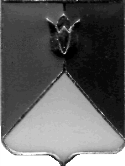 СОБРАНИЕ ДЕПУТАТОВ КУНАШАКСКОГО МУНИЦИПАЛЬНОГО РАЙОНАЧЕЛЯБИНСКОЙ ОБЛАСТИРЕШЕНИЕ___ заседание«___» _________   2022г.  № ____О  районном  бюджете на  2023  год  ина плановый период 2024 и 2025 годовРуководствуясь Бюджетным кодексом Российской Федерации, Федеральным законом от 06.10.2003 № 131-ФЗ «Об общих принципах организации местного самоуправления в Российской Федерации», Уставом Кунашакского муниципального района, Положением о бюджетном процессе в Кунашакском  муниципальном районе, утвержденным решением Собрания депутатов от 20.05.2020 года № 58, Собрание депутатов Кунашакского муниципального районаРЕШАЕТ:	1.Принять районный бюджет на 2023 год и плановый период 2024 и 2025 годов согласно приложению.	2. Настоящее решение вступает в силу с 01 января 2023 года и подлежит опубликованию в средствах массовой информации в соответствии с действующим законодательством.3. Контроль исполнения данного решения возложить на комиссию по бюджету, налогам и предпринимательству Собрания депутатов Кунашакского муниципального района.ПредседательСобрания депутатов							               Н.В. ГусеваПриложениеК решению Собрания депутатовКунашакского муниципального районаот «______» _________2022 г. № _____О   районном  бюджете на  2023  год  ина плановый период 2024 и 2025 годов1. Утвердить основные характеристики районного бюджета на 2023 год:1) прогнозируемый общий объем доходов районного бюджета в сумме 1 412 141,400 тыс. рублей, в том числе безвозмездные поступления от других бюджетов бюджетной системы Российской Федерации в сумме 1 059 020,100 тыс. рублей;2) общий объем расходов районного бюджета в сумме 1 412 141,400 тыс. рублей.2. Утвердить основные характеристики районного бюджета на плановый период 2024 и 2025 годов:1) прогнозируемый общий объем доходов районного бюджета на 2024 год в сумме 1 358 221,500 тыс. рублей, в том числе безвозмездные поступления от других бюджетов бюджетной системы Российской Федерации в сумме 982 310,800  тыс. рублей, и на 2025 год в сумме 1 368 418,000 тыс. рублей, в том числе безвозмездные поступления от других бюджетов бюджетной системы Российской Федерации в сумме 969 763,500 тыс. рублей;2) общий объем расходов районного бюджета на 2024 год в сумме 
1 358 221,500 тыс. рублей, в том числе условно утвержденные расходы в сумме 13 487,593 тыс. рублей и на 2024 год в сумме 1 368 418,000 тыс. рублей, в том числе условно утвержденные расходы в сумме 28 456,375 тыс. рублей.3. Утвердить нормативы распределения доходов между бюджетом муниципального района и бюджетами поселений на 2023 год и на плановый период 2024 и 2025 годов согласно приложению 1.4. Утвердить общий объем бюджетных ассигнований на исполнение публичных нормативных обязательств на 2023 год в сумме 0,000 тыс. рублей, на 2024 год в сумме 0,000 тыс. рублей и на 2025 год в сумме 0,000 тыс. рублей.5. Утвердить:1) Распределение бюджетных ассигнований по целевым статьям (государственным, муниципальным программам и непрограммным направлениям деятельности), группам видов расходов, разделам и подразделам классификации расходов бюджетов на 2023 год (далее – классификация расходов бюджетов) согласно приложению 2, на плановый период 2024 и 2025 годов согласно приложению 3;2) ведомственную структуру расходов районного бюджета на 2023 год согласно приложению 4 и на плановый период 2024 и 2025 годов согласно приложению 5.3) распределение бюджетных ассигнований по разделам и подразделам классификации расходов бюджетов на 2023 год согласно приложению 6 и плановый период 2024 и 2025 годов согласно приложению 7.	6. Установить, что в соответствии со статьей 42 Положения о бюджетном процессе в Кунашакском  муниципальном районе, утвержденного решением Собрания депутатов 20.05.2020 года № 58,основанием для внесения в 2023 году изменений показателей сводной бюджетной росписи районного бюджета является распределение зарезервированных в составе утвержденных пунктом 8 настоящего Решения бюджетных ассигнований на исполнение судебных решений по искам к Кунашакскому муниципальному району, удовлетворяемых за счет казны Кунашакского муниципального района, предусмотренных по подразделу «Другие общегосударственные вопросы» раздела «Общегосударственные вопросы» классификации расходов бюджета.	7. Установить в соответствии со статьей 42 Положения о бюджетном процессе в Кунашакском  муниципальном  районе следующие дополнительные основания для внесения в 2023 году изменений в показатели сводной бюджетной росписи районного бюджета, связанные с особенностями исполнения районного бюджета:- перераспределение бюджетных ассигнований, предусмотренных для исполнения публичных нормативных обязательств, - в пределах общего объема указанных ассигнований, утвержденных решением о бюджете на их исполнение в текущем финансовом году, а также с его превышением не более чем на 5 процентов за счет перераспределения средств, зарезервированных в составе утвержденных бюджетных ассигнований;- изменение функций и полномочий главных распорядителей (распорядителей), получателей бюджетных средств, а также в связи с передачей муниципального имущества, изменением подведомственности распорядителей (получателей) бюджетных средств и при осуществлении бюджетных полномочий, предусмотренных пунктом 5 статьи 154 Бюджетного кодекса Российской Федерации;- исполнение судебных актов, предусматривающих обращение взыскания на средства районного бюджета и (или) предусматривающих перечисление этих средств в счет оплаты судебных издержек, увеличения подлежащих уплате казенным учреждением сумм налогов, сборов, пеней, штрафов, а также социальных выплат (за исключением выплат, отнесенных к публичным нормативным обязательствам), установленных законодательством Российской Федерации;- использование (перераспределения) средств резервного фонда Администрации района, а также средств, иным образом зарезервированных в составе утвержденных бюджетных ассигнований, с указанием в решении о бюджете объема и направлений их использования;- распределение бюджетных ассигнований между получателями бюджетных средств на конкурсной основе;- перераспределение бюджетных ассигнований между текущим финансовым годом и плановым периодом - в пределах предусмотренных решением о бюджете на соответствующий финансовый год главному распорядителю бюджетных средств общего объема бюджетных ассигнований на оказание муниципальных услуг и общего объема бюджетных ассигнований по соответствующим разделам, подразделам, целевым статьям, видам расходов на текущий финансовый год и на плановый период;- перераспределение бюджетных ассигнований между видами источников финансирования дефицита районного бюджета при образовании экономии в ходе исполнения районного бюджета в пределах общего объема бюджетных ассигнований по источникам финансирования дефицита районного бюджета, предусмотренных на соответствующий финансовый год;- получение уведомлений о предоставлении субсидий, субвенций, иных межбюджетных трансфертов, имеющих целевое назначение и получения безвозмездных поступлений от физических и юридических лиц сверх объемов, утвержденных решением о бюджете, а также в случае сокращения (возврата при отсутствии потребности) указанных межбюджетных трансфертов;- изменение типа (подведомственности) муниципальных учреждений и организационно-правовой формы муниципальных унитарных предприятий;- увеличение бюджетных ассигнований текущего финансового года на оплату заключенных муниципальных контрактов на поставку товаров, выполнение работ, оказание услуг, подлежащих в соответствии с условиями этих муниципальных контрактов оплате в отчетном финансовом году, в объеме, не превышающем остатка не использованных на начало текущего финансового года бюджетных ассигнований на исполнение указанных муниципальных контрактов в соответствии с требованиями, установленными Бюджетным кодексом.8. Администрация района вправе в 2023 году и в плановом периоде 2024 и 2025 годов принимать решения об осуществлении районных муниципальных заимствований для частичного покрытия дефицита районного бюджета и (или) погашения долговых обязательств Кунашакского района, в том числе решения о привлечении в районный бюджет бюджетных кредитов из областного бюджета для частичного покрытия дефицита районного бюджета, покрытия временных кассовых разрывов, возникающих при исполнении районного бюджета в 2023 году, а также для осуществления мероприятий, связанных с реализацией комплексных программ по ликвидации последствий стихийных бедствий и техногенных аварий.Решения, предусмотренные абзацем первым настоящего пункта, принимаются Администрацией района в соответствии с Программой районных муниципальных внутренних и внешних заимствований на 2023 год и с учетом верхнего предела районного муниципального внутреннего долга, установленного пунктом 15 настоящего Решения.9. Установить, что доведение лимитов бюджетных обязательств на 2023 год по дотациям на выравнивание бюджетной обеспеченности сельских поселений и иным межбюджетным трансфертам бюджетам сельских поселений осуществляется в размере годового обьема бюджетных ассигнований на 2023 год.Установить, что доведение лимитов бюджетных обязательств на 2023 год в размере одной второй годового объема бюджетных ассигнований и финансирование расходов в 2023 году осуществляется с учетом следующей приоритетности:1) оплата труда и начисления на оплату труда (за исключением оплаты труда работников органов местного самоуправления Кунашакского муниципального района);2) исполнение публичных нормативных обязательств;3) приобретение продуктов питания и оплата услуг по организации питания, приобретение медикаментов;4) ликвидация последствий чрезвычайных ситуаций;5) предоставление мер социальной поддержки отдельным категориям граждан;6) оплата коммунальных услуг и услуг связи;7) уплата районными казенными учреждениями налогов и сборов в бюджеты бюджетной системы Российской Федерации.Доведение лимитов бюджетных обязательств на 2023 год осуществляется:ежеквартально в размере одной четвертой годового объёма бюджетных ассигнований на:- предоставление субсидий муниципальным бюджетным и автономным учреждениям на финансовое обеспечение выполнения ими муниципальных заданий.Доведение лимитов бюджетных обязательств на 2023 год осуществляется в соответствии с распоряжениями Администрации района:- на финансирование расходов, указанных в первом абзаце п. 9.- на предоставление субсидий муниципальным бюджетным и автономным учреждениям на финансовое обеспечение выполнения ими муниципальных заданий свыше одной четвертой годового объема указанных субсидий в квартал и на иные цели. При этом общий объем доведенных лимитов бюджетных обязательств не должен превышать годовой объем бюджетных ассигнований;- капитальное строительство объектов, строительство, ремонт и реконструкция автомобильных дорог, приобретение основных средств (расходы капитального характера);- реконструкция, капитальный и текущий ремонт зданий (помещений), проведение противопожарных мероприятий, подготовка муниципальных учреждений к работе в отопительный период;- мероприятия, предусмотренные муниципальными программами;- по иным направлениям расходов, не указанным в п.п. 1-7 пункта 9.10. Доведение лимитов бюджетных обязательств и дополнительных лимитов бюджетных обязательств по расходам, финансирование которых производится за счет целевых федеральных и областных поступлений, осуществляется в пределах объема доведенных областным бюджетом бюджетных назначений и лимитов бюджетных обязательств.11. Установить, что не использованные по состоянию на 1 января 2023 года остатки межбюджетных трансфертов, предоставленных из районного бюджета бюджетам сельских поселений в форме субвенций и иных межбюджетных трансфертов, имеющих целевое назначение, подлежат возврату в районный бюджет в течение первых 15 рабочих дней 2023 года.12. Установить, что средства в объеме остатков субсидий, предоставленных в 2022 году муниципальным бюджетным и автономным учреждениям на финансовое обеспечение выполнения муниципальных заданий на оказание муниципальных услуг (выполнение работ), образовавшихся в связи с не достижением установленных муниципальным заданием показателей, характеризующих объем муниципальных услуг (работ), подлежат возврату в районный бюджет. 13.Установить для муниципальных унитарных предприятий перечисление в районный бюджет части прибыли, оставшейся после уплаты налогов и иных обязательных платежей  в размере 50 %.Установить сроки уплаты до 15 мая текущего года.14. Субсидии юридическим лицам (за исключением субсидий районным муниципальным учреждениям), индивидуальным предпринимателям, физическим лицам – производителям товаров, работ, услуг (за исключением субсидий, указанных в пункте 7 статьи 78 Бюджетного кодекса Российской Федерации)  предоставляются в случаях, установленных настоящим Решением, если возможность их предоставления предусмотрена в структуре расходов районного бюджета, муниципальных программах, и в порядке, утвержденном постановлением Администрации района.15. Установить верхний предел муниципального внутреннего долга:на 1 января 2023 года в сумме 7 324,300 тыс. рублей, в том числе верхний предел долга  по муниципальным гарантиям в сумме 0 тыс. рублей; на 1 января 2024 года в сумме 7 756,8 тыс. рублей, в том числе верхний предел долга по муниципальным гарантиям в сумме 0 тыс. рублей; на 1 января 2025 года в сумме 8 115,9 тыс. рублей, в том числе верхний предел долга по муниципальным гарантиям в сумме 0 тыс. рублей.Установить предельный объем районного муниципального долга:на 2023 год  в сумме 7 324,3 тыс. рублей; на 2024 год в сумме 7 756,8 тыс. рублей;на 2025 год в сумме 8 115,9 тыс. рублей.16. Утвердить программу районных муниципальных внутренних заимствований на 2023 год согласно приложению 8 и программу районных муниципальных внутренних заимствований на плановый период 2024 и 2025 годов согласно приложению 9.17. Утвердить источники внутреннего финансирования дефицита районного бюджета на 2023 год согласно приложению 10 и на плановый период 2024 и 2025 годов согласно приложению 11.18. Установить, что в 2023 году и на плановый период 2024 и 2025 годов бюджетные кредиты из районного бюджета бюджетам сельских поселений не предоставляются.19. Утвердить общий объем межбюджетных трансфертов, предоставляемых бюджетам сельских поселений Кунашакского муниципального района из районного бюджета, в 2023 году в сумме 49 063,100 тыс. рублей, в 2024 году в сумме 26 690,700 тыс. рублей, в 2025 году в сумме 26 780,700 тыс. рублей.20. Утвердить объем дотации на выравнивание бюджетной обеспеченности поселений на 2023 год в сумме 25 700,500 тыс. рублей, на 2024 год в сумме       17 130,400 тыс. рублей, на 2025 год в сумме 17 130,400 тыс. рублей с распределением согласно приложению 12.21. Утвердить объем субвенций бюджетам поселений на реализацию полномочий по осуществлению первичного воинского учета на территориях, где отсутствуют военные комиссариаты, на 2023 год в сумме 2 437,100 тыс. рублей на 2024 год в сумме 2 547,300 тыс. рублей, на 2025 год в сумме 2 637,300 тыс. рублей с распределением согласно приложению 13. 22. Утвердить объем иных межбюджетных трансфертов бюджетам поселений на реализацию переданных полномочий на 2023 год в сумме                8 826,300 тыс. рублей, на 2024 год в сумме 7 013,000 тыс. рублей, на 2025 год в сумме 7 013,000 тыс. рублей.Установить, что предоставление дотаций, предусмотренных абзацем первым настоящей части, осуществляется при условии заключения органами местного самоуправления поселений с Администрацией района соглашений о мерах по повышению эффективности использования бюджетных средств и увеличению поступлений налоговых и неналоговых доходов местных бюджетов форме, утвержденной постановлением Администрации Кунашакского муниципального района.23. Утвердить объем прочих межбюджетных трансфертов общего характера на 2023 год в сумме 12 099,200 тыс. рублей, в 2024 году в сумме 0,00 рублей, в 2025 году в сумме 0,00 рублей, согласно приложению 14.Установить, что финансирование дотаций, предусмотренных абзацем первой настоящей части, осуществляется при условии заключения органами местного самоуправления поселений с Администрацией района соглашений о мерах по повышению эффективности использования бюджетных средств и увеличению поступления налоговых и неналоговых доходов местных бюджетов по форме, утвержденной постановлением Администрации Кунашакского муниципального района.24. Муниципальные программы, утвержденные Администрацией Кунашакского муниципального района до 1 января 2023 года, подлежат финансированию в 2023 году в части предусмотренных настоящим Решением денежных средств на реализацию данных программ. 25. Утвердить Методику расчета формирования расходов районного бюджета согласно приложению 15.26. Утвердить пунктом 26 основных характеристик районного бюджета на 2023 год, что средства от платежей по искам о возмещении вреда, причиненного окружающей среде, в том числе водным объектам, вследствие нарушений обязательных требований, а также от платежей, уплачиваемых при добровольном возмещении вреда, причиненного окружающей среде, в том числе водным объектам, вследствие нарушений обязательных требований, зачисленные в районный бюджет, направляются на организацию работ по ликвидации накопленного вреда окружающей среде на территории Кунашакского муниципального района. Использование средств от платежей по искам о возмещении вреда, приченного окружающей среде вследствие нарушений обязательных требований, а также от платежей, уплачиваемых при добровольном возмещении вреда, причиненного окружающей среде, вследствие нарушений обязательных требований, зачисленные в районный бюджет осуществляется в порядке, установленном бюджетным законодательством Российской Федерации в соответствии с Планом природоохранных мероприятий Кунашакского муниципального района на 2023-2025гг., финансирование которых планируется за счет средств областного и (или) местных бюджетов.Глава района 									    С. Н. АминовПриложение 1Нормативы распределения доходов между бюджетом муниципального района и бюджетами поселений на 2023 год и на плановый период 2024 и 2025 годовв процентахПриложение 8Программа районных муниципальных внутренних заимствований  на 2023 год Муниципальные внутренние заимствования на 2023 год не планируются.Приложение 9Программа районных муниципальных внутренних заимствований на плановый период 2024 и 2025 годовМуниципальные внутренние заимствования на плановый период 2024 и 2025 годов  не планируются.Приложение10Источникивнутреннего финансирования дефицита районного бюджета на 2023 годПриложение 11Источникивнутреннего финансирования дефицита районного бюджета на плановый период 2024 и 2025 годовПриложение 12Распределение дотации на выравнивание бюджетной обеспеченности поселений на 2023 год и на плановый период 2024 и 2025 годов                                                                                                                                                                                                                                тыс. руб.Приложение 13Субвенции, передаваемые бюджетам поселений на осуществление первичного воинского учета на территориях, где отсутствуют военные комиссариаты на 2023 год и на плановый период 2024 и 2025 годов                                                                                                                    (тыс. руб.)Приложение 14Распределение дотации  из районного фонда поддержки усилий органов местного самоуправления по обеспечению сбалансированности местных бюджетов на 2023 год и на плановый период 2024 и 2025 годовтыс. руб.Приложение 15Методика расчета формирования расходов районного бюджетана 2023 год и на плановый период 2024 и 2025 годов	Настоящая методика разработана в соответствии с реальной возможностью исполнения бюджета по расходам, рассчитанным в соответствии с нормативами и утвержденными лимитами.1. Установить, что доходы районного бюджета формируются за счет поступления налоговых и неналоговых платежей, субвенций, субсидий,  дотаций и иных межбюджетных трансфертов, выделяемых из федерального и областного бюджетов.2. Коды 211, 212 и 213 («Расчет фонда оплаты труда и начислений») производятся на основании нормативных и правовых актов Правительства РФ, Челябинской области и Кунашакского муниципального района по начислению заработной платы работникам бюджетной сферы. 3. Код 222 («Транспортные услуги»).  Подвоз учащихся согласно отдельному расчету Управления образования.4. Код 223 («Коммунальные услуги») «Потребление тепловой энергии», «Потребление газа», «Потребление электрической энергии», «Водоснабжение  и водоотведение», - расходы рассчитаны согласно прогнозу индекса роста тарифов на энергоресурсы и коммунальные услуги.5. Код 340 («Увеличение стоимости материальных запасов»), в т. ч.                                                          	- Код 342 («Увеличение стоимости продуктов питания»):а) на питание обучающихся, получающих основное общее, среднее общее образование в общеобразовательных учреждениях – 25 руб. 00 коп. за счет средств районного бюджета на 1 дето-день;б) на питание обучающихся, получающих начальное общее образование в общеобразовательных учреждениях – 64руб. 92 коп. (в т.ч. 0,06 руб. за счет средств районного бюджета, 64,86 руб. за счет средств федерального и областного бюджетов) на 1 дето-день;в) на питание детей дошкольных учреждений в размере 80,0 руб. на 1 дето-день (10,5 часового пребывания);г) на питание детей групп кратковременного пребывания в размере 64,0 руб. на 1 дето-день (до 5 часов в день);	- Код 343 («Увеличение стоимости горюче-смазочных материалов»). Расходы на ГСМ рассчитаны исходя из установленных норм расхода бензина с учетом потребления в зимний период, по маркам транспорта и расстояния между населенными пунктами. «Приобретение котельно-печного топлива» - расход рассчитан по нормативу угля согласно марке и мощности котлов.Наименование доходаРайонный бюджетБюджеты поселенийДоходы от погашения задолженности и перерасчетов по отмененным налогам, сборам и иным обязательным платежамНалог на рекламу, мобилизуемый на территориях муниципальных районов1000Целевые сборы с граждан и предприятий, учреждений, организаций на содержание милиции, на благоустройство территорий, на нужды образования и другие цели, мобилизуемые на территориях муниципальных районов1000Прочие местные налоги и сборы, мобилизуемые на территориях муниципальных районов1000Доходы от использования имущества, находящегося в государственной и муниципальной собственностиДоходы от размещения временно свободных средств бюджетов муниципальных районов1000Плата, поступившая в рамках договора за предоставление права на размещение и эксплуатацию нестационарного торгового объекта, установку и эксплуатацию рекламных конструкций на землях или земельных участках, находящихся в собственности муниципальных районов, и на землях или земельных участках, государственная собственность на которые не разграничена1000Доходы от платежей при пользовании природными ресурсамиПрочие платежи при пользовании природными ресурсами, поступающие в бюджет муниципальных районов1000Доходы от оказания платных услуг и компенсации затрат государстваДоходы от оказания информационных услуг органами местного самоуправления муниципальных районов, казенными учреждениями муниципальных районов1000Плата за оказание услуг по присоединению объектов дорожного сервиса к автомобильным дорогам общего пользования местного значения, зачисляемая в бюджеты муниципальных районов1000Прочие доходы от оказания платных услуг (работ) получателями средств бюджетов муниципальных районов1000Доходы, поступающие в порядке возмещения расходов, понесенных в связи с эксплуатацией имущества муниципальных районов1000Прочие доходы от компенсации затрат бюджетов муниципальных районов1000Доходы от административных платежей и сборовПлатежи, взимаемые органами местного самоуправления (организациями) муниципальных районов за выполнение определенных функций1000Доходы от штрафов, санкций, возмещения ущербаПлатежи в целях возмещения убытков, причиненных уклонением от заключения с муниципальным органом муниципального района (муниципальным казенным учреждением) муниципального контракта, а также иные денежные средства, подлежащие зачислению в бюджет муниципального района за нарушение законодательства Российской Федерации о контрактной системе в сфере закупок товаров, работ, услуг для обеспечения государственных и муниципальных нужд (за исключением муниципального контракта, финансируемого за счет средств муниципального дорожного фонда)1000Платежи в целях возмещения убытков, причиненных уклонением от заключения с муниципальным органом муниципального района (муниципальным казенным учреждением) муниципального контракта, финансируемого за счет средств муниципального дорожного фонда, а также иные денежные средства, подлежащие зачислению в бюджет муниципального района за нарушение законодательства Российской Федерации о контрактной системе в сфере закупок товаров, работ, услуг для обеспечения государственных и муниципальных нужд100 0 Денежные взыскания, налагаемые в возмещение ущерба, причиненного в результате незаконного или нецелевого использования бюджетных средств (в части бюджетов муниципальных районов)1000Доходы от прочих неналоговых доходовНевыясненные поступления, зачисляемые в бюджеты муниципальных районов1000Прочие неналоговые доходы бюджетов муниципальных районов1000Средства самообложения граждан, зачисляемые в бюджеты муниципальных районов1000Инициативные платежи, зачисляемые в бюджеты муниципальных районов1000Прочие неналоговые доходы бюджетов муниципальных районов в части невыясненных поступлений, по которым не осуществлен возврат (уточнение) не позднее трех лет со дня их зачисления на единый счет бюджета муниципального района1000Доходы от безвозмездных поступлений от других бюджетов бюджетной системы Российской ФедерацииДотации бюджетам муниципальных районов1000Субсидии бюджетам муниципальных районов1000Субвенции бюджетам муниципальных районов1000Иные межбюджетные трансферты, передаваемые бюджетам муниципальных районов1000Прочие безвозмездные поступления в бюджеты муниципальных районов1000Доходы от безвозмездных поступлений от государственных (муниципальных) организацийБезвозмездные поступления от государственных (муниципальных) организаций в бюджеты муниципальных районов1000Доходы от безвозмездных поступлений от негосударственных организацийБезвозмездные поступления  от негосударственных организаций в бюджеты муниципальных районов1000Доходы от прочих безвозмездных поступленийПрочие безвозмездные поступления в бюджеты муниципальных районов1000Доходы от перечислений для осуществления возврата (зачета) излишне уплаченных или излишне взысканных сумм налогов, сборов и иных платежей, а также сумм процентов за несвоевременное осуществление такого возврата и процентов, начисленных на излишне взысканные суммыПеречисления из бюджетов муниципальных районов (в бюджеты муниципальных районов) для осуществления возврата (зачета) излишне уплаченных или излишне взысканных сумм налогов, сборов и иных платежей, а также сумм процентов за несвоевременное осуществление такого возврата и процентов, начисленных на излишне взысканные суммы1000Доходы бюджетов бюджетной системы Российской Федерации от возврата остатков субсидий, субвенций и иных межбюджетных трансфертов, имеющих целевое назначение, прошлых летДоходы бюджетов муниципальных районов от возврата бюджетами бюджетной системы Российской Федерации остатков субсидий, субвенций и иных межбюджетных трансфертов, имеющих целевое назначение, прошлых лет, а также от возврата организациями остатков субсидий прошлых лет1000Возврат остатков субсидий, субвенций и иных межбюджетных трансфертов, имеющих целевое назначение, прошлых летВозврат остатков субсидий, субвенций и иных межбюджетных трансфертов, имеющих целевое назначение, прошлых лет из бюджетов муниципальных районов1000Приложение 2Распределение бюджетных ассигнований по целевым статьям (государственным, муниципальным программам и непрограммным направлениям деятельности), группам видов расходов, разделам и подразделам классификации расходов бюджетов на 2023 годПриложение 2Распределение бюджетных ассигнований по целевым статьям (государственным, муниципальным программам и непрограммным направлениям деятельности), группам видов расходов, разделам и подразделам классификации расходов бюджетов на 2023 годПриложение 2Распределение бюджетных ассигнований по целевым статьям (государственным, муниципальным программам и непрограммным направлениям деятельности), группам видов расходов, разделам и подразделам классификации расходов бюджетов на 2023 годПриложение 2Распределение бюджетных ассигнований по целевым статьям (государственным, муниципальным программам и непрограммным направлениям деятельности), группам видов расходов, разделам и подразделам классификации расходов бюджетов на 2023 годПриложение 2Распределение бюджетных ассигнований по целевым статьям (государственным, муниципальным программам и непрограммным направлениям деятельности), группам видов расходов, разделам и подразделам классификации расходов бюджетов на 2023 годПриложение 2Распределение бюджетных ассигнований по целевым статьям (государственным, муниципальным программам и непрограммным направлениям деятельности), группам видов расходов, разделам и подразделам классификации расходов бюджетов на 2023 годПриложение 2Распределение бюджетных ассигнований по целевым статьям (государственным, муниципальным программам и непрограммным направлениям деятельности), группам видов расходов, разделам и подразделам классификации расходов бюджетов на 2023 годПриложение 2Распределение бюджетных ассигнований по целевым статьям (государственным, муниципальным программам и непрограммным направлениям деятельности), группам видов расходов, разделам и подразделам классификации расходов бюджетов на 2023 годПриложение 2Распределение бюджетных ассигнований по целевым статьям (государственным, муниципальным программам и непрограммным направлениям деятельности), группам видов расходов, разделам и подразделам классификации расходов бюджетов на 2023 годПриложение 2Распределение бюджетных ассигнований по целевым статьям (государственным, муниципальным программам и непрограммным направлениям деятельности), группам видов расходов, разделам и подразделам классификации расходов бюджетов на 2023 годПриложение 2Распределение бюджетных ассигнований по целевым статьям (государственным, муниципальным программам и непрограммным направлениям деятельности), группам видов расходов, разделам и подразделам классификации расходов бюджетов на 2023 годПриложение 2Распределение бюджетных ассигнований по целевым статьям (государственным, муниципальным программам и непрограммным направлениям деятельности), группам видов расходов, разделам и подразделам классификации расходов бюджетов на 2023 годПриложение 2Распределение бюджетных ассигнований по целевым статьям (государственным, муниципальным программам и непрограммным направлениям деятельности), группам видов расходов, разделам и подразделам классификации расходов бюджетов на 2023 годПриложение 2Распределение бюджетных ассигнований по целевым статьям (государственным, муниципальным программам и непрограммным направлениям деятельности), группам видов расходов, разделам и подразделам классификации расходов бюджетов на 2023 годПриложение 2Распределение бюджетных ассигнований по целевым статьям (государственным, муниципальным программам и непрограммным направлениям деятельности), группам видов расходов, разделам и подразделам классификации расходов бюджетов на 2023 годПриложение 2Распределение бюджетных ассигнований по целевым статьям (государственным, муниципальным программам и непрограммным направлениям деятельности), группам видов расходов, разделам и подразделам классификации расходов бюджетов на 2023 годПриложение 2Распределение бюджетных ассигнований по целевым статьям (государственным, муниципальным программам и непрограммным направлениям деятельности), группам видов расходов, разделам и подразделам классификации расходов бюджетов на 2023 годПриложение 2Распределение бюджетных ассигнований по целевым статьям (государственным, муниципальным программам и непрограммным направлениям деятельности), группам видов расходов, разделам и подразделам классификации расходов бюджетов на 2023 годПриложение 2Распределение бюджетных ассигнований по целевым статьям (государственным, муниципальным программам и непрограммным направлениям деятельности), группам видов расходов, разделам и подразделам классификации расходов бюджетов на 2023 годПриложение 2Распределение бюджетных ассигнований по целевым статьям (государственным, муниципальным программам и непрограммным направлениям деятельности), группам видов расходов, разделам и подразделам классификации расходов бюджетов на 2023 годПриложение 2Распределение бюджетных ассигнований по целевым статьям (государственным, муниципальным программам и непрограммным направлениям деятельности), группам видов расходов, разделам и подразделам классификации расходов бюджетов на 2023 годПриложение 2Распределение бюджетных ассигнований по целевым статьям (государственным, муниципальным программам и непрограммным направлениям деятельности), группам видов расходов, разделам и подразделам классификации расходов бюджетов на 2023 годПриложение 2Распределение бюджетных ассигнований по целевым статьям (государственным, муниципальным программам и непрограммным направлениям деятельности), группам видов расходов, разделам и подразделам классификации расходов бюджетов на 2023 годПриложение 2Распределение бюджетных ассигнований по целевым статьям (государственным, муниципальным программам и непрограммным направлениям деятельности), группам видов расходов, разделам и подразделам классификации расходов бюджетов на 2023 годПриложение 2Распределение бюджетных ассигнований по целевым статьям (государственным, муниципальным программам и непрограммным направлениям деятельности), группам видов расходов, разделам и подразделам классификации расходов бюджетов на 2023 годПриложение 2Распределение бюджетных ассигнований по целевым статьям (государственным, муниципальным программам и непрограммным направлениям деятельности), группам видов расходов, разделам и подразделам классификации расходов бюджетов на 2023 годПриложение 2Распределение бюджетных ассигнований по целевым статьям (государственным, муниципальным программам и непрограммным направлениям деятельности), группам видов расходов, разделам и подразделам классификации расходов бюджетов на 2023 годПриложение 2Распределение бюджетных ассигнований по целевым статьям (государственным, муниципальным программам и непрограммным направлениям деятельности), группам видов расходов, разделам и подразделам классификации расходов бюджетов на 2023 годПриложение 2Распределение бюджетных ассигнований по целевым статьям (государственным, муниципальным программам и непрограммным направлениям деятельности), группам видов расходов, разделам и подразделам классификации расходов бюджетов на 2023 годПриложение 2Распределение бюджетных ассигнований по целевым статьям (государственным, муниципальным программам и непрограммным направлениям деятельности), группам видов расходов, разделам и подразделам классификации расходов бюджетов на 2023 годПриложение 2Распределение бюджетных ассигнований по целевым статьям (государственным, муниципальным программам и непрограммным направлениям деятельности), группам видов расходов, разделам и подразделам классификации расходов бюджетов на 2023 годПриложение 2Распределение бюджетных ассигнований по целевым статьям (государственным, муниципальным программам и непрограммным направлениям деятельности), группам видов расходов, разделам и подразделам классификации расходов бюджетов на 2023 годПриложение 2Распределение бюджетных ассигнований по целевым статьям (государственным, муниципальным программам и непрограммным направлениям деятельности), группам видов расходов, разделам и подразделам классификации расходов бюджетов на 2023 годПриложение 2Распределение бюджетных ассигнований по целевым статьям (государственным, муниципальным программам и непрограммным направлениям деятельности), группам видов расходов, разделам и подразделам классификации расходов бюджетов на 2023 годПриложение 2Распределение бюджетных ассигнований по целевым статьям (государственным, муниципальным программам и непрограммным направлениям деятельности), группам видов расходов, разделам и подразделам классификации расходов бюджетов на 2023 годПриложение 2Распределение бюджетных ассигнований по целевым статьям (государственным, муниципальным программам и непрограммным направлениям деятельности), группам видов расходов, разделам и подразделам классификации расходов бюджетов на 2023 год(тыс. рублей)НаименованиеЦелевая
статьяГруппа вида расходовРазделПодраздел2023 годВСЕГО1 412 141,400Государственная программа Челябинской области «Комплексное развитие сельских территорий в Челябинской области»02 0 00 000001 173,300Реализация мероприятий по благоустройству сельских территорий (Закупка товаров, работ и услуг для обеспечения государственных (муниципальных) нужд) 02 0 00 L576620005031 173,300Государственная программа Челябинской области "Развитие образования в Челябинской области"03 0 00 00000278 982,100Организация отдыха детей в каникулярное время  (Закупка товаров, работ и услуг для обеспечения государственных (муниципальных) нужд)03 1 00 0301020007074 496,400Организация отдыха детей в каникулярное время (Предоставление субсидий бюджетным, автономным учреждениям и иным некоммерческим организациям)03 1 00 0301060007070,000Компенсация затрат родителей (законных представителей) детей-инвалидов в части организации обучения по основным общеобразовательным программам на дому (Социальное обеспечение и иные выплаты населению)03 1 00 0302030010038 416,200Обеспечение питанием детей из малообеспеченных семей и детей с нарушениями здоровья, обучающихся в муниципальных общеобразовательных организациях (Закупка товаров, работ и услуг для обеспечения государственных (муниципальных) нужд)03 1 00 0303020007026 075,200Обеспечение питанием детей из малообеспеченных семей и детей с нарушениями здоровья, обучающихся в муниципальных общеобразовательных организациях (Предоставление субсидий бюджетным, автономным учреждениям и иным некоммерческим организациям)03 1 00 0303060007020,000Приобретение транспортных средств для организации перевозки обучающихся (Закупка товаров, работ и услуг для обеспечения государственных (муниципальных) нужд)03 1 00 0304020007020,000Организация работы комиссий по делам несовершеннолетних и защите их прав (Расходы на выплаты персоналу в целях обеспечения выполнения функций государственными (муниципальными) органами, казенными учреждениями, органами управления государственными внебюджетными фондами)03 1 00 0306010001131 074,500Организация предоставления психолого-педагогической, медицинской и социальной помощи обучающимся, испытывающим трудности в освоении основных общеобразовательных программ, своем развитии и социальной адаптации (Закупка товаров, работ и услуг для обеспечения государственных (муниципальных) нужд)03 1 00 03070200070274,300Обеспечение государственных гарантий реализации прав на получение общедоступного и бесплатного дошкольного, начального общего, основного общего, среднего общего образования и обеспечение дополнительного образования детей в муниципальных общеобразовательных организациях (Расходы на выплаты персоналу в целях обеспечения выполнения функций государственными (муниципальными) органами, казенными учреждениями, органами управления государственными внебюджетными фондами)03 1 00 031201000702216 697,100Обеспечение государственных гарантий реализации прав на получение общедоступного и бесплатного дошкольного, начального общего, основного общего, среднего общего образования и обеспечение дополнительного образования детей в муниципальных общеобразовательных организациях (Предоставление субсидий бюджетным, автономным учреждениям и иным некоммерческим организациям)03 1 00 0312060007020,000Обеспечение молоком (молочной продукцией) обучающихся по программам начального общего образования в муниципальных общеобразовательных организациях (Закупка товаров, работ и услуг для обеспечения государственных (муниципальных) нужд)03 1 00 0330020007021 660,700Обеспечение молоком (молочной продукцией) обучающихся по программам начального общего образования в муниципальных общеобразовательных организациях (Предоставление субсидий бюджетным, автономным учреждениям и иным некоммерческим организациям)03 1 00 0330060007020,000Проведение капитального ремонта зданий и сооружений муниципальных организаций отдыха и оздоровления детей (Предоставление субсидий бюджетным, автономным учреждениям и иным некоммерческим организациям)03 1 00 0331060007072 171,300Проведение ремонтных работ по замене оконных блоков в муниципальных общеобразовательных организациях (Закупка товаров, работ и услуг для обеспечения государственных (муниципальных) нужд)03 1 00 033302000702755,600Организация бесплатного горячего питания обучающихся, получающих начальное общее образование в муниципальных образовательных организациях (Закупка товаров, работ и услуг для обеспечения государственных (муниципальных) нужд)03 1 00 L3040200070214 833,800Организация бесплатного горячего питания обучающихся, получающих начальное общее образование в муниципальных образовательных организациях (Предоставление субсидий бюджетным, автономным учреждениям и иным некоммерческим организациям)03 1 00 L304060007020,000Обеспечение выплат ежемесячного денежного вознаграждения за классное руководство педагогическим работникам муниципальных образовательных организаций, реализующих образовательные программы начального общего, основного общего и среднего общего образования, в том числе адаптированные основные общеобразовательные программы (Расходы на выплаты персоналу в целях обеспечения выполнения функций государственными (муниципальными) органами, казенными учреждениями, органами управления государственными внебюджетными фондами)03 1 00 53035100070219 430,800Оборудование пунктов проведения экзаменов государственной итоговой аттестации по образовательным программам среднего общего образования (Закупка товаров, работ и услуг для обеспечения государственных (муниципальных) нужд)03 2 E1 03050200070284,100Создание и обеспечение функционирования центров образования естественно-научной и технологической направленностей в общеобразовательных организациях, расположенных в сельской местности и малых городах (Закупка товаров, работ и услуг для обеспечения государственных (муниципальных) нужд)03 2 E1 5169020007022 195,100Обновление материально-технической базы организаций дополнительного образования, реализующих дополнительные образовательные программы технической и естественнонаучной направленностей  (Закупка товаров, работ и услуг для обеспечения государственных (муниципальных) нужд)03 3 E2 031902000703435,500Создание новых мест в образовательных организациях различных типов для реализации дополнительных общеразвивающих программ всех направленностей (Закупка товаров, работ и услуг для обеспечения государственных (муниципальных) нужд)03 3 E2 549102000703581,500Внедрение целевой модели цифровой образовательной среды в общеобразовательных организациях, расположенных на территории Челябинской области (Закупка товаров, работ и услуг для обеспечения государственных (муниципальных) нужд)03 5 E4 5210020007020,000Государственная программа Челябинской области «Поддержка и развитие дошкольного образования в Челябинской области» на 2015–2025 годы04 0 00 0000064 498,600Компенсация части платы, взимаемой с родителей (законных представителей) за присмотр и уход за детьми в образовательных организациях, реализующих образовательную программу дошкольного образования, расположенных на территории Челябинской области (Социальное обеспечение и иные выплаты населению)04 0 00 0405030010043 211,200Привлечение детей из малообеспеченных, неблагополучных семей, а также семей, оказавшихся в трудной жизненной ситуации, в расположенные на территории Челябинской области муниципальные дошкольные образовательные организации через предоставление компенсации части родителькой платы (Закупка товаров, работ и услуг для обеспечения государственных (муниципальных) нужд)04 1 00 040602001004626,400Обеспечение государственных гарантий реализации прав на получение общедоступного и бесплатного дошкольного образования в муниципальных дошкольных образовательных организациях (Расходы на выплаты персоналу в целях обеспечения выполнения функций государственными (муниципальными) органами, казенными учреждениями, органами управления государственными внебюджетными фондами)04 1 00 04010100070159 697,900Создание в расположенных на территории Челябинской области муниципальных образовательных организациях, реализующих образовательную программу дошкольного образования, условий для получения детьми дошкольного возраста с ограниченными возможностями здоровья качественного образования и коррекции развития (Закупка товаров, работ и услуг для обеспечения государственных (муниципальных) нужд)04 1 00 040202000701265,400Оснащение современным оборудованием образовательных организаций, реализующих образовательные программы дошкольного образования, для получения детьми качественного образования (Закупка товаров, работ и услуг для обеспечения государственных (муниципальных) нужд)04 1 00 040302000701697,700Проведение капитального ремонта зданий и сооружений муниципальных организаций дошкольного образования (Закупка товаров, работ и услуг для обеспечения государственных (муниципальных) нужд)04 1 00 0408020007010,000Государственная программа Челябинской области «Развитие дорожного хозяйства и транспортной доступности в Челябинской области»06 0 00 0000051 612,000Капитальный ремонт, ремонт и содержание автомобильных дорог общего пользования местного значения (Закупка товаров, работ и услуг для обеспечения государственных (муниципальных) нужд)06 1 00 06050200040948 467,300Организация регулярных перевозок пассажиров и багажа автомобильным транспортом по муниципальным маршрутам регулярных перевозок по регулируемым тарифам06 6 00 0616020004083 144,700Государственная программа Челябинской области «Доступная среда»08 0 00 000000,000Приобретение технических средств реабилитации для пунктов проката в муниципальных учреждениях системы социальной защиты населения (Закупка товаров, работ и услуг для обеспечения государственных (муниципальных) нужд)08 2 00 0808020010060,000Государственная программа Челябинской области "Управление государственными финансами и государственным долгом Челябинской области" 10 0 00 0000021 413,000Осуществление государственных полномочий по расчету и предоставлению дотаций сельским поселениям за счет средств областного бюджета (Межбюджетные трансферты)10 3 00 10220500140121 413,000Государственная программа Челябинской области "Развитие архивного дела в Челябинской области"12 0 00 00000101,500Подпрограмма "Организация приема и обеспечение сохранности принятых на государственное хранение в государственный и муниципальные архивы Челябинской области архивных документов"12 1 00 00000101,500Комплектование, учет, использование и хранение архивных документов, отнесенных к государственной собственности Челябинской области (Закупка товаров, работ и услуг для обеспечения государственных (муниципальных) нужд)12 1 00 120102000804101,500Государственная программа Челябинской области "Обеспечение доступным и комфортным жильем граждан Российской Федерации" в Челябинской области 14 0 00 000008 072,300Строительство газопроводов и газовых сетей (Капитальные вложения в объекты недвижимого имущества государственной (муниципальной) собственности)14 2 00 1405040005057 221,800Модернизация, реконструкция, капитальный ремонт и строительство котельных, систем водоснабжения, водоотведения, систем электроснабжения, теплоснабжения, включая центральные тепловые пункты, в том числе проектно-изыскательские работы (Закупка товаров, работ и услуг для обеспечения государственных (муниципальных) нужд)14 2 00 140602000502850,500Предоставление молодым семьям - участникам подпрограммы социальных выплат на приобретение (строительство) жилья (Социальное обеспечение и иные выплаты населению)14 4 00 L497030010040,000Государственная программа Челябинской области «Капитальное строительство в Челябинской области»15 0 00 0000044 820,000Капитальные вложения в объекты физической культуры и спорта(Капитальные вложения в объекты недвижимого имущества государственной (муниципальной) собственности)15 0 00 00040400070244 820,000Государственная программа Челябинской области «Чистая вода» на территории Челябинской области16 0 00 000000,000Строительство, модернизация, реконструкция и капитальный ремонт объектов систем водоснабжения, водоотведения и очистки сточных вод, а также очистных сооружений канализации (Закупка товаров, работ и услуг для обеспечения государственных (муниципальных) нужд)16 0 00 1601020005020,000Государственная программа Челябинской области "Развитие физической культуры и спорта в Челябинской области"20 0 00 000005 023,700Приобретение спортивного инвентаря и оборудования для физкультурно-спортивных организаций (Закупка товаров, работ и услуг для государственных (муниципальных) нужд)20 1 00 200442001102315,000Оплата услуг специалистов по организации физкультурно-оздоровительной и спортив-но-массовой работы с населением от 6 до 18 лет (Закупка товаров, работ и услуг для обеспечения
государственных (муниципальных) нужд)20 1 00 200452001102528,300Оплата услуг специалистов по организации "плавательного всеобуча" Закупка товаров, работ и услуг для обеспечения
государственных (муниципальных) нужд20 1 00 2008020011 02201,200Оплата услуг специалистов по организации физкультурно-оздоровительной и спортивно-массовой работы с населением, занятым в экономике, и гражданами старшего поколения (Закупка товаров, работ и услуг для обеспечения
государственных (муниципальных) нужд)20 3 00 2004Д2001102352,200Оплата услуг специалистов по организации физкультурно-оздоровительной и спортивно-массовой работы с лицами с ограниченными возможностями здоровья (Закупка товаров, работ и услуг для обеспечения
государственных (муниципальных) нужд)20 2 00 200472001102176,100Финансовая поддержка муниципальных учреждений спортивной подготовки на этапах спортивной специализации, в том числе для приобретения спортивного инвентаря и оборудования  (Закупка товаров, работ и услуг для обеспечения
государственных (муниципальных) нужд)20 2 00 200482001102100,100Расходы на доведение средней заработной платы инструкторов по спорту и тренеров, работающих в сельской местности и малых городах Челябинской области с населением до 50 тысяч человек, до среднемесячного дохода от трудовой деятельности в Челябинской области20 4 00 2004И10011022 800,000Выплата заработной платы тренерам, дополнительно привлеченным к работе в сельской местности и малых городах Челябинской области с населением до 50 тысяч человек20 4 00 2004К1001102550,800Государственная программа Челябинской области "Повышение эффективности реализации молодежной политики в Челябинской области"21 0 00 00000323,000Организация и проведение мероприятий с детьми и молодежью (Закупка товаров, работ и услуг для государственных (муниципальных) нужд)21 1 E8 210102000707323,000Государственная программа Челябинской области «Стимулирование развития жилищного строительства в Челябинской области»23 0 00 000000,000Подготовка документов территориального планирования, градостроительного зонирования и документации по планировке территорий муниципальных образований Челябинской области (Закупка товаров, работ и услуг для государственных (муниципальных) нужд)23 1 00 2302020005050,000Государственная программа Челябинской области «Развитие социальной защиты населения в Челябинской области»28 0 00 00000293 485,700Подпрограмма "Дети Южного Урала"28 1 00 00000136 078,200Реализация полномочий Российской Федерации по выплате государственных пособий лицам, не подлежащим обязательному социальному страхованию на случай временной нетрудоспособности и в связи с материнством, и лицам, уволенным в связи с ликвидацией организаций (прекращением деятельности, полномочий физическими лицами), в соответствии с Федеральным законом от 19 мая 1995 года № 81-ФЗ «О государственных пособиях гражданам, имеющим детей»(Социальное обеспечение и иные выплаты населению)28 1 00 5380030010040,000Социальная поддержка детей-сирот и детей, оставшихся без попечения родителей, находящихся в муниципальных образовательных организациях для детей-сирот и детей, оставшихся без попечения родителей (Предоставление субсидий бюджетным, автономным учреждениям и иным некоммерческим организациям)28 1 00 28100600100422 117,000Обеспечение предоставления жилых помещений детям-сиротам и детям, оставшимся без попечения родителей, лицам из их числа по договорам найма специализированных жилых помещений за счет средств областного бюджета (Капитальные вложения в объекты недвижимого имущества)28 1 00 28130400100447 373,200Содержание ребенка в семье опекуна и приемной семье, а также вознаграждение, причитающееся приемному родителю в соответствии с Законом Челябинской области "О мерах социальной поддержки детей-сирот и детей, оставшихся без попечения родителей, вознаграждении, причитающемся приемному родителю, и социальных гарантиях приемной семье" (Социальное обеспечение и иные выплаты населению)28 1 00 28140300100440 240,600Ежемесячная денежная выплата на оплату жилья и коммунальных услуг многодетной семье в соответствии с Законом Челябинской области «О статусе и дополнительных мерах социальной поддержки многодетной семьи в Челябинской области» (Социальное обеспечение и иные выплаты населению)28 1 00 2822030010047 912,100Пособие на ребенка в соответствии с Законом Челябинской области «О пособии на ребенка» (Социальное обеспечение и иные выплаты населению)28 1 00 28190300100414 603,600Выплата областного единовременного пособия при рождении ребенка в соответствии с Законом Челябинской области «Об областном единовременном пособии при рождении ребенка" (Социальное обеспечение и иные выплаты населению)28 1 Р1 2818030010041 588,100Организация и осуществление деятельности по опеке и попечительству (Расходы на выплаты персоналу в целях обеспечения выполнения функций государственными (муниципальными) органами, казенными учреждениями, органами управления государственными внебюджетными фондами)28 1 00 2811010010062 106,700Организация и осуществление деятельности по опеке и попечительству (Закупка товаров, работ и услуг для государственных (муниципальных) нужд)28 1 00 2811020010060,000Субвенция местным бюджетам на реализацию переданных государственных полномочий по приему, регистрации заявлений и документов, необходимых для предоставления областного материнского (семейного) капитала, принятию решения о предоставлении (об отказе в предоставлении) семьям, имеющим детей, областного материнского (семейного) капитала, формированию электронных реестров для зачисления денежных средств на счета физических лиц в кредитных организациях и электронных реестров для зачисления денежных средств на счета организаций в кредитных организациях (Закупка товаров, работ и услуг для государственных (муниципальных) нужд)28 1 00 286702001006136,900Подпрограмма "Повышение качества жизни граждан пожилого возраста и иных категорий граждан"28 2 00 00000107 910,800Ежемесячная денежная выплата в соответствии с Законом Челябинской области "О мерах социальной поддержки ветеранов в Челябинской области" (Социальное обеспечение и иные выплаты населению)28 2 00 28300300100312 925,000Ежемесячная денежная выплата в соответствии с Законом Челябинской области "О мерах социальной поддержки жертв политических репрессий в Челябинской области" (Социальное обеспечение и иные выплаты населению)28 2 00 283103001003683,100Ежемесячная денежная выплата в соответствии с Законом Челябин-ской области "О звании "Ветеран труда Челябинской области" (Социальное обеспечение и иные выплаты населению)28 2 00 2832030010037 718,000Компенсация расходов на оплату жилых помещений и коммунальных услуг в соответствии с Законом Челябинской области "О дополнительных мерах социальной поддержки отдельных категорий граждан в Челябинской области" (Социальное обеспечение и иные выплаты населению)28 2 00 28330300100339,200Компенсационные выплаты за пользование услугами связи в соответствии с Законом Челябинской области "О дополнительных мерах социальной поддержки отдельных категорий граждан в Челябинской области" (Социальное обеспечение и иные выплаты населению)28 2 00 2834030010033,200Компенсация расходов на уплату взноса на капитальный ремонт общего имущества в сногоквартирном доме в соответствии с Законом Челябинской области "О дополнительных мерах социальной поддержки отдельных категорий граждан в Челябинской области"   (Социальное обеспечение и иные выплаты населению)28 2 00 283503001003321,700Предоставление гражданам субсидий на оплату жилого помещения и коммунальных услуг (Социальное обеспечение и иные выплаты населению)28 2 00 28370300100317 107,600Реализация переданных государственных полномочий по назначению малоимущим семьям, малоимущим одиноко проживающим гражданам государственной социальной помощи.в том числе на основании социального контракта (Закупка товаров, работ и услуг для государственных (муниципальных) нужд)28 2 00 28540200100644,500Реализация переданных государственных полномочий по назначению   гражданам единовременной социальной выплаты на оплату приобретения внутридомового газового оборудования и оплату работ по его установке и формированию электронных реестров (Закупка товаров, работ и услуг для государственных (муниципальных) нужд)28 2 00 285802001006330,000Реализация полномочий Российской Федерации по предоставлению отдельных мер социальной поддержки гражданам, подвергшимся воздействию радиации (Социальное обеспечение и иные выплаты населению)28 2 00 5137030010030,000Реализация полномочий Российской Федерации по осуществлению ежегодной денежной выплаты лицам, награжденным нагрудным знаком "Почетный донор России" (Социальное обеспечение и иные выплаты населению)28 2 00 522003001003248,800Реализация полномочий Российской Федерации на оплату жилищно-коммунальных услуг отдельным категориям граждан (Социальное обеспечение и иные выплаты населению)28 2 00 52500300100321 963,600Реализация полномочий Российской Федерации по выплате инвалидам компенсаций страховых премий по договорам обязательного страхования гражданской ответственности владельцев транспортных средств в соответствии с Федеральным законом от 25 апреля 2002 года № 40-ФЗ "Об обязательном страховании гражданской ответственности владельцев транспортных средств" (Социальное обеспечение и иные выплаты населению)28 2 00 5280030010030,000Осуществление мер социальной поддержки граждан, работающих и проживающих в сельских населенных пунктах и рабочих поселках Челябинской области (Социальное обеспечение и иные выплаты населению)28 2 00 28380300100342 824,000Возмещение стоимости услуг по погребению и выплата социального пособия на погребение в соответствии с Законом Челябинской области "О возмещении стоимости услуг по погребению и выплате социального пособия на погребение" (Социальное обеспечение и иные выплаты населению)28 2 00 283903001003415,800Адресная субсидия гражданам в связи с ростом платы за коммунальные услуги (Социальное обеспечение и иные выплаты населению)28 2 00 2840030010030,000Меры социальной поддержки в соответствии с Законом Челябинской области «О дополнительных мерах социальной поддержки детей погибших участников Великой Отечественной войны и приравненных к ним лиц» (ежемесячные денежные выплаты и возмещение расходов, связанных с проездом к местам захоронения) (Социальное обеспечение и иные выплаты населению)28 2 00 2841030010033 286,300Подпрограмма "Функционирование системы социального обслуживания и социальной поддержки отдельных категорий граждан28 4 00 0000049 496,700Реализация переданных государственных полномочий по социальному обслуживанию граждан (Предоставление субсидий бюджетным, автономным учреждениям и иным некоммерческим организациям)28 4 00 28000600100239 556,300Организация работы органов управления социальной защиты населения муниципальных образований   (Расходы на выплаты персоналу в целях обеспечения выполнения функций государственными (муниципальными) органами, казенными учреждениями, органами управления государственными внебюджетными фондами)28 4 00 2808010010069 940,400Организация работы органов управления социальной защиты населения муниципальных образований (Закупка товаров, работ и услуг для государственных (муниципальных) нужд)28 4 00 2808020010060,000Организация работы органов управления социальной защиты населения муниципальных образований   (Иные бюджетные ассигнования)28 4 00 2808080010060,000Государственная программа Челябинской области «Профилактика безнадзорности и правонарушений несовершеннолетних в Челябинской области»29 0 00 00000168,800Организация профильных смен для детей, состоящих на профилактическом учете (Предоставление субсидий бюджетным, автономным учреждениям и иным некоммерческим организациям)29 0 00 290106000707168,800Государственная программа Челябинской области "Развитие сельского хозяйства в Челябинской области"31 0 00 000000,000Разработка и внедрение цифровых технологий, направленных на рациональное использование земель сельскохозяйственного назначения (Закупка товаров, работ и услуг для государственных (муниципальных) нужд)31 6 00 3102020004050,000Государственная программа Челябинской области «Охрана окружающей среды Челябинской области»43 0 00 0000011 409,000Рекультивация земельных участков, нарушенных размещением твердых коммунальных отходов, и ликвидация объектов накопленного экологического вреда (Закупка товаров, работ и услуг для государственных (муниципальных) нужд)43 2 G1 4303020006053 351,000Ликвидация несанкционированных свалок, отходов (Закупка товаров, работ и услуг для государственных (муниципальных) нужд)43 2 G1 4320020006058 058,000Государственная программа Челябинской области "Благоустройство населенных пунктов Челябинской области"45 0 00 000001 024,990Субсидии местным бюджетам для софинансирования расходных обязательств, возникающих при выполнении полномочий органов местного самоуправления по вопросам местного значения45 0 01 000001 024,990Реализация программ Формирование комфортной городской среды" (Закупка товаров, работ и услуг для обеспечения государственных (муниципальных) нужд)45 0 F2 5555020005031 024,990Государственная программа Челябинской области «Обеспечение общественной безопасности в Челябинской области»46 0 00 000002 843,400Осуществление первичного воинского учета на территориях, где отсутствуют военные комиссариаты (Межбюджетные трансферты)46 3 00 5118050002032 437,100Организация тушения ландшафтных (природных) пожаров (за исключением тушения лесных пожаров и других ландшафтных (природных) пожаров на землях лесного фонда, землях обороны и безопасности, землях особо охраняемых природных территорий, осуществляемого в соответствии с частью 5 статьи 51 Лесного кодекса Российской Федерации)силами и средствами Челябинской областной подсистемы единой государственной системы предупреждения и ликвидации чрезвычайных ситуаций в соответствии с полномочиями, установленными Федеральным законом "О защите населения и территорий от чрезвычайных ситуаций природного и техногенного характера"(Закупка товаров, работ и услуг для обеспечения государственных (муниципальных) нужд)46 2 00 460302000310406,300Государственная программа Челябинской области «Развитие сельского хозяйства в Челябинской области»61 0 00 00000860,000Осуществление органами местного самоуправления переданных государственных полномочий по организации мероприятий при осуществлении деятельности по обращению с животными без владельцев (Закупка товаров, работ и услуг для обеспечения государственных (муниципальных) нужд)61 8 00 610802000405632,700Разработка и внедрение цифровых технологий, направленных на рациональное использование земель сельскохозяйственного назначения (Закупка товаров, работ и услуг для обеспечения государственных (муниципальных) нужд)61 6 00 610202000405227,300Государственная программа Челябинской области "Улучшение условий и охраны труда в Челябинской области "67 0 00 00000537,300Реализация переданных государственных полномочий в области охраны труда (Расходы на выплаты персоналу в целях обеспечения выполнения функций государственными (муниципальными) органами, казенными учреждениями, органами управления государственными внебюджетными фондами)67 6 00 6704010004010,000Реализация переданных государственных полномочий в области охраны труда (Закупка товаров, работ и услуг для государственных (муниципальных) нужд)67 6 00 670402000401537,300Государственная программа Челябинской области "Развитие культуры и туризма в Челябинской области 68 0 00 000006 218,400Модернизация библиотек в части комплектования книжных фондов библиотек муниципальных образований и государственных общедоступных библиотек (Закупка товаров, работ и услуг для государственных (муниципальных) нужд)68 1 00 L519120008 01137,000Укрепление материально-технической базы и оснащение оборудованием детских школ искусств (Закупка товаров, работ и услуг для государственных (муниципальных) нужд)68 6 00 681002000703666,100Обеспечение развития и укрепления материально-технической базы домов культуры в населенных пунктах с числом жителей до 50 тысяч человек (Закупка товаров, работ и услуг для государственных (муниципальных) нужд)68 6 00 L467020008013 181,600 Укрепление материально-технической базы и оснащение оборудованием детских музыкальных, художественных, хореографических школ и школ искусств (Закупка товаров, работ и услуг для государственных (муниципальных) нужд)68 6 А1 5519М20007032 233,700Повышение уровня и качества жизни населения Кунашакского муниципального района79 0 00 00000441 559,783Повышение эффективности системы управления муниципальным образованием79 0 00 1000018 370,430Обеспечение исполнения муниципальных функций в рамках полномочий муниципального образования79 0 00 1100016 575,430МП "Улучшение условий и охраны труда в Кунашакском муниципальном районе на 2022-2024 годы" (Закупка товаров, работ и услуг для обеспечения государственных (муниципальных) нужд)79 0 00 11010200011320,000МП "Управление муниципальным имуществом  и земельными ресурсами на 2021-2023 годы" (Закупка товаров, работ и услуг для обеспечения государственных (муниципальных) нужд)79 0 00 11020200011316 432,592МП «Описание местоположения границ  населенных  пунктов Кунашакского муниципального района на 2023-2025 годы» (Закупка товаров, работ и услуг для обеспечения государственных (муниципальных) нужд)79 0 00 1103020001130,000МП "Переселение в 2022-2024 годы граждан из аварийного жилищного фонда на территории Кунашакского муниципального района" (Закупка товаров, работ и услуг для обеспечения государственных (муниципальных) нужд)79 0 00 1104020005010,000МП "Переселение граждан из аварийного жилищного фонда на территории Кунашакского муниципального района в 2022-2024 годах" (Закупка товаров, работ и услуг для обеспечения государственных (муниципальных) нужд)79 1 F3 6748S2000501122,838Повышение эффективности и результативности деятельности муниципальных служащих79 0 00 12000150,000МП "Развитие муниципальной службы в Кунашакском муниципальном районе на 2021-2023 годы"(Закупка товаров, работ и услуг для обеспечения государственных (муниципальных) нужд)79 0 00 120102000113100,000МП "Проиводействия коррупции на территории Кунашакского муниципального района на 2023-2025 годы" (Закупка товаров, работ и услуг для обеспечения государственных (муниципальных) нужд)79 0 00 12020200011350,000Информационное освещение деятельности органов государственной власти Челябинской области и поддержка средств массовой информации79 0 00 130001 645,000МП "Развитие средств массовой информации в Кунашакском муниципальном районе на 2023-2025 годы" (Предоставление субсидий бюджетным, автономным учреждениям и иным некоммерческим организациям)79 0 00 1301060012021 645,000Обеспечение устойчивых темпов экономического развития79 0 00 200001 748,234Обеспечение благоприятных условий для развития малого и среднего предпринимательства, повышение его роли в социально-экономическом развитии района, стимулирование экономической активности субъектов малого и среднего предпринимательства в Кунашакском муниципальном районе79 0 00 21000500,000МП "Развитие малого и среднего предпринимательства, сельского хозяйства и рыбоводства  в Кунашакском муниципальном районе на 2023-2025 годы" (Закупка товаров, работ и услуг для обеспечения государственных (муниципальных) нужд)79 0 00 210202000113500,000МП "Развитие малого и среднего предпринимательства, сельского хозяйства и рыбоводства в Кунашакском муниципальном районе на 2023-2025 годы" (Социальное обеспечение и иные выплаты населению)79 0 00 2102030001130,000Муниципальная программа "Развитие информационного общества в Кунашакском муниципальном районе на 2020-2030 годы"(Закупка товаров, работ и услуг для обеспечения государственных (муниципальных) нужд)79 0 00 2301020001 13200,000Cоздание условий для стабильного функционирования пассажирского автомобильного транспорта, обеспечения качества и равной доступности услуг общественного транспорта для всех категорий населения79 0 00 220001 048,234Муниципальная программа «Развитие общественного пассажирского транспорта в Кунашакском муниципальном районе на 2023-2025 годы» (Закупка товаров, работ и услуг для обеспечения государственных (муниципальных) нужд)79 0 00 2201020004081 048,234Развитие человеческого капитала79 0 00 30000421 441,119Развитие образования79 0 00 31000211 626,264МП "Развитие образования в Кунашакском муниципальном районе на 2023-2027 годы""79 0 00 31010211 626,264Подрограмма "Развитие дошкольного образования Кунашакского муниципального района"(Расходы на выплаты персоналу в целях обеспечения выполнения функций государственными (муниципальными) органами, казенными учреждениями, органами управления государственными внебюджетными фондами)79 1 00 31010100070118 796,231Подрограмма "Развитие дошкольного образования Кунашакского муниципального района"(Закупка товаров, работ и услуг для обеспечения государственных (муниципальных) нужд)79 1 00 31010200070126 837,052Подрограмма "Развитие дошкольного образования Кунашакского муниципального района"  (Иные бюджетные ассигнования)79 1 00 3101080007011 185,816Создание в расположенных на территории Челябинской области муниципальных образовательных организациях, реализующих образовательную программу дошкольного образования, условий для получения детьми дошкольного возраста с ограниченными возможностями здоровья качественного образования и коррекции развития (Закупка товаров, работ и услуг для обеспечения государственных (муниципальных) нужд)79 1 00 S402020007010,000Подрограмма "Развитие общего образования Кунашакского муниципального района" (Расходы на выплаты персоналу в целях обеспечения выполнения функций государственными (муниципальными) органами, казенными учреждениями, органами управления государственными внебюджетными фондами)79 2 00 31010100070279 232,874Подрограмма "Развитие общего образования Кунашакского муниципального района"   (Закупка товаров, работ и услуг для обеспечения государственных (муниципальных) нужд)79 2 00 31010200070217 926,942Подрограмма "Развитие общего образования Кунашакского муниципального района" (Предоставление субсидий бюджетным, автономным учреждениям и иным некоммерческим организациям)79 2 00 31010600070212 949,325Подрограмма "Развитие общего образования Кунашакского муниципального района" (Иные бюджетные ассигнования)79 2 00 31010800070211 455,140Создание новых мест в общеобразовательных организациях, расположенных на территории Челябинской области (софинансирование с МБ) (Закупка товаров, работ и услуг для обеспечения государственных (муниципальных) нужд)79 2 00 S102020007020,000Подрограмма "Развитие дополнительного образования Кунашакского муниципального района"  (Расходы на выплаты персоналу в целях обеспечения выполнения функций государственными (муниципальными) органами, казенными учреждениями, органами управления государственными внебюджетными фондами) 79 3 00 31010100070315 918,384Подрограмма "Развитие дополнительного образования Кунашакского муниципального района" (Закупка товаров, работ и услуг для обеспечения государственных (муниципальных) нужд)79 3 00 3101020007030,000Муниципальная подпрограмма Проведение мероприятий в соответствии с Календарным планом МУ ДО Центр дпополнительного образования (Закупка товаров, работ и услуг для обеспечения государственных (муниципальных) нужд)79 3 01 310102000703700,000Подрограмма "Отдых, оздоровление, занятость детей и молодежи Кунашакского муниципального района" (Предоставление субсидий бюджетным, автономным учреждениям и иным некоммерческим организациям)79 5 00 3101060007073 975,492Подрограмма "Отдых, оздоровлние, занятость детей и молодежи Кунашакского муниципального района"   (Закупка товаров, работ и услуг для обеспечения государственных (муниципальных) нужд)79 5 00 3101020007090,000Подрограмма "Прочие мероприятия в области образования "   (Расходы на выплаты персоналу в целях обеспечения выполнения функций государственными (муниципальными) органами, казенными учреждениями, органами управления государственными внебюджетными фондами)79 6 00 31010100070919 079,008Подрограмма "Прочие мероприятия в области образования "(Закупка товаров, работ и услуг для обеспечения государственных (муниципальных) нужд)79 6 00 3101020007090,000Подрограмма "Прочие мероприятия в области образования " (Иные бюджетные ассигнования)79 6 00 3101080007090,000Муниципальная подпрограмма "Проведение мероприятий в соответствии с Календарным планом  "Управления образования" (Закупка товаров, работ и услуг для обеспечения государственных (муниципальных) нужд)79 6 01 3101020007091 000,000Подрограмма "Профилактика безнадзорности и правонарушений несовершеннолетних"  (Закупка товаров, работ и услуг для обеспечения государственных (муниципальных) нужд)79 А 00 31010200070970,000Подрограмма "Капитальный ремонт образовательных организаций Кунашакского муниципального района"  (Закупка товаров, работ и услуг для обеспечения государственных (муниципальных) нужд)79 Б 00 3101020007092 500,000Обеспечение безопасности жизнедеятельности граждан79 0 00 3200060 373,600МП "Комплексные меры по профилактике наркомании в Кунашакском муниципальном районе  на 2023-2025 годы" (Закупка товаров, работ и услуг для обеспечения государственных (муниципальных) нужд)79 0 00 32010200011350,000МП "Профилактика терроризма и экстремизма на территории  Кунашакского района на 2021-2023 годы" (Закупка товаров, работ и услуг для обеспечения государственных (муниципальных) нужд)79 0 00 32020200011370,000МП "Организация временного трудоустройства  безработных граждан, испытывающих  трудности в поиске работы  на территории Кунашакского муниципального района на 2020 год и плановый период до 2022 года" (Закупка товаров, работ и услуг для обеспечения государственных (муниципальных) нужд)79 0 00 3203020001130,000МП "Повышение безопасности дорожного движения в Кунашакском муниципальном районе на 2023-2027 годы"79 0 00 3204051 121,600Подпрограмма "Создание безопасных условий для движения пешеходов в Кунишакском муниципальном районе " (Закупка товаров, работ и услуг для обеспечения государственных (муниципальных) нужд)79 1 00 3204020004090,000Подпрограмма "Содержание, ремонт и капитальный ремонт автомобильных дорог общего пользования районного значения в Кунашакском муниципальном районе " (Закупка товаров, работ и услуг для обеспечения государственных (муниципальных) нужд)79 2 00 32040200040917 721,600Подпрограмма "Содержание, ремонт и капитальный ремонт автомобильных дорог общего пользования районного значения в Кунашакском муниципальном районе" (Предоставление субсидий бюджетным, автономным учреждениям и иным некоммерческим организациям)79 2 00 32040600040933 400,000МП "Обеспечение общественного порядка и противодействие преступности в Кунашакском  районе на 2021-2023 годы" (Закупка товаров, работ и услуг для обеспечения государственных (муниципальных) нужд)79 0 00 320502000113332,000МП"Развитие гражданской обороны, защита населения и территории Кунашакского муниципального района от чрезвычайных ситуаций природного и техногенного характера, обеспечения пожарной безопасности на 2021-2023 годы" (Межбюджетные трансферты)79 0 00 3206050003107 013,000МП "Развитие гражданской обороны, защита населения и территории Кунашакского муниципального района от чрезвычайных ситуаций природного и техногенного характера, обеспечения пожарной безопасности на 2021-2023 годы"  (Закупка товаров, работ и услуг для обеспечения государственных (муниципальных) нужд)79 0 00 3206020003091 787,000Обеспечение качественного и доступного здравоохранения79 0 00 330003 000,000МП "Развитие здравоохранения Кунашакского муниципального района на 2023-2025 годы" (Закупка товаров, работ и услуг для обеспечения государственных (муниципальных) нужд)79 0 00 3301020009093 000,000Повышение эффективности мер по социальной защите в поддержке  населения79 0 00 340002 100,000МП "Развитие социальной защиты населения Кунашакского муниципального района" на 2023-2025 годы" (Закупка товаров, работ и услуг для обеспечения государственных (муниципальных) нужд)79 0 00 3401020010062 100,000МП "Развитие социальной защиты населения Кунашакского муниципального района" на 2023-2025 годы" (Социальное обеспечение и иные выплаты населению)79 0 00 3401030010060,000МП "Развитие социальной защиты населения Кунашакского муниципального района" на 2023-2025 годы" (Предоставление субсидий бюджетным, автономным учреждениям и иным некоммерческим организациям)79 0 00 3401060010060,000Обеспечение населения Кунашакского муниципального района комфортными усорвиями проживания79 0 00 3500025 925,460МП "Доступное и комфортное жилье - гражданам России" в Кунашакском муниципальном районе Челябинской области на 2023-2027гг."79 0 00 3501025 925,460Подпрограмма "Газификация в Кунашакском муниципальном районе" (Закупка товаров, работ и услуг для обеспечения государственных (муниципальных) нужд)79 1 00 35010200050510 000,000Подпрограмма "Оказание молодым семьям государственной поддержки для улучшения жилищных условий в Кунашакском муниципальном районе" (Социальное обеспечение и иные выплаты населению)79 2 00 3501030010040,000Подпрограмма "Комплекснок развитие систем коммунальной инфраструктуры" (Закупка товаров, работ и услуг для обеспечения государственных (муниципальных) нужд)79 3 00 3501020005052 500,000Подпрограмма «Создание и содержание мест (площадок) накопления твердых коммунальных отходов, приобретение контейнеров для сбора и вывоза твердых коммунальных отходов с территории Кунашакского муниципального район (Закупка товаров, работ и услуг для обеспечения государственных» (муниципальных) нужд)79 7 00 350102000605500,000Подпрограмма "Подготовка земельных участков для освоения в целях жилищного строительства в Кунашакском муниципальном районе Челябинской области"79 6 00 3501020005050,000Подпрограмма "Ликвидация объектов накопленного экологического вреда (свалок ТКО) на территории Кунашакского муниципального района " (Закупка товаров, работ и услуг для обеспечения государственных (муниципальных) нужд)79 5 G1 S32002000605402,900Подпрограмма "Ликвидация объектов накопленного экологического вреда (свалок ТКО) на территории Кунашакского муниципального района " (Закупка товаров, работ и услуг для обеспечения государственных (муниципальных) нужд)79 8 G1 S30302000605391,160Подпрограмма "Капитальное строительство и ремонт объектов коммунальной инфраструктуры в Кунашакском муниципальном районе" (Капитальные вложения в объекты недвижимого имущества государственной (муниципальной) собственности)79 9 00 35010400050512 131,400МП «Комплексное развитие сельских территорий в Кунашакском муниципальном районе  на 2023-2027 годы» (Закупка товаров, работ и услуг для обеспечения государственных (муниципальных) нужд)79 0 00 3502020005020,000Укрепление здоровья и физического воспитания детей и взрослого населения Кунашакского района79 0 00 3600041 148,904МП "Развитие физической культуры и спорта в Кунашакском муниципальном районе" на 2023-2025 годы79 0 00 3601041 148,904МП "Развитие физической культуры и спорта в Кунашакском муниципальном районе" на 2023-2025 годы (Расходы на выплаты персоналу в целях обеспечения выполнения функций государственными (муниципальными) органами, казенными учреждениями, органами управления государственными внебюджетными фондами)79 0 00 3601010011025 685,885МП "Развитие физической культуры и спорта в Кунашакском муниципальном районе" на 2023-2025 годы (Закупка товаров, работ и услуг для обеспечения государственных (муниципальных) нужд)79 0 00 3601020011020,000МП "Развитие физической культуры и спорта в Кунашакском муниципальном районе" на 2023-2025 годы (Предоставление субсидий бюджетным, автономным учреждениям и иным некоммерческим организациям)79 0 00 36010600110133 963,019МП "Развитие физической культуры и спорта в Кунашакском муниципальном районе" на 2023-2025 годы (Иные бюджетные ассигнования)79 0 00 3601080011020,000Оплата услуг специалистов по организации физкультурно-оздоровительной работы и спортивно-массовой работы с детьми и подростками в возрасте от 6 до 18 лет (Закупка товаров, работ и услуг для обеспечения государственных (муниципальных) нужд)79 1 00 S004520011020,000Муниципальная подпрограмма "Проведение мероприятий в соответствии с Календарным планом МУ "Управление спорта" Закупка товаров, работ и услуг для обеспечения
государственных (муниципальных) нужд79 2 00 360102001102900,000Муниципальная подпрограмма "Проведение мероприятий в соответствии с Календарным планом МУ "Управление спорта" (Предоставление субсидий бюджетным, автономным учреждениям и иным некоммерческим организациям)79 2 00 360106001102600,000Оплата услуг специалистов по организации физкультурно-оздоровительной и спортивно-массовой работы с населением занятым в экономике, и гражданами старшего поколения (Закупка товаров, работ и услуг для обеспечения государственных (муниципальных) нужд)79 3 00 S004Г20011020,000Строительство, ремонт, реконструкция и оснащение спортивных объектов, универсальных спортивных площадок, лыжероллерных трасс и троп здоровья в местах массового отдыха населения (Закупка товаров, работ и услуг для обеспечения государственных (муниципальных) нужд)79 4 00 S004320011020,000Оплата услуг специалистов по организации физкультурно-оздоровительной работы и спортивно-массовой работы с лицами с ограниченными возможностями здоровья (Закупка товаров, работ и услуг для обеспечения государственных (муниципальных) нужд)79 5 00 S004720011020,000Обеспечение творческого и культурного развития личности, участия населения в культурной жизни Кунашакского муниципального района79 0 00 3700076 566,891МП "Повышение эффективности реализации молодежной политики в Кунашакском муниципальном районе на 2023-2025 годы"0,000Подпрограмма "Патриотическое воспитание молодых граждан Кунашакского муниципального района" (софинансирование) (Закупка товаров, работ и услуг для обеспечения государственных (муниципальных) нужд)79 1 E8 S101020007070,000МП "Развитие культуры Кунашакского муниципального района на 2021-2023 годы"79 0 00 3702076 566,891Подпрограмма "Совершенстование библиотечного обслуживания Кунашакского муниципального района" (Расходы на выплаты персоналу в целях обеспечения выполнения функций государственными (муниципальными) органами, казенными учреждениями, органами управления государственными внебюджетными фондами)79 1 00 37020100080121 107,696Подпрограмма "Совершенстование библиотечного обслуживания Кунашакского муниципального района" (Закупка товаров, работ и услуг для обеспечения государственных (муниципальных) нужд)79 1 00 3702020008010,000Подпрограмма "Совершенстование библиотечного обслуживания Кунашакского муниципального района"  (Иные бюджетные ассигнования)79 1 00 3702080008010,000Подпрограмма "Развитие дополнительного образования МКУДО ДШИ с.Халитово, МКУДО с.Кунашак" (Расходы на выплаты персоналу в целях обеспечения выполнения функций государственными (муниципальными) органами, казенными учреждениями, органами управления государственными внебюджетными фондами)79 2 00 37020100070311 835,555Подпрограмма "Развитие дополнительного образования МКУДО ДШИ с.Халитово, МКУДО с.Кунашак" (Закупка товаров, работ и услуг для обеспечения государственных (муниципальных) нужд)79 2 00 3702020007030,000Подпрограмма "Развитие дополнительного образования МКУДО ДШИ с.Халитово, МКУДО с.Кунашак" (Иные бюджетные ассигнования)79 2 00 3702080007030,000Подпрограмма "Развитие музейной деятельности районного историко-краеведческого музея"  (Расходы на выплаты персоналу в целях обеспечения выполнения функций государственными (муниципальными) органами, казенными учреждениями, органами управления государственными внебюджетными фондами)79 3 00 3702010008011 940,313Подпрограмма "Развитие музейной деятельности районного историко-краеведческого музея"  (Закупка товаров, работ и услуг для обеспечения государственных (муниципальных) нужд)79 3 00 3702020008010,000Подпрограмма "Развитие творческой деятельности, обеспечение и улучшение материально-техничексой базы, пожарной безопасности районного Дома культуры и сельских Домов культуры"  (Расходы на выплаты персоналу в целях обеспечения выполнения функций государственными (муниципальными) органами, казенными учреждениями, органами управления государственными внебюджетными фондами)79 4 00 37020100080130 237,937Подпрограмма "Развитие творческой деятельности, обеспечение и улучшение материально-техничексой базы, пожарной безопасности районного Дома культуры и сельских Домов культуры" (Закупка товаров, работ и услуг для обеспечения государственных (муниципальных) нужд)79 4 00 3702020008010,000Подпрограмма "Развитие творческой деятельности, обеспечение и улучшение материально-техничексой базы, пожарной безопасности районного Дома культуры и сельских Домов культуры" (Предоставление субсидий бюджетным, автономным учреждениям и иным некоммерческим организациям)79 4 00 3702060008018 795,390Подпрограмма "Развитие творческой деятельности, обеспечение и улучшение материально-техничексой базы, пожарной безопасности районного Дома культуры и сельских Домов культуры" (Иные бюджетные ассигнования)79 4 00 3702080008010,000Подпрограмма "Проведение культурно-массовых мероприятий в соответствии с Календарным планом Управления культуры, спорта, молодежной политики и информации администрации Кунашакского муниципального района" (Закупка товаров, работ и услуг для обеспечения государственных (муниципальных) нужд)79 5 00 3702020008012 500,000Подпрограмма "Подпрограмма "Развитие туризма в Кунашакском районе"(Закупка товаров, работ и услуг для обеспечения государственных (муниципальных) нужд)79 7 00 370202000801150,000Модернизация системы коммунальной инфраструктуры79 0 00 38000700,000МП «Энергосбережение на территории Кунашакского муниципального района Челябинской области на  2021-2023 годы» (Закупка товаров, работ и услуг для обеспечения государственных (муниципальных) нужд)79 0 00 380202000505700,000Областная адресная программа «Переселение в 2019-2025 годах граждан из аварийного жилищного фонда в городах и районах Челябинской области»85 0 00 0000043 991,100Обеспечение мероприятий по переселению граждан из аварийного жилищного фонда (Капитальные вложения в объекты недвижимого имущества)85 0 F3 67484400050143 991,100Непрограммные направления деятельности99 0 00 00000134 023,427Осуществление переданных полномочий Российской Федерации на государственную регистрацию актов гражданского состояния (Расходы на выплаты персоналу в целях обеспечения выполнения функций государственными (муниципальными) органами, казенными учреждениями, органами управления государственными внебюджетными фондами)99 0 00 5930010003041 511,100Осуществление переданных полномочий Российской Федерации на государственную регистрацию актов гражданского состояния (Закупка товаров, работ и услуг для обеспечения государственных (муниципальных) нужд)99 0 00 5930020003040,000Создание административных комиссий и определение перечня должностных лиц, уполномоченных составлять протоколы об административных правонарушениях, а также осуществление органами местного самоуправления муниципальных районов полномочий органов государственной власти Челябинской области по расчету и предоставлению субвенций бюджетам городских и сельских поселений на осуществление государственного полномочия по определению перечня должностных лиц, уполномоченных составлять протоколы об административных правонарушениях, предусмотренных Законом Челябинской области «Об административных комиссиях и о наделении органов местного самоуправления государственными полномочиями по созданию административных комиссий и определению перечня должностных лиц, уполномоченных составлять протоколы об административных правонарушениях» (Расходы на выплаты персоналу в целях обеспечения выполнения функций государственными (муниципальными) органами, казенными учреждениями, органами управления государственными внебюджетными фондами)99 0 00 990901000113130,100Реализация переданных государственных полномочий по установлению необходимости проведения капитального ремонта общего имущества в многоквартирном доме (Расходы на выплаты персоналу в целях обеспечения выполнения функций государственными (муниципальными) органами, казенными учреждениями, органами управления государственными внебюджетными фондами)99 0 00 99120100050567,400Распределение субсидий местным бюджетам на софинансирование расходных обязательств муниципальных образований Челябинской области, возникающих при осуществлении органами местного самоуправления муниципальных образований полномочий по решению вопросов местного значения, основанных на инициативных проектах, внесенных в местную администрацию в соответствии с Федеральным законом от 20 июля 2020 года № 236-ФЗ «О внесении изменений в Федеральный закон «Об общих принципах организации местного самоуправления в Российской Федерации» (Закупка товаров, работ и услуг для обеспечения государственных (муниципальных) нужд)99 0 00 99600200011312 262,000Распределение субсидий местным бюджетам на софинансирование расходных обязательств муниципальных образований Челябинской области, возникающих при осуществлении органами местного самоуправления муниципальных образований полномочий по решению вопросов местного значения, основанных на инициативных проектах, внесенных в местную администрацию в соответствии с Федеральным законом от 20 июля 2020 года № 236-ФЗ «О внесении изменений в Федеральный закон «Об общих принципах организации местного самоуправления в Российской Федерации» (софинансирование с местного бюджета) (Закупка товаров, работ и услуг для обеспечения государственных (муниципальных) нужд)99 0 00 S9600200011312,300На проведение работ по описанию местоположения границ территориальных зон Челябинской области (Закупка товаров, работ и услуг для обеспечения государственных (муниципальных) нужд)99 0 00 993302000113722,300Субвенции местным бюджетам для финансового обеспечения расходных обязательств муниципальных образований, возникающих при выполнении государственных полномочий Российской Федерации, субъектов Российской Федерации, переданных для осуществления органам местного самоуправления в установленном порядке99 0 02 000000,500Субвенции местным бюджетам на осуществление полномочий Российской Федерации по составлению (изменению) списков кандидатов в присяжные заседатели федеральных судов общей юрисдикции в Российской Федерации  (Закупка товаров, работ и услуг для обеспечения государственных (муниципальных) нужд)99 0 02 5120020001050,500Расходы общегосударственного характера99 0 04 0000089 744,917Резервные фонды местных администраций (Иные бюджетные ассигнования)99 0 04 0700580001110,000Выполнение других обязательств муниципальных образований  (Закупка товаров, работ и услуг для обеспечения государственных (муниципальных) нужд)99 0 04 0920320001130,000Руководитель контрольно-счетной палаты муниципального образования и его заместители (Расходы на выплаты персоналу в целях обеспечения выполнения функций государственными (муниципальными) органами, казенными учреждениями, органами управления государственными внебюджетными фондами)99 0 04 2250010001061 483,800 Глава муниципального образования (Расходы на выплаты персоналу в целях обеспечения выполнения функций государственными (муниципальными) органами, казенными учреждениями, органами управления государственными внебюджетными фондами)99 0 04 2030010001022 220,704Председатель представительного органа муниципального образования (Расходы на выплаты персоналу в целях обеспечения выполнения функций государственными (муниципальными) органами, казенными учреждениями, органами управления государственными внебюджетными фондами)99 0 04 2110010001 031 607,079Финансовое обеспечение выполнения функций государственными органами (Расходы на выплаты персоналу в целях обеспечения выполнения функций государственными (муниципальными) органами, казенными учреждениями, органами управления государственными внебюджетными фондами)99 0 04 2040110001033 289,543Финансовое обеспечение выполнения функций государственными органами  (Закупка товаров, работ и услуг для обеспечения государственных (муниципальных) нужд)99 0 04 2040120001030,000Финансовое обеспечение выполнения функций государственными органами (Иные бюджетные ассигнования)99 0 04 2040180001030,000Финансовое обеспечение выполнения функций государственными органами (Расходы на выплаты персоналу в целях обеспечения выполнения функций государственными (муниципальными) органами, казенными учреждениями, органами управления государственными внебюджетными фондами)99 0 04 20401100010431 450,209Финансовое обеспечение выполнения функций государственными органами(Закупка товаров, работ и услуг для обеспечения государственных (муниципальных) нужд)99 0 04 2040120001040,000Финансовое обеспечение выполнения функций государственными органами  (Иные бюджетные ассигнования)99 0 04 2040180001040,000Финансовое обеспечение выполнения функций государственными органами (Расходы на выплаты персоналу в целях обеспечения выполнения функций государственными (муниципальными) органами, казенными учреждениями, органами управления государственными внебюджетными фондами)99 0 04 20401100010616 093,131Финансовое обеспечение выполнения функций государственными органами(Закупка товаров, работ и услуг для обеспечения государственных (муниципальных) нужд)99 0 04 2040120001060,000Финансовое обеспечение выполнения функций государственными органами  (Иные бюджетные ассигнования)99 0 04 2040180001060,000Финансовое обеспечение выполнения функций государственными органами (Расходы на выплаты персоналу в целях обеспечения выполнения функций государственными (муниципальными) органами, казенными учреждениями, органами управления государственными внебюджетными фондами)99 0 04 2040110008041 378,611Финансовое обеспечение выполнения функций государственными органами (Расходы на выплаты персоналу в целях обеспечения выполнения функций государственными (муниципальными) органами, казенными учреждениями, органами управления государственными внебюджетными фондами)99 0 04 20401100011312 790,978Финансовое обеспечение выполнения функций государственными органами (Закупка товаров, работ и услуг для обеспечения государственных (муниципальных) нужд)99 0 04 2040120001130,000Финансовое обеспечение выполнения функций государственными органами  (Иные бюджетные ассигнования)99 0 04 2040180001130,000Финансовое обеспечение выполнения функций государственными органами (Расходы на выплаты персоналу в целях обеспечения выполнения функций государственными (муниципальными) органами, казенными учреждениями, органами управления государственными внебюджетными фондами)99 0 04 20401100050515 149,364Финансовое обеспечение выполнения функций государственными органами(Закупка товаров, работ и услуг для обеспечения государственных (муниципальных) нужд)99 0 04 2040120005050,000Финансовое обеспечение выполнения функций государственными органами  (Иные бюджетные ассигнования)99 0 04 2040180005050,000Финансовое обеспечение выполнения функций государственными органами (Расходы на выплаты персоналу в целях обеспечения выполнения функций государственными (муниципальными) органами, казенными учреждениями, органами управления государственными внебюджетными фондами)99 0 04 2040110007091 800,990Финансовое обеспечение выполнения функций государственными органами (Расходы на выплаты персоналу в целях обеспечения выполнения функций государственными (муниципальными) органами, казенными учреждениями, органами управления государственными внебюджетными фондами)99 0 04 2040110010061 108,207Финансовое обеспечение выполнения функций государственными органами (Расходы на выплаты персоналу в целях обеспечения выполнения функций государственными (муниципальными) органами, казенными учреждениями, органами управления государственными внебюджетными фондами)99 0 04 204011001105719,067Финансовое обеспечение выполнения функций контрольно-счетными органами (Расходы на выплаты персоналу в целях обеспечения выполнения функций государственными (муниципальными) органами, казенными учреждениями, органами управления государственными внебюджетными фондами)99 0 04 204021000106653,234Финансовое обеспечение выполнения функций контрольно-счетными органами (Закупка товаров, работ и услуг для обеспечения государственных (муниципальных) нужд)99 0 04 2040220001060,000Реализация иных государственных функций в области социальной политики99 0 06 000004 113,930Доплаты к пенсиям государственных служащих субъектов Российской Федерации  и муниципальных служащих  (Социальное обеспечение и иные выплаты населению)99 0 06 4910130010034 113,930Оказание других видов социальной помощи (Социальное обеспечение и иные выплаты населению)99 0 06 5058730010030,000Межбюджетные трансферты бюджетам субъектов Российской Федерации и муниципальных образований общего характера99 0 07 0000013 912,500Межбюджетные трансферты, передаваемые бюджетам поселений на осуществление части полномочий по решению вопросов местного значения в соответствии с заключенными соглашениями (Межбюджетные трансферты)99 0 07 0601050005051 813,300Прочие межбюджетные трансферты на частичное финансирование расходов на выплату заработной платы работникам органов местного самоуправления и муниципальных учреждений, оплату топливно- энергетических ресурсов, услуг водоснабжения, водоотведения, потребляемых муниципальными учреждениями (Межбюджетные трансферты)99 0 07 06150500140312 099,200Дотации местным бюджетам99 0 12 000004 287,500Выравнивание бюджетной обеспеченности поселений (Межбюджетные трансферты)99 0 12 7113050014014 287,500Мероприятия в области благоустройства99 0 60 000000,000Прочие мероприятия по благоустройству (содержание свалки) (Закупка товаров, работ и услуг для обеспечения государственных (муниципальных) нужд)99 0 60 6000520005030,000Уплата налога на имущество организаций и земельного налога99 0 89 000000,000Финансовое обеспечение выполнения функций государственными органами (Иные бюджетные ассигнования)99 0 89 2040180001040,000Финансовое обеспечение выполнения функций государственными органами (Иные бюджетные ассигнования)99 0 89 2040180001130,000Обеспечение деятельности подведомственных учреждений99 0 99 000007 258,880Средства массовой информации (Предоставление субсидий бюджетным, автономным учреждениям и иным некоммерческим организациям)99 0 10 444006001201513,280Учебно-методические кабинеты, централизованные бухгалтерии, группы хозяйственного обслуживания, учебные фильмотеки, межшкольные учебно-производственные комбинаты, логопедические пункты (Расходы на выплаты персоналу в целях обеспечения выполнения функций государственными (муниципальными) органами, казенными учреждениями, органами управления государственными внебюджетными фондами)99 0 99 4520110008046 745,600Учебно-методические кабинеты, централизованные бухгалтерии, группы хозяйственного обслуживания, учебные фильмотеки, межшкольные учебно-производственные комбинаты, логопедические пункты (Закупка товаров, работ и услуг для обеспечения государственных (муниципальных) нужд)99 0 99 4520120008040,000Учебно-методические кабинеты, централизованные бухгалтерии, группы хозяйственного обслуживания, учебные фильмотеки, межшкольные учебно-производственные комбинаты, логопедические пункты (Иные бюджетные ассигнования)99 0 99 4520180008040,000Приложение 3Приложение 3Распределение бюджетных ассигнований по целевым статьям (государственным, муниципальным программам и непрограммным направлениям деятельности), группам видов расходов, разделам и подразделам классификации расходов бюджетов на 2024-2025 годаРаспределение бюджетных ассигнований по целевым статьям (государственным, муниципальным программам и непрограммным направлениям деятельности), группам видов расходов, разделам и подразделам классификации расходов бюджетов на 2024-2025 годаРаспределение бюджетных ассигнований по целевым статьям (государственным, муниципальным программам и непрограммным направлениям деятельности), группам видов расходов, разделам и подразделам классификации расходов бюджетов на 2024-2025 годаРаспределение бюджетных ассигнований по целевым статьям (государственным, муниципальным программам и непрограммным направлениям деятельности), группам видов расходов, разделам и подразделам классификации расходов бюджетов на 2024-2025 годаРаспределение бюджетных ассигнований по целевым статьям (государственным, муниципальным программам и непрограммным направлениям деятельности), группам видов расходов, разделам и подразделам классификации расходов бюджетов на 2024-2025 годаРаспределение бюджетных ассигнований по целевым статьям (государственным, муниципальным программам и непрограммным направлениям деятельности), группам видов расходов, разделам и подразделам классификации расходов бюджетов на 2024-2025 годаРаспределение бюджетных ассигнований по целевым статьям (государственным, муниципальным программам и непрограммным направлениям деятельности), группам видов расходов, разделам и подразделам классификации расходов бюджетов на 2024-2025 года(тыс. рублей)(тыс. рублей)НаименованиеЦелеваястатьяГруппа вида расходовРазделПодраздел2024 год2025 годВСЕГО1 358 221,5001 368 418,000Государственная программа Челябинской области «Комплексное развитие сельских территорий в Челябинской области»02 0 00 0000002 0 00 000000,0000,000Реализация мероприятий по благоустройству сельских территорий (Закупка товаров, работ и услуг для обеспечения государственных (муниципальных) нужд) 02 0 00 L576620005030,0000,000Государственная программа Челябинской области "Развитие образования в Челябинской области"03 0 00 00000281 527,700276 051,500Организация отдыха детей в каникулярное время  (Закупка товаров, работ и услуг для обеспечения государственных (муниципальных) нужд)03 1 00 0301020007074 496,4004 496,400Организация отдыха детей в каникулярное время (Предоставление субсидий бюджетным, автономным учреждениям и иным некоммерческим организациям)03 1 00 0301060007070,0000,000Компенсация затрат родителей (законных представителей) детей-инвалидов в части организации обучения по основным общеобразовательным программам на дому (Социальное обеспечение и иные выплаты населению)03 1 00 0302030010038 416,2008 416,200Обеспечение питанием детей из малообеспеченных семей и детей с нарушениями здоровья, обучающихся в муниципальных общеобразовательных организациях (Закупка товаров, работ и услуг для обеспечения государственных (муниципальных) нужд)03 1 00 0303020007026 075,2006 075,200Обеспечение питанием детей из малообеспеченных семей и детей с нарушениями здоровья, обучающихся в муниципальных общеобразовательных организациях (Предоставление субсидий бюджетным, автономным учреждениям и иным некоммерческим организациям)03 1 00 0303060007020,0000,000Приобретение транспортных средств для организации перевозки обучающихся (Закупка товаров, работ и услуг для обеспечения государственных (муниципальных) нужд)03 1 00 0304020007020,0000,000Организация работы комиссий по делам несовершеннолетних и защите их прав (Расходы на выплаты персоналу в целях обеспечения выполнения функций государственными (муниципальными) органами, казенными учреждениями, органами управления государственными внебюджетными фондами)03 1 00 0306010001131 074,5001 074,500Организация предоставления психолого-педагогической, медицинской и социальной помощи обучающимся, испытывающим трудности в освоении основных общеобразовательных программ, своем развитии и социальной адаптации (Закупка товаров, работ и услуг для обеспечения государственных (муниципальных) нужд)03 1 00 03070200070274,60075,000Обеспечение государственных гарантий реализации прав на получение общедоступного и бесплатного дошкольного, начального общего, основного общего, среднего общего образования и обеспечение дополнительного образования детей в муниципальных общеобразовательных организациях (Расходы на выплаты персоналу в целях обеспечения выполнения функций государственными (муниципальными) органами, казенными учреждениями, органами управления государственными внебюджетными фондами)03 1 00 031201000702216 789,600216 885,700Обеспечение государственных гарантий реализации прав на получение общедоступного и бесплатного дошкольного, начального общего, основного общего, среднего общего образования и обеспечение дополнительного образования детей в муниципальных общеобразовательных организациях (Предоставление субсидий бюджетным, автономным учреждениям и иным некоммерческим организациям)03 1 00 0312060007020,0000,000Обеспечение молоком (молочной продукцией) обучающихся по программам начального общего образования в муниципальных общеобразовательных организациях (Закупка товаров, работ и услуг для обеспечения государственных (муниципальных) нужд)03 1 00 0330020007021 660,7001 660,700Обеспечение молоком (молочной продукцией) обучающихся по программам начального общего образования в муниципальных общеобразовательных организациях (Предоставление субсидий бюджетным, автономным учреждениям и иным некоммерческим организациям)03 1 00 0330060007020,0000,000Проведение капитального ремонта зданий и сооружений муниципальных организаций отдыха и оздоровления детей (Предоставление субсидий бюджетным, автономным учреждениям и иным некоммерческим организациям)03 1 00 0331060007072 878,6002 893,800Проведение ремонтных работ по замене оконных блоков в муниципальных общеобразовательных организациях (Закупка товаров, работ и услуг для обеспечения государственных (муниципальных) нужд)03 1 00 033302000702857,900921,300Организация бесплатного горячего питания обучающихся, получающих начальное общее образование в муниципальных образовательных организациях (Закупка товаров, работ и услуг для обеспечения государственных (муниципальных) нужд)03 1 00 L3040200070214 833,80014 121,900Организация бесплатного горячего питания обучающихся, получающих начальное общее образование в муниципальных образовательных организациях (Предоставление субсидий бюджетным, автономным учреждениям и иным некоммерческим организациям)03 1 00 L304060007020,0000,000Обеспечение выплат ежемесячного денежного вознаграждения за классное руководство педагогическим работникам муниципальных образовательных организаций, реализующих образовательные программы начального общего, основного общего и среднего общего образования, в том числе адаптированные основные общеобразовательные программы (Расходы на выплаты персоналу в целях обеспечения выполнения функций государственными (муниципальными) органами, казенными учреждениями, органами управления государственными внебюджетными фондами)03 1 00 53035100070219 430,80019 430,800Оборудование пунктов проведения экзаменов государственной итоговой аттестации по образовательным программам среднего общего образования (Закупка товаров, работ и услуг для обеспечения государственных (муниципальных) нужд)03 2 E1 03050200070284,1000,000Создание и обеспечение функционирования центров образования естественно-научной и технологической направленностей в общеобразовательных организациях, расположенных в сельской местности и малых городах (Закупка товаров, работ и услуг для обеспечения государственных (муниципальных) нужд)03 2 E1 5169020007024 419,8000,000Обновление материально-технической базы организаций дополнительного образования, реализующих дополнительные образовательные программы технической и естественнонаучной направленностей  (Закупка товаров, работ и услуг для обеспечения государственных (муниципальных) нужд)03 3 E2 031902000703435,5000,000Создание новых мест в образовательных организациях различных типов для реализации дополнительных общеразвивающих программ всех направленностей (Закупка товаров, работ и услуг для обеспечения государственных (муниципальных) нужд)03 3 E2 5491020007030,0000,000Внедрение целевой модели цифровой образовательной среды в общеобразовательных организациях, расположенных на территории Челябинской области (Закупка товаров, работ и услуг для обеспечения государственных (муниципальных) нужд)03 5 E4 5210020007020,0000,000Государственная программа Челябинской области «Поддержка и развитие дошкольного образования в Челябинской области» на 2015–2025 годы04 0 00 0000064 555,30064 614,200Компенсация части платы, взимаемой с родителей (законных представителей) за присмотр и уход за детьми в образовательных организациях, реализующих образовательную программу дошкольного образования, расположенных на территории Челябинской области (Социальное обеспечение и иные выплаты населению)04 0 00 0405030010043 211,2003 211,200Привлечение детей из малообеспеченных, неблагополучных семей, а также семей, оказавшихся в трудной жизненной ситуации, в расположенные на территории Челябинской области муниципальные дошкольные образовательные организации через предоставление компенсации части родителькой платы (Закупка товаров, работ и услуг для обеспечения государственных (муниципальных) нужд)04 1 00 040602001004626,400626,400Обеспечение государственных гарантий реализации прав на получение общедоступного и бесплатного дошкольного образования в муниципальных дошкольных образовательных организациях (Расходы на выплаты персоналу в целях обеспечения выполнения функций государственными (муниципальными) органами, казенными учреждениями, органами управления государственными внебюджетными фондами)04 1 00 04010100070159 754,60059 813,500Создание в расположенных на территории Челябинской области муниципальных образовательных организациях, реализующих образовательную программу дошкольного образования, условий для получения детьми дошкольного возраста с ограниченными возможностями здоровья качественного образования и коррекции развития (Закупка товаров, работ и услуг для обеспечения государственных (муниципальных) нужд)04 1 00 040202000701265,400265,400Оснащение современным оборудованием образовательных организаций, реализующих образовательные программы дошкольного образования, для получения детьми качественного образования (Закупка товаров, работ и услуг для обеспечения государственных (муниципальных) нужд)04 1 00 040302000701697,700697,700Проведение капитального ремонта зданий и сооружений муниципальных организаций дошкольного образования (Закупка товаров, работ и услуг для обеспечения государственных (муниципальных) нужд)04 1 00 0408020007010,0000,000Государственная программа Челябинской области «Развитие дорожного хозяйства и транспортной доступности в Челябинской области»06 0 00 0000051 612,00051 309,300Капитальный ремонт, ремонт и содержание автомобильных дорог общего пользования местного значения (Закупка товаров, работ и услуг для обеспечения государственных (муниципальных) нужд)06 1 00 06050200040948 467,30048 164,600Организация регулярных перевозок пассажиров и багажа автомобильным транспортом по муниципальным маршрутам регулярных перевозок по регулируемым тарифам06 6 00 0616020004083 144,7003 144,700Государственная программа Челябинской области «Доступная среда»08 0 00 000000,0000,000Приобретение технических средств реабилитации для пунктов проката в муниципальных учреждениях системы социальной защиты населения (Закупка товаров, работ и услуг для обеспечения государственных (муниципальных) нужд)08 2 00 0808020010060,0000,000Государственная программа Челябинской области "Управление государственными финансами и государственным долгом Челябинской области" 10 0 00 0000017 130,40017 130,400Осуществление государственных полномочий по расчету и предоставлению дотаций сельским поселениям за счет средств областного бюджета (Межбюджетные трансферты)10 3 00 10220500140117 130,40017 130,400Государственная программа Челябинской области "Развитие архивного дела в Челябинской области"12 0 00 00000101,500101,500Подпрограмма "Организация приема и обеспечение сохранности принятых на государственное хранение в государственный и муниципальные архивы Челябинской области архивных документов "12 1 00 00000101,500101,500Комплектование, учет, использование и хранение архивных документов, отнесенных к государственной собственности Челябинской области (Закупка товаров, работ и услуг для обеспечения государственных (муниципальных) нужд)12 1 00 120102000804101,500101,500Государственная программа Челябинской области "Обеспечение доступным и комфортным жильем граждан Российской Федерации" в Челябинской области 14 0 00 0000048 848,80048 848,800Строительство газопроводов и газовых сетей (Капитальные вложения в объекты недвижимого имущества государственной (муниципальной) собственности)14 2 00 14050400050523 151,80023 151,800Модернизация, реконструкция, капитальный ремонт и строительство котельных, систем водоснабжения, водоотведения, систем электроснабжения, теплоснабжения, включая центральные тепловые пункты, в том числе проектно-изыскательские работы (Закупка товаров, работ и услуг для обеспечения государственных (муниципальных) нужд)14 2 00 14060200050225 697,00025 697,000Предоставление молодым семьям - участникам подпрограммы социальных выплат на приобретение (строительство) жилья (Социальное обеспечение и иные выплаты населению)14 4 00 L497030010040,0000,000Государственная программа Челябинской области «Капитальное строительство в Челябинской области»15 0 00 000000,0000,000Капитальные вложения в объекты физической культуры и спорта (Капитальные вложения в объекты недвижимого имущества государственной (муниципальной) собственности)15 0 00 0004040007020,0000,000Государственная программа Челябинской области «Чистая вода» на территории Челябинской области16 0 00 000000,0000,000Строительство, модернизация, реконструкция и капитальный ремонт объектов систем водоснабжения, водоотведения и очистки сточных вод, а также очистных сооружений канализации (Закупка товаров, работ и услуг для обеспечения государственных (муниципальных) нужд)16 0 00 1601020005020,0000,000Государственная программа Челябинской области "Развитие физической культуры и спорта в Челябинской области"20 0 00 000005 023,70017 550,100Строительство, ремонт, реконструкция и оснащение спортивных объектов, универсальных спортивных площадок, лыжероллерных трасс и троп здоровья в местах массового отдыха населения (Закупка товаров, работ и услуг для государственных (муниципальных) нужд)20 1 00 2004320011020,00012 526,400Приобретение спортивного инвентаря и оборудования для физкультурно-спортивных организаций (Закупка товаров, работ и услуг для государственных (муниципальных) нужд)20 1 00 200442001102315,000315,000Оплата услуг специалистов по организации физкультурно-оздоровительной и спортив-но-массовой работы с населением от 6 до 18 лет (Закупка товаров, работ и услуг для обеспечениягосударственных (муниципальных) нужд)20 1 00 200452001102528,300528,300Оплата услуг специалистов по организации "плавательного всеобуча" Закупка товаров, работ и услуг для обеспечениягосударственных (муниципальных) нужд20 1 00 2008020011 02201,200201,200Оплата услуг специалистов по организации физкультурно-оздоровительной и спортивно-массовой работы с населением, занятым в экономике, и гражданами старшего поколения (Закупка товаров, работ и услуг для обеспечениягосударственных (муниципальных) нужд)20 3 00 2004Д2001102352,200352,200Оплата услуг специалистов по организации физкультурно-оздоровительной и спортивно-массовой работы с лицами с ограниченными возможностями здоровья (Закупка товаров, работ и услуг для обеспечениягосударственных (муниципальных) нужд)20 2 00 200472001102176,100176,100Финансовая поддержка муниципальных учреждений спортивной подготовки на этапах спортивной специализации, в том числе для приобретения спортивного инвентаря и оборудования  (Закупка товаров, работ и услуг для обеспечениягосударственных (муниципальных) нужд)20 2 00 200482001102100,100100,100Расходы на доведение средней заработной платы инструкторов по спорту и тренеров, работающих в сельской местности и малых городах Челябинской области с населением до 50 тысяч человек, до среднемесячного дохода от трудовой деятельности в Челябинской области20 4 00 2004И10011022 800,0002 800,000Выплата заработной платы тренерам, дополнительно привлеченным к работе в сельской местности и малых городах Челябинской области с населением до 50 тысяч человек20 4 00 2004К1001102550,800550,800Государственная программа Челябинской области "Повышение эффективности реализации молодежной политики в Челябинской области"21 0 00 00000323,0000,000Организация и проведение мероприятий с детьми и молодежью (Закупка товаров, работ и услуг для государственных (муниципальных) нужд)21 1 E8 210102000707323,0000,000Государственная программа Челябинской области «Развитие социальной защиты населения в Челябинской области» 28 0 00 00000297 603,400303 186,500Подпрограмма "Дети Южного Урала"28 1 00 00000137 051,000139 204,800Реализация полномочий Российской Федерации по выплате государственных пособий лицам, не подлежащим обязательному социальному страхованию на случай временной нетрудоспособности и в связи с материнством, и лицам, уволенным в связи с ликвидацией организаций (прекращением деятельности, полномочий физическими лицами), в соответствии с Федеральным законом от 19 мая 1995 года № 81-ФЗ «О государственных пособиях гражданам, имеющим детей»(Социальное обеспечение и иные выплаты населению)28 1 00 5380030010040,0000,000Социальная поддержка детей-сирот и детей, оставшихся без попечения родителей, находящихся в муниципальных образовательных организациях для детей-сирот и детей, оставшихся без попечения родителей (Предоставление субсидий бюджетным, автономным учреждениям и иным некоммерческим организациям)28 1 00 28100600100422 191,00022 267,900Обеспечение предоставления жилых помещений детям-сиротам и детям, оставшимся без попечения родителей, лицам из их числа по договорам найма специализированных жилых помещений за счет средств областного бюджета (Капитальные вложения в объекты недвижимого имущества)28 1 00 28130400100447 373,20047 904,400Содержание ребенка в семье опекуна и приемной семье, а также вознаграждение, причитающееся приемному родителю в соответствии с Законом Челябинской области "О мерах социальной поддержки детей-сирот и детей, оставшихся без попечения родителей, вознаграждении, причитающемся приемному родителю, и социальных гарантиях приемной семье" (Социальное обеспечение и иные выплаты населению)28 1 00 28140300100440 679,10041 133,000Ежемесячная денежная выплата на оплату жилья и коммунальных услуг многодетной семье в соответствии с Законом Челябинской области «О статусе и дополнительных мерах социальной поддержки многодетной семьи в Челябинской области» (Социальное обеспечение и иные выплаты населению)28 1 00 2822030010048 256,1008 565,700Пособие на ребенка в соответствии с Законом Челябинской области «О пособии на ребенка» (Социальное обеспечение и иные выплаты населению)28 1 00 28190300100414 719,90015 502,100Выплата областного единовременного пособия при рождении ребенка в соответствии с Законом Челябинской области «Об областном единовременном пособии при рождении ребенка" (Социальное обеспечение и иные выплаты населению)28 1 Р1 2818030010041 588,1001 588,100Организация и осуществление деятельности по опеке и попечительству (Расходы на выплаты персоналу в целях обеспечения выполнения функций государственными (муниципальными) органами, казенными учреждениями, органами управления государственными внебюджетными фондами)28 1 00 2811010010062 106,7002 106,700Организация и осуществление деятельности по опеке и попечительству (Закупка товаров, работ и услуг для государственных (муниципальных) нужд)28 1 00 2811020010060,0000,000Субвенция местным бюджетам на реализацию переданных государственных полномочий по приему, регистрации заявлений и документов, необходимых для предоставления областного материнского (семейного) капитала, принятию решения о предоставлении (об отказе в предоставлении) семьям, имеющим детей, областного материнского (семейного) капитала, формированию электронных реестров для зачисления денежных средств на счета физических лиц в кредитных организациях и электронных реестров для зачисления денежных средств на счета организаций в кредитных организациях (Закупка товаров, работ и услуг для государственных (муниципальных) нужд)28 1 00 286702001006136,900136,900Подпрограмма "Повышение качества жизни граждан пожилого возраста и иных категорий граждан"28 2 00 00000111 079,700114 491,200Ежемесячная денежная выплата в соответствии с Законом Челябинской области "О мерах социальной поддержки ветеранов в Челябинской области" (Социальное обеспечение и иные выплаты населению)28 2 00 28300300100313 442,00013 979,600Ежемесячная денежная выплата в соответствии с Законом Челябинской области "О мерах социальной поддержки жертв политических репрессий в Челябинской области" (Социальное обеспечение и иные выплаты населению)28 2 00 283103001003709,000735,900Ежемесячная денежная выплата в соответствии с Законом Челябин-ской  области "О звании "Ветеран труда Челябинской области" (Социальное обеспечение и иные выплаты населению)28 2 00 2832030010038 026,8008 347,800Компенсация расходов на оплату жилых помещений и коммунальных услуг в соответствии с Законом Челябинской области "О дополнительных мерах социальной поддержки отдельных категорий граждан в Челябинской области" (Социальное обеспечение и иные выплаты населению)28 2 00 28330300100340,80042,400Компенсационные выплаты за пользование услугами связи в соответствии с Законом Челябинской области "О дополнительных мерах социальной поддержки отдельных категорий граждан в Челябинской области" (Социальное обеспечение и иные выплаты населению)28 2 00 2834030010033,2003,200Компенсация расходов на уплату взноса на капитальный ремонт общего имущества в сногоквартирном доме в соответствии с Законом Челябинской области "О дополнительных мерах социальной поддержки отдельных категорий граждан в Челябинской области"  (Социальное обеспечение и иные выплаты населению)28 2 00 283503001003339,600339,600Предоставление гражданам субсидий на оплату жилого помещения и коммунальных услуг (Социальное обеспечение и иные выплаты населению)28 2 00 28370300100317 700,30018 453,200Реализация переданных государственных полномочий по назначению малоимущим семьям, малоимущим одиноко проживающим гражданам государственной социальной помощи.в том числе на основании социального контракта (Закупка товаров, работ и услуг для государственных (муниципальных) нужд)28 2 00 28540200100644,50044,500Реализация переданных государственных полномочий по назначению  гражданам единовременной социальной выплаты на оплату приобретения внутридомового газового оборудования и оплату работ по его установке и формированию электронных реестров (Закупка товаров, работ и услуг для государственных (муниципальных) нужд)28 2 00 285802001006330,000330,000Реализация полномочий Российской Федерации по предоставлению отдельных мер социальной поддержки гражданам, подвергшимся воздействию радиации (Социальное обеспечение и иные выплаты населению)28 2 00 5137030010030,0000,000Реализация полномочий Российской Федерации по осуществлению ежегодной денежной выплаты лицам, награжденным нагрудным знаком "Почетный донор России" (Социальное обеспечение и иные выплаты населению)28 2 00 522003001003258,800269,100Реализация полномочий Российской Федерации на оплату жилищно-коммунальных услуг отдельным категориям граждан (Социальное обеспечение и иные выплаты населению)28 2 00 52500300100321 960,10021 960,100Реализация полномочий Российской Федерации по выплате инвалидам компенсаций страховых премий по договорам обязательного страхования гражданской ответственности владельцев транспортных средств в соответствии с Федеральным законом от 25 апреля 2002 года № 40-ФЗ "Об обязательном страховании гражданской ответственности владельцев транспортных средств" (Социальное обеспечение и иные выплаты населению)28 2 00 5280030010030,0000,000Осуществление мер социальной поддержки граждан, работающих и проживающих в сельских населенных пунктах и рабочих поселках Челябинской области (Социальное обеспечение и иные выплаты населению)28 2 00 28380300100344 391,50046 016,400Возмещение стоимости услуг по погребению и выплата социального пособия на погребение в соответствии с Законом Челябинской области "О возмещении стоимости услуг по погребению и выплате социального пособия на погребение" (Социальное обеспечение и иные выплаты населению)28 2 00 283903001003415,800415,800Адресная субсидия гражданам в связи с ростом платы за коммунальные услуги (Социальное обеспечение и иные выплаты населению)28 2 00 2840030010030,0000,000Меры социальной поддержки в соответствии с Законом Челябинской области «О дополнительных мерах социальной поддержки детей погибших участников Великой Отечественной войны и приравненных к ним лиц» (ежемесячные денежные выплаты и возмещение расходов, связанных с проездом к местам захоронения) (Социальное обеспечение и иные выплаты населению)28 2 00 2841030010033 417,3003 553,600Подпрограмма "Функционирование системы социального обслуживания и социальной поддержки отдельных категорий граждан28 4 00 0000049 472,70049 490,500Реализация переданных государственных полномочий по социальному обслуживанию граждан (Предоставление субсидий бюджетным, автономным учреждениям и иным некоммерческим организациям)28 4 00 28000600100239 532,30039 550,100Организация работы органов управления социальной защиты населения муниципальных образований  (Расходы на выплаты персоналу в целях обеспечения выполнения функций государственными (муниципальными) органами, казенными учреждениями, органами управления государственными внебюджетными фондами)28 4 00 2808010010069 940,4009 940,400Организация работы органов управления социальной защиты населения муниципальных образований (Закупка товаров, работ и услуг для государственных (муниципальных) нужд)28 4 00 2808020010060,0000,000Организация работы органов управления социальной защиты населения муниципальных образований  (Иные бюджетные ассигнования)28 4 00 2808080010060,0000,000Государственная программа Челябинской области «Профилактика безнадзорности и правонарушений несовершеннолетних в Челябинской области»29 0 00 00000168,800168,800Организация профильных смен для детей, состоящих на профилактическом учете (Предоставление субсидий бюджетным, автономным учреждениям и иным некоммерческим организациям)29 0 00 290106000707168,800168,800Государственная программа Челябинской области «Охрана окружающей среды Челябинской области»43 0 00 0000028 411,8000,000Рекультивация земельных участков, нарушенных размещением твердых коммунальных отходов, и ликвидация объектов накопленного экологического вреда(Закупка товаров, работ и услуг для государственных (муниципальных) нужд)43 2 G1 43030200060517 927,8000,000Ликвидация несанкционированных свалок, отходов (Закупка товаров, работ и услуг для государственных (муниципальных) нужд)43 2 G1 43200200060510 484,0000,000Государственная программа Челябинской области "Благоустройство населенных пунктов Челябинской области" 45 0 00 000001 024,9900,000Субсидии местным бюджетам для софинансирования расходных обязательств, возникающих при выполнении полномочий органов местного самоуправления по вопросам местного значения45 0 01 000001 024,9900,000Реализация программ Формирование комфортной городской среды" (Закупка товаров, работ и услуг для обеспечения государственных (муниципальных) нужд)45 0 F2 5555020005031 024,9900,000Государственная программа Челябинской области «Обеспечение общественной безопасности в Челябинской области»46 0 00 000005 686,5005 776,500Мероприятия по организации официальных пляжей в традиционно популярных местах неорганизованного отдыха людей вблизи водоемов (Закупка товаров, работ и услуг для обеспечения государственных (муниципальных) нужд)46 1 00 4621020003102 800,0002 800,000Осуществление первичного воинского учета на территориях, где отсутствуют военные комиссариаты (Межбюджетные трансферты)46 3 00 5118050002032 547,3002 637,300Организация тушения ландшафтных (природных) пожаров (за исключением тушения лесных пожаров и других ландшафтных (природных) пожаров на землях лесного фонда, землях обороны и безопасности, землях особо охраняемых природных территорий, осуществляемого в соответствии с частью 5 статьи 51 Лесного кодекса Российской Федерации)силами и средствами Челябинской областной подсистемы единой государственной системы предупреждения и ликвидации чрезвычайных ситуаций в соответствии с полномочиями, установленными Федеральным законом "О защите населения и территорий от чрезвычайных ситуаций природного и техногенного характера"(Закупка товаров, работ и услуг для обеспечения государственных (муниципальных) нужд)46 2 00 460302000310339,200339,200Государственная программа Челябинской области «Развитие сельского хозяйства в Челябинской области»61 0 00 00000860,0001 087,200Осуществление органами местного самоуправления переданных государственных полномочий по организации мероприятий при осуществлении деятельности по обращению с животными без владельцев (Закупка товаров, работ и услуг для обеспечения государственных (муниципальных) нужд)61 8 00 610802000405632,700632,700Разработка и внедрение цифровых технологий, направленных на рациональное использование земель сельскохозяйственного назначения (Закупка товаров, работ и услуг для обеспечения государственных (муниципальных) нужд)61 6 00 610202000405227,300454,500Государственная программа Челябинской области "Улучшение условий и охраны труда в Челябинской области "67 0 00 00000537,300537,300Реализация переданных государственных полномочий в области охраны труда (Расходы на выплаты персоналу в целях обеспечения выполнения функций государственными (муниципальными) органами, казенными учреждениями, органами управления государственными внебюджетными фондами)67 6 00 6704010004010,0000,000Реализация переданных государственных полномочий в области охраны труда (Закупка товаров, работ и услуг для государственных (муниципальных) нужд)67 6 00 670402000401537,300537,300Государственная программа Челябинской области "Развитие культуры и туризма в Челябинской области"68 0 00 000002 369,4000,000Модернизация библиотек в части комплектования книжных фондов библиотек муниципальных образований и государственных общедоступных библиотек (Закупка товаров, работ и услуг для государственных (муниципальных) нужд)68 1 00 L519120008 01137,0000,000Укрепление материально-технической базы и оснащение оборудованием детских школ искусств (Закупка товаров, работ и услуг для государственных (муниципальных) нужд)68 6 00 6810020007030,0000,000Обеспечение развития и укрепления материально-технической базы домов культуры в населенных пунктах с числом жителей до 50 тысяч человек (Закупка товаров, работ и услуг для государственных (муниципальных) нужд)68 6 00 L467020008012 232,4000,000 Укрепление материально-технической базы и оснащение оборудованием детских музыкальных, художественных, хореографических школ и школ искусств (Закупка товаров, работ и услуг для государственных (муниципальных) нужд)68 6 А1 5519М20007030,0000,000Повышение уровня и качества жизни населения Кунашакского муниципального района79 0 00 00000437 839,483467 997,773Повышение эффективности системы управления муниципальным образованием79 0 00 1000018 247,59218 247,592Обеспечение исполнения муниципальных функций в рамках полномочий муниципального образования79 0 00 1100016 452,59216 452,592МП "Улучшение условий и охраны труда в Кунашакском муниципальном районе на 2022-2024 годы" (Закупка товаров, работ и услуг для обеспечения государственных (муниципальных) нужд)79 0 00 11010200011320,00020,000МП "Управление муниципальным имуществом  и земельными ресурсами на 2021-2023 годы" (Закупка товаров, работ и услуг для обеспечения государственных (муниципальных) нужд)79 0 00 11020200011316 432,59216 432,592МП «Описание местоположения границ  населенных пунктов Кунашакского муниципального района на 2023-2025 годы» (Закупка товаров, работ и услуг для обеспечения государственных (муниципальных) нужд)79 0 00 1103020001130,0000,000МП "Переселение граждан из аварийного жилищного фонда на территории Кунашакского муниципального района в 2022-2024 годах " (Закупка товаров, работ и услуг для обеспечения государственных (муниципальных) нужд)79 1 F3 6748S20005010,0000,000Повышение эффективности и результативности деятельности муниципальных служащих79 0 00 12000150,000150,000МП "Развитие муниципальной службы в Кунашакском муниципальном районе на 2021-2023 годы"(Закупка товаров, работ и услуг для обеспечения государственных (муниципальных) нужд)79 0 00 120102000113100,000100,000МП "Проиводействия коррупции на территории Кунашакского муниципального района на 2023-2025 годы" (Закупка товаров, работ и услуг для обеспечения государственных (муниципальных) нужд)79 0 00 12020200011350,00050,000Информационное освещение деятельности органов государственной власти Челябинской области и поддержка средств массовой информации79 0 00 130001 645,0001 645,000МП "Развитие средств массовой информации в Кунашакском муниципальном районе на 2023-2025 годы" (Предоставление субсидий бюджетным, автономным учреждениям и иным некоммерческим организациям)79 0 00 1301060012021 645,0001 645,000Обеспечение устойчивых темпов экономического развития79 0 00 200001 748,2341 748,234Обеспечение благоприятных условий для развития малого и среднего предпринимательства, повышение его роли в социально-экономическом развитии района, стимулирование экономической активности субъектов малого и среднего предпринимательства в Кунашакском муниципальном районе79 0 00 21000500,000500,000МП "Развитие малого и среднего предпринимательства, сельского хозяйства и рыбоводства в Кунашакском муниципальном районе на 2023-2025 годы" (Закупка товаров, работ и услуг для обеспечения государственных (муниципальных) нужд)79 0 00 210202000113500,000500,000МП "Развитие малого и среднего предпринимательства, сельского хозяйства и рыбоводства в Кунашакском муниципальном районе на 2023-2025 годы" (Социальное обеспечение и иные выплаты населению)79 0 00 2102030001130,0000,000Муниципальная программа "Развитие информационного общества в Кунашакском муниципальном районе на 2020-2030 годы"(Закупка товаров, работ и услуг для обеспечения государственных (муниципальных) нужд)79 0 00 2301020001 13200,000200,000Cоздание условий для стабильного функционирования пассажирского автомобильного транспорта, обеспечения качества и равной доступности услуг общественного транспорта для всех категорий населения79 0 00 220001 048,2341 048,234Муниципальная программа «Развитие общественного пассажирского транспорта в Кунашакском муниципальном районе на 2023-2025 годы» (Закупка товаров, работ и услуг для обеспечения государственных (муниципальных) нужд)79 0 00 2201020004081 048,2341 048,234Развитие человеческого капитала79 0 00 30000417 843,657448 001,947Развитие образования79 0 00 31000225 562,522254 288,652МП "Развитие образования в Кунашакском муниципальном районе на 2023-2027 годы""79 0 00 31010225 562,522254 288,652Подрограмма "Развитие дошкольного образования Кунашакского муниципального района"(Расходы на выплаты персоналу в целях обеспечения выполнения функций государственными (муниципальными) органами, казенными учреждениями, органами управления государственными внебюджетными фондами)79 1 00 31010100070118 796,23118 796,231Подрограмма "Развитие дошкольного образования Кунашакского муниципального района"(Закупка товаров, работ и услуг для обеспечения государственных (муниципальных) нужд)79 1 00 31010200070126 837,05226 837,052Подрограмма "Развитие дошкольного образования Кунашакского муниципального района"  (Иные бюджетные ассигнования)79 1 00 3101080007011 185,8161 185,816Создание в расположенных на территории Челябинской области муниципальных образовательных организациях, реализующих образовательную программу дошкольного образования,условий для получения детьми дошкольного возраста с ограниченными возможностями здоровья качественного образования и коррекции развития (Закупка товаров, работ и услуг для обеспечения государственных (муниципальных) нужд)79 1 00 S402020007010,0000,000Подрограмма "Развитие общего образования Кунашакского муниципального района" (Расходы на выплаты персоналу в целях обеспечения выполнения функций государственными (муниципальными) органами, казенными учреждениями, органами управления государственными внебюджетными фондами)79 2 00 31010100070279 232,87479 232,874Подрограмма "Развитие общего образования Кунашакского муниципального района"  (Закупка товаров, работ и услуг для обеспечения государственных (муниципальных) нужд)79 2 00 31010200070231 863,20060 589,330Подрограмма "Развитие общего образования Кунашакского муниципального района" (Предоставление субсидий бюджетным, автономным учреждениям и иным некоммерческим организациям)79 2 00 31010600070212 949,32512 949,325Подрограмма "Развитие общего образования Кунашакского муниципального района" (Иные бюджетные ассигнования)79 2 00 31010800070211 455,14011 455,140Создание новых мест в общеобразовательных организациях, расположенных на территории Челябинской области (софинансирование с МБ) (Закупка товаров, работ и услуг для обеспечения государственных (муниципальных) нужд)79 2 00 S102020007020,0000,000Подрограмма "Развитие дополнительного образования Кунашакского муниципального района"  (Расходы на выплаты персоналу в целях обеспечения выполнения функций государственными (муниципальными) органами, казенными учреждениями, органами управления государственными внебюджетными фондами) 79 3 00 31010100070315 918,38415 918,384Подрограмма "Развитие дополнительного образования Кунашакского муниципального района" (Закупка товаров, работ и услуг для обеспечения государственных (муниципальных) нужд)79 3 00 3101020007030,0000,000Муниципальная подпрограмма Проведение мероприятий в соответствии с Календарным планом МУ ДО Центр дпополнительного образования (Закупка товаров, работ и услуг для обеспечения государственных (муниципальных) нужд)79 3 01 310102000703700,000700,000Подрограмма "Отдых, оздоровление, занятость детей и молодежи Кунашакского муниципального района" (Предоставление субсидий бюджетным, автономным учреждениям и иным некоммерческим организациям)79 5 00 3101060007073 975,4923 975,492Подрограмма "Отдых, оздоровлние, занятость детей и молодежи Кунашакского муниципального района"  (Закупка товаров, работ и услуг для обеспечения государственных (муниципальных) нужд)79 5 00 3101020007090,0000,000Подрограмма "Прочие мероприятия в области образования "  (Расходы на выплаты персоналу в целях обеспечения выполнения функций государственными (муниципальными) органами, казенными учреждениями, органами управления государственными внебюджетными фондами)79 6 00 31010100070919 079,00819 079,008Подрограмма "Прочие мероприятия в области образования "(Закупка товаров, работ и услуг для обеспечения государственных (муниципальных) нужд)79 6 00 3101020007090,0000,000Подрограмма "Прочие мероприятия в области образования " (Иные бюджетные ассигнования)79 6 00 3101080007090,0000,000Муниципальная подпрограмма "Проведение мероприятий в соответствии с Календарным планом  "Управления образования" (Закупка товаров, работ и услуг для обеспечения государственных (муниципальных) нужд)79 6 01 3101020007091 000,0001 000,000Подрограмма "Профилактика безнадзорности и правонарушений несовершеннолетних"  (Закупка товаров, работ и услуг для обеспечения государственных (муниципальных) нужд)79 А 00 31010200070970,00070,000Подрограмма "Капитальный ремонт образовательных организаций Кунашакского муниципального района"  (Закупка товаров, работ и услуг для обеспечения государственных (муниципальных) нужд)79 Б 00 3101020007092 500,0002 500,000Обеспечение безопасности жизнедеятельности граждан79 0 00 3200064 480,50066 067,500МП "Комплексные меры по профилактике наркомании в Кунашакском муниципальном районе  на 2023-2025 годы" (Закупка товаров, работ и услуг для обеспечения государственных (муниципальных) нужд)79 0 00 32010200011350,00050,000МП "Профилактика терроризма и экстремизма на территории  Кунашакского района на 2021-2023 годы" (Закупка товаров, работ и услуг для обеспечения государственных (муниципальных) нужд)79 0 00 32020200011370,00070,000МП "Организация временного трудоустройства  безработных граждан, испытывающих  трудности в поиске работы  на территории Кунашакского муниципального района на 2020 год и плановый период до 2022 года" (Закупка товаров, работ и услуг для обеспечения государственных (муниципальных) нужд)79 0 00 3203020001130,0000,000МП "Повышение безопасности дорожного движения в Кунашакском муниципальном районе на 2023-2027 годы"79 0 00 3204055 228,50056 815,500Подпрограмма "Создание безопасных условий для движения пешеходов в Кунишакском муниципальном районе" (Закупка товаров, работ и услуг для обеспечения государственных (муниципальных) нужд)79 1 00 3204020004090,0000,000Подпрограмма "Содержание, ремонт и капитальный ремонт автомобильных дорог общего пользования районного значения в Кунашакском муниципальном районе" (Закупка товаров, работ и услуг для обеспечения государственных (муниципальных) нужд)79 2 00 32040200040921 828,50023 415,500Подпрограмма "Содержание, ремонт и капитальный ремонт автомобильных дорог общего пользования районного значения в Кунашакском муниципальном районе" (Предоставление субсидий бюджетным, автономным учреждениям и иным некоммерческим организациям)79 2 00 32040600040933 400,00033 400,000МП "Обеспечение общественного порядка и противодействие преступности в Кунашакском  районе на 2021-2023 годы" (Закупка товаров, работ и услуг для обеспечения государственных (муниципальных) нужд)79 0 00 320502000113332,000332,000МП"Развитие гражданской обороны, защита населения и территории Кунашакского муниципального района от чрезвычайных ситуаций природного и техногенного характера, обеспечения пожарной безопасности на 2021-2023 годы" (Межбюджетные трансферты)79 0 00 3206050003107 013,0007 013,000МП "Развитие гражданской обороны, защита населения и территории Кунашакского муниципального района от чрезвычайных ситуаций природного и техногенного характера, обеспечения пожарной безопасности на 2021-2023 годы"  (Закупка товаров, работ и услуг для обеспечения государственных (муниципальных) нужд)79 0 00 3206020003091 787,0001 787,000Обеспечение качественного и доступного здравоохранения79 0 00 330001 000,0001 000,000МП "Развитие здравоохранения Кунашакского муниципального района на 2023-2025 годы" (Закупка товаров, работ и услуг для обеспечения государственных (муниципальных) нужд)79 0 00 3301020009091 000,0001 000,000Повышение эффективности мер по социальной защите в поддержке  населения79 0 00 340002 100,0002 100,000МП "Развитие социальной защиты населения Кунашакского муниципального района" на 2023-2025 годы" (Закупка товаров, работ и услуг для обеспечения государственных (муниципальных) нужд)79 0 00 3401020010062 100,0002 100,000МП "Развитие социальной защиты населения Кунашакского муниципального района" на 2023-2025 годы" (Социальное обеспечение и иные выплаты населению)79 0 00 3401030010060,0000,000МП "Развитие социальной защиты населения Кунашакского муниципального района" на 2023-2025 годы" (Предоставление субсидий бюджетным, автономным учреждениям и иным некоммерческим организациям)79 0 00 3401060010060,0000,000Обеспечение населения Кунашакского муниципального района комфортными усорвиями проживания79 0 00 350006 404,8406 300,000МП "Доступное и комфортное жилье - гражданам России" в Кунашакском муниципальном районе Челябинской области на 2023-2027 гг."79 0 00 350106 404,8406 300,000Подпрограмма "Газификация в Кунашакском муниципальном районе" (Закупка товаров, работ и услуг для обеспечения государственных (муниципальных) нужд)79 1 00 3501020005052 000,0002 000,000Подпрограмма "Оказание молодым семьям государственной поддержки для улучшения жилищных условий в Кунашакском муниципальном районе" (Социальное обеспечение и иные выплаты населению)79 2 00 3501030010040,0000,000Подпрограмма "Комплекснок развитие систем коммунальной инфраструктуры" (Закупка товаров, работ и услуг для обеспечения государственных (муниципальных) нужд)79 3 00 3501020005052 500,0002 500,000Подпрограмма «Создание и содержание мест (площадок) накопления твердых коммунальных отходов, приобретение контейнеров для сбора и вывоза твердых коммунальных отходов с территории Кунашакского муниципального район» (Закупка товаров, работ и услуг для обеспечения государственных (муниципальных) нужд)79 7 00 350102000605500,000500,000Подпрограмма "Подготовка земельных участков для освоения в целях жилищного строительства в Кунашакском муниципальном районе Челябинской области"79 6 00 3501020005050,0000,000Подпрограмма "Ликвидация объектов накопленного экологического вреда (свалок ТКО) на территории Кунашакского муниципального района" (Закупка товаров, работ и услуг для обеспечения государственных (муниципальных) нужд)79 5 G1 S32002000605104,8400,000Подпрограмма "Ликвидация объектов накопленного экологического вреда (свалок ТКО) на территории Кунашакского муниципального района " (Закупка товаров, работ и услуг для обеспечения государственных (муниципальных) нужд)79 8 G1 S30302000605300,000300,000Подпрограмма "Капитальное строительство и ремонт в Кунашакском муниципальном районе" (Капитальные вложения в объекты недвижимого имущества государственной (муниципальной) собственности)79 9 00 3501040005051 000,0001 000,000МП «Комплексное развитие сельских территорий в Кунашакском муниципальном районе  на 2023--2027 годы» (Закупка товаров, работ и услуг для обеспечения государственных (муниципальных) нужд)79 0 00 3502020005020,0000,000Укрепление здоровья и физического воспитания детей и взрослого населения Кунашакского района79 0 00 3600041 178,90441 178,904МП "Развитие физической культуры и спорта в Кунашакском муниципальном районе" на 2023-2025 годы79 0 00 3601041 178,90441 178,904МП "Развитие физической культуры и спорта в Кунашакском муниципальном районе" на 2023-2025 годы (Расходы на выплаты персоналу в целях обеспечения выполнения функций государственными (муниципальными) органами, казенными учреждениями, органами управления государственными внебюджетными фондами)79 0 00 3601010011025 685,8855 685,885МП "Развитие физической культуры и спорта в Кунашакском муниципальном районе" на 2023-2025 годы (Закупка товаров, работ и услуг для обеспечения государственных (муниципальных) нужд)79 0 00 3601020011020,0000,000МП "Развитие физической культуры и спорта в Кунашакском муниципальном районе" на 2023-2025 годы (Предоставление субсидий бюджетным, автономным учреждениям и иным некоммерческим организациям)79 0 00 36010600110133 963,01933 963,019МП "Развитие физической культуры и спорта в Кунашакском муниципальном районе" на 2023-2025 годы (Иные бюджетные ассигнования)79 0 00 3601080011020,0000,000Оплата услуг специалистов по организации физкультурно-оздоровительной работы и спортивно-массовой работы с детьми и подростками в возрасте от 6 до 18 лет (Закупка товаров, работ и услуг для обеспечения государственных (муниципальных) нужд)79 1 00 S0045200110210,00010,000Муниципальная подпрограмма "Проведение мероприятий в соответствии с Календарным планом МУ "Управление спорта" Закупка товаров, работ и услуг для обеспечениягосударственных (муниципальных) нужд79 2 00 360102001102900,000900,000Муниципальная подпрограмма "Проведение мероприятий в соответствии с Календарным планом МУ "Управление спорта" (Предоставление субсидий бюджетным, автономным учреждениям и иным некоммерческим организациям)79 2 00 360106001102600,000600,000Оплата услуг специалистов по организации физкультурно-оздоровительной и спортивно-массовой работы с населением занятым в экономике, и гражданами старшего поколения (Закупка товаров, работ и услуг для обеспечения государственных (муниципальных) нужд)79 3 00 S004Г200110210,00010,000Оплата услуг специалистов по организации физкультурно-оздоровительной работы и спортивно-массовой работы с лицами с ограниченными возможностями здоровья (Закупка товаров, работ и услуг для обеспечения государственных (муниципальных) нужд)79 5 00 S0047200110210,00010,000Обеспечение творческого и культурного развития личности, участия населения в культурной жизни Кунашакского муниципального района79 0 00 3700076 616,89176 566,891МП "Повышение эффективности реализации молодежной политики в Кунашакском муниципальном районе на 2023-2025 годы"МП "Повышение эффективности реализации молодежной политики в Кунашакском муниципальном районе на 2023-2025 годы"МП "Повышение эффективности реализации молодежной политики в Кунашакском муниципальном районе на 2023-2025 годы"МП "Повышение эффективности реализации молодежной политики в Кунашакском муниципальном районе на 2023-2025 годы"МП "Повышение эффективности реализации молодежной политики в Кунашакском муниципальном районе на 2023-2025 годы"50,0000,000Подпрограмма "Патриотическое воспитание молодых граждан Кунашакского муниципального района" (софинансирование) (Закупка товаров, работ и услуг для обеспечения государственных (муниципальных) нужд)79 1 E8 S1010200070750,0000,000МП "Развитие культуры Кунашакского муниципального района на 2021-2023 годы"79 0 00 3702076 566,89176 566,891Подпрограмма "Совершенстование библиотечного обслуживания Кунашакского муниципального района" (Расходы на выплаты персоналу в целях обеспечения выполнения функций государственными (муниципальными) органами, казенными учреждениями, органами управления государственными внебюджетными фондами)79 1 00 37020100080121 107,69621 107,696Подпрограмма "Совершенстование библиотечного обслуживания Кунашакского муниципального района" (Закупка товаров, работ и услуг для обеспечения государственных (муниципальных) нужд)79 1 00 3702020008010,0000,000Подпрограмма "Совершенстование библиотечного обслуживания Кунашакского муниципального района"  (Иные бюджетные ассигнования)79 1 00 3702080008010,0000,000Подпрограмма "Развитие дополнительного образования МКУДО ДШИ с.Халитово, МКУДО с.Кунашак" (Расходы на выплаты персоналу в целях обеспечения выполнения функций государственными (муниципальными) органами, казенными учреждениями, органами управления государственными внебюджетными фондами)79 2 00 37020100070311 835,55511 835,555Подпрограмма "Развитие дополнительного образования МКУДО ДШИ с.Халитово, МКУДО с.Кунашак" (Закупка товаров, работ и услуг для обеспечения государственных (муниципальных) нужд)79 2 00 3702020007030,0000,000Подпрограмма "Развитие дополнительного образования МКУДО ДШИ с.Халитово, МКУДО с.Кунашак" (Иные бюджетные ассигнования)79 2 00 3702080007030,0000,000Подпрограмма "Развитие музейной деятельности районного историко-краеведческого музея"  (Расходы на выплаты персоналу в целях обеспечения выполнения функций государственными (муниципальными) органами, казенными учреждениями, органами управления государственными внебюджетными фондами)79 3 00 3702010008011 940,3131 940,313Подпрограмма "Развитие музейной деятельности районного историко-краеведческого музея"  (Закупка товаров, работ и услуг для обеспечения государственных (муниципальных) нужд)79 3 00 3702020008010,0000,000Подпрограмма "Развитие творческой деятельности, обеспечение и улучшение материально-техничексой базы, пожарной безопасности районного Дома культуры и сельских Домов культуры"  (Расходы на выплаты персоналу в целях обеспечения выполнения функций государственными (муниципальными) органами, казенными учреждениями, органами управления государственными внебюджетными фондами)79 4 00 37020100080130 237,93730 237,937Подпрограмма "Развитие творческой деятельности, обеспечение и улучшение материально-техничексой базы, пожарной безопасности районного Дома культуры и сельских Домов культуры" (Закупка товаров, работ и услуг для обеспечения государственных (муниципальных) нужд)79 4 00 3702020008010,0000,000Подпрограмма "Развитие творческой деятельности, обеспечение и улучшение материально-техничексой базы, пожарной безопасности районного Дома культуры и сельских Домов культуры" (Предоставление субсидий бюджетным, автономным учреждениям и иным некоммерческим организациям)79 4 00 3702060008018 795,3908 795,390Подпрограмма "Развитие творческой деятельности, обеспечение и улучшение материально-техничексой базы, пожарной безопасности районного Дома культуры и сельских Домов культуры" (Иные бюджетные ассигнования)79 4 00 3702080008010,0000,000Подпрограмма "Проведение культурно-массовых мероприятий в соответствии с Календарным планом Управления культуры, спорта, молодежной политики и информации администрации Кунашакского муниципального района" (Закупка товаров, работ и услуг для обеспечения государственных (муниципальных) нужд)79 5 00 3702020008012 500,0002 500,000Подпрограмма "Подпрограмма "Развитие туризма в Кунашакском районе"(Закупка товаров, работ и услуг для обеспечения государственных (муниципальных) нужд)79 7 00 370202000801150,000150,000Модернизация системы коммунальной инфраструктуры79 0 00 38000500,000500,000МП «Энергосбережение на территории Кунашакского муниципального района Челябинской области на  2021-2023 годы» (Закупка товаров, работ и услуг для обеспечения государственных (муниципальных) нужд)79 0 00 380202000505500,000500,000Областная адресная программа «Переселение в 2019-2025 годах граждан из аварийного жилищного фонда в городах и районах Челябинской области»85 0 00 000000,0000,000Обеспечение мероприятий по переселению граждан из аварийного жилищного фонда (Капитальные вложения в объекты недвижимого имущества)85 0 F3 6748440005010,0000,000Непрограммные направления деятельности99 0 00 00000114 597,427114 058,127Осуществление переданных полномочий Российской Федерации на государственную регистрацию актов гражданского состояния (Расходы на выплаты персоналу в целях обеспечения выполнения функций государственными (муниципальными) органами, казенными учреждениями, органами управления государственными внебюджетными фондами)99 0 00 5930010003041 620,7001 694,600Осуществление переданных полномочий Российской Федерации на государственную регистрацию актов гражданского состояния (Закупка товаров, работ и услуг для обеспечения государственных (муниципальных) нужд)99 0 00 5930020003040,0000,000Создание административных комиссий и определение перечня должностных лиц, уполномоченных составлять протоколы об административных правонарушениях, а также осуществление органами местного самоуправления муниципальных районов полномочий органов государственной власти Челябинской области по расчету и предоставлению субвенций бюджетам городских и сельских поселений на осуществление государственного полномочия по определению перечня должностных лиц, уполномоченных составлять протоколы об административных правонарушениях, предусмотренных Законом Челябинской области «Об административных комиссиях и о наделении органов местного самоуправления государственными полномочиями по созданию административных комиссий и определению перечня должностных лиц, уполномоченных составлять протоколы об административных правонарушениях» (Расходы на выплаты персоналу в целях обеспечения выполнения функций государственными (муниципальными) органами, казенными учреждениями, органами управления государственными внебюджетными фондами)99 0 00 990901000113130,100130,100Реализация переданных государственных полномочий по установлению необходимости проведения капитального ремонта общего имущества в многоквартирном доме (Расходы на выплаты персоналу в целях обеспечения выполнения функций государственными (муниципальными) органами, казенными учреждениями, органами управления государственными внебюджетными фондами)99 0 00 99120100050567,40067,400Распределение субсидий местным бюджетам на софинансирование расходных обязательств муниципальных образований Челябинской области, возникающих при осуществлении органами местного самоуправления муниципальных образований полномочий по решению вопросов местного значения, основанных на инициативных проектах, внесенных в местную администрацию в соответствии с Федеральным законом от 20 июля 2020 года № 236-ФЗ «О внесении изменений в Федеральный закон «Об общих принципах организации местного самоуправления в Российской Федерации» (Закупка товаров, работ и услуг для обеспечения государственных (муниципальных) нужд)99 0 00 99600200011311 648,90011 035,800Распределение субсидий местным бюджетам на софинансирование расходных обязательств муниципальных образований Челябинской области, возникающих при осуществлении органами местного самоуправления муниципальных образований полномочий по решению вопросов местного значения, основанных на инициативных проектах, внесенных в местную администрацию в соответствии с Федеральным законом от 20 июля 2020 года № 236-ФЗ «О внесении изменений в Федеральный закон «Об общих принципах организации местного самоуправления в Российской Федерации» (софинансирование с местного бюджета) (Закупка товаров, работ и услуг для обеспечения государственных (муниципальных) нужд)99 0 00 S9600200011312,00012,000На проведение работ по описанию местоположения границ территориальных зон Челябинской области (Закупка товаров, работ и услуг для обеспечения государственных (муниципальных) нужд)99 0 00 9933020001130,0000,000Субвенции местным бюджетам для финансового обеспечения расходных обязательств муниципальных образований, возникающих при выполнении государственных полномочий Российской Федерации, субъектов Российской Федерации, переданных для осуществления органам местного самоуправления в установленном порядке99 0 02 000000,6000,500Субвенции местным бюджетам на осуществление полномочий Российской Федерации по составлению (изменению) списков кандидатов в присяжные заседатели федеральных судов общей юрисдикции в Российской Федерации  (Закупка товаров, работ и услуг для обеспечения государственных (муниципальных) нужд)99 0 02 5120020001050,6000,500Расходы общегосударственного характера99 0 04 0000089 744,91789 744,917Резервные фонды местных администраций (Иные бюджетные ассигнования)99 0 04 0700580001110,0000,000Выполнение других обязательств муниципальных образований  (Закупка товаров, работ и услуг для обеспечения государственных (муниципальных) нужд)99 0 04 0920320001130,0000,000Руководитель контрольно-счетной палаты муниципального образования и его заместители (Расходы на выплаты персоналу в целях обеспечения выполнения функций государственными (муниципальными) органами, казенными учреждениями, органами управления государственными внебюджетными фондами)99 0 04 2250010001061 483,8001 483,800 Глава муниципального образования (Расходы на выплаты персоналу в целях обеспечения выполнения функций государственными (муниципальными) органами, казенными учреждениями, органами управления государственными внебюджетными фондами)99 0 04 2030010001022 220,7042 220,704Председатель представительного органа муниципального образования (Расходы на выплаты персоналу в целях обеспечения выполнения функций государственными (муниципальными) органами, казенными учреждениями, органами управления государственными внебюджетными фондами)99 0 04 2110010001 031 607,0791 607,079Финансовое обеспечение выполнения функций государственными органами (Расходы на выплаты персоналу в целях обеспечения выполнения функций государственными (муниципальными) органами, казенными учреждениями, органами управления государственными внебюджетными фондами)99 0 04 2040110001033 289,5433 289,543Финансовое обеспечение выполнения функций государственными органами  (Закупка товаров, работ и услуг для обеспечения государственных (муниципальных) нужд)99 0 04 2040120001030,0000,000Финансовое обеспечение выполнения функций государственными органами (Иные бюджетные ассигнования)99 0 04 2040180001030,0000,000Финансовое обеспечение выполнения функций государственными органами (Расходы на выплаты персоналу в целях обеспечения выполнения функций государственными (муниципальными) органами, казенными учреждениями, органами управления государственными внебюджетными фондами)99 0 04 20401100010431 450,20931 450,209Финансовое обеспечение выполнения функций государственными органами(Закупка товаров, работ и услуг для обеспечения государственных (муниципальных) нужд)99 0 04 2040120001040,0000,000Финансовое обеспечение выполнения функций государственными органами  (Иные бюджетные ассигнования)99 0 04 2040180001040,0000,000Финансовое обеспечение выполнения функций государственными органами (Расходы на выплаты персоналу в целях обеспечения выполнения функций государственными (муниципальными) органами, казенными учреждениями, органами управления государственными внебюджетными фондами)99 0 04 20401100010616 093,13116 093,131Финансовое обеспечение выполнения функций государственными органами(Закупка товаров, работ и услуг для обеспечения государственных (муниципальных) нужд)99 0 04 2040120001060,0000,000Финансовое обеспечение выполнения функций государственными органами  (Иные бюджетные ассигнования)99 0 04 2040180001060,0000,000Финансовое обеспечение выполнения функций государственными органами (Расходы на выплаты персоналу в целях обеспечения выполнения функций государственными (муниципальными) органами, казенными учреждениями, органами управления государственными внебюджетными фондами)99 0 04 2040110008041 378,6111 378,611Финансовое обеспечение выполнения функций государственными органами (Расходы на выплаты персоналу в целях обеспечения выполнения функций государственными (муниципальными) органами, казенными учреждениями, органами управления государственными внебюджетными фондами)99 0 04 20401100011312 790,97812 790,978Финансовое обеспечение выполнения функций государственными органами (Закупка товаров, работ и услуг для обеспечения государственных (муниципальных) нужд)99 0 04 2040120001130,0000,000Финансовое обеспечение выполнения функций государственными органами  (Иные бюджетные ассигнования)99 0 04 2040180001130,0000,000Финансовое обеспечение выполнения функций государственными органами (Расходы на выплаты персоналу в целях обеспечения выполнения функций государственными (муниципальными) органами, казенными учреждениями, органами управления государственными внебюджетными фондами)99 0 04 20401100050515 149,36415 149,364Финансовое обеспечение выполнения функций государственными органами(Закупка товаров, работ и услуг для обеспечения государственных (муниципальных) нужд)99 0 04 2040120005050,0000,000Финансовое обеспечение выполнения функций государственными органами  (Иные бюджетные ассигнования)99 0 04 2040180005050,0000,000Финансовое обеспечение выполнения функций государственными органами (Расходы на выплаты персоналу в целях обеспечения выполнения функций государственными (муниципальными) органами, казенными учреждениями, органами управления государственными внебюджетными фондами)99 0 04 2040110007091 800,9901 800,990Финансовое обеспечение выполнения функций государственными органами (Расходы на выплаты персоналу в целях обеспечения выполнения функций государственными (муниципальными) органами, казенными учреждениями, органами управления государственными внебюджетными фондами)99 0 04 2040110010061 108,2071 108,207Финансовое обеспечение выполнения функций государственными органами (Расходы на выплаты персоналу в целях обеспечения выполнения функций государственными (муниципальными) органами, казенными учреждениями, органами управления государственными внебюджетными фондами)99 0 04 204011001105719,067719,067Финансовое обеспечение выполнения функций контрольно-счетными органами (Расходы на выплаты персоналу в целях обеспечения выполнения функций государственными (муниципальными) органами, казенными учреждениями, органами управления государственными внебюджетными фондами)99 0 04 204021000106653,234653,234Финансовое обеспечение выполнения функций контрольно-счетными органами (Закупка товаров, работ и услуг для обеспечения государственных (муниципальных) нужд)99 0 04 2040220001060,0000,000Реализация иных государственных функций в области социальной политики99 0 06 000004 113,9304 113,930Доплаты к пенсиям государственных служащих субъектов Российской Федерации  и муниципальных служащих  (Социальное обеспечение и иные выплаты населению)99 0 06 4910130010034 113,9304 113,930Оказание других видов социальной помощи (Социальное обеспечение и иные выплаты населению)99 0 06 5058730010030,0000,000Межбюджетные трансферты бюджетам субъектов Российской Федерации и муниципальных образований общего характера99 0 07 000000,0000,000Межбюджетные трансферты, передаваемые бюджетам поселений на осуществление части полномочий по решению вопросов местного значения в соответствии с заключенными соглашениями (Межбюджетные трансферты)99 0 07 0601050005050,0000,000Прочие межбюджетные трансферты на частичное финансирование расходов на выплату заработной платы работникам органов местного самоуправления и муниципальных учреждений, оплату топливно- энергетических ресурсов, услуг водоснабжения, водоотведения, потребляемых муниципальными учреждениями (Межбюджетные трансферты)99 0 07 0615050014030,0000,000Дотации местным бюджетам99 0 12 000000,0000,000Выравнивание бюджетной обеспеченности поселений (Межбюджетные трансферты)99 0 12 7113050014010,0000,000Мероприятия в области благоустройства99 0 60 000000,0000,000Прочие мероприятия по благоустройству (содержание свалки) (Закупка товаров, работ и услуг для обеспечения государственных (муниципальных) нужд)99 0 60 6000520005030,0000,000Уплата налога на имущество организаций и земельного налога99 0 89 000000,0000,000Финансовое обеспечение выполнения функций государственными органами (Иные бюджетные ассигнования)99 0 89 2040180001040,0000,000Финансовое обеспечение выполнения функций государственными органами (Иные бюджетные ассигнования)99 0 89 2040180001130,0000,000Обеспечение деятельности подведомственных учреждений99 0 99 000007 258,8807 258,880Средства массовой информации (Предоставление субсидий бюджетным, автономным учреждениям и иным некоммерческим организациям)99 0 10 444006001201513,280513,280Учебно-методические кабинеты, централизованные бухгалтерии, группы хозяйственного обслуживания, учебные фильмотеки, межшкольные учебно-производственные комбинаты, логопедические пункты (Расходы на выплаты персоналу в целях обеспечения выполнения функций государственными (муниципальными) органами, казенными учреждениями, органами управления государственными внебюджетными фондами)99 0 99 4520110008046 745,6006 745,600Учебно-методические кабинеты, централизованные бухгалтерии, группы хозяйственного обслуживания, учебные фильмотеки, межшкольные учебно-производственные комбинаты, логопедические пункты (Закупка товаров, работ и услуг для обеспечения государственных (муниципальных) нужд)99 0 99 4520120008040,0000,000Учебно-методические кабинеты, централизованные бухгалтерии, группы хозяйственного обслуживания, учебные фильмотеки, межшкольные учебно-производственные комбинаты, логопедические пункты (Иные бюджетные ассигнования)99 0 99 4520180008040,0000,000Приложение 4Ведомственная структура расходов районного бюджета на 2023 годВедомственная структура расходов районного бюджета на 2023 годВедомственная структура расходов районного бюджета на 2023 годВедомственная структура расходов районного бюджета на 2023 год(тыс. рублей)Наименование показателяКБК2023 годКВСРКФСРКЦСРКВР123456Муниципальное учреждение "Управление культуры, молодежной политики и информации администрации Кунашакского муниципального района"74291 745,782Дополнительное образование детей742070314 735,355МП "Развитие культуры Кунашакского муниципального района на 2021-2023 годы"742070379 0 00 3702000011 835,555Подпрограмма "Развитие дополнительного образования МКУДО ДШИ с.Халитово, МКУДО с.Кунашак"742070379 2 00 3702000011 835,555Расходы на выплаты персоналу в целях обеспечения выполнения функций государственными (муниципальными) органами, казенными учреждениями, органами управления государственными внебюджетными фондами742070379 2 00 3702010011 835,555Закупка товаров, работ и услуг для обеспечениягосударственных (муниципальных) нужд742070379 2 00 370202000,000Иные бюджетные ассигнования742070379 2 00 370208000,000Государственная программа Челябинской области «Развитие культуры в Челябинской области»742070368 0 00 000000002 899,800Укрепление материально-технической базы и оснащение оборудованием детских школ искусств742070368 6 00 68100000666,100Закупка товаров, работ и услуг для обеспечениягосударственных (муниципальных) нужд742070368 6 00 68100200666,100Укрепление материально-технической базы и оснащение оборудованием детских музыкальных, художественных, хореографических школ и школ искусств742070368 6 А1 5519М0002 233,700Закупка товаров, работ и услуг для обеспечениягосударственных (муниципальных) нужд742070368 6 А1 5519М2002 233,700Молодежная политика и оздоровление детей7420707323,000Государственная программа Челябинской области "Повышение эффективности реализации молодежной политики в Челябинской области"742070721 0 00 00000000323,000Организация и проведение мероприятий с детьми и молодежью742070721 1 Е8 21010000323,000Закупка товаров, работ и услуг для обеспечениягосударственных (муниципальных) нужд742070721 1 Е8 21010200323,000МП "Повышение эффективности реализации молодежной политики в Кунашакском муниципальном районе на 2023-2025 годы"742070779 0 00 370100000,000Подпрограмма "Патриотическое воспитание молодых граждан Кунашакского муниципального района" (софинансирование)742070779 1 E8 S10100000,000Закупка товаров, работ и услуг для обеспечениягосударственных (муниципальных) нужд742070779 1 E8 S10102000,000Культура, в том числе:742080168 049,936МП "Развитие культуры Кунашакского муниципального района на 2021-2023 годы"742080179 0 00 3702000064 731,336Подпрограмма "Совершенстование библиотечного обслуживания Кунашакского муниципального района" 742080179 1 00 3702000021 107,696Расходы на выплаты персоналу в целях обеспечения выполнения функций государственными (муниципальными) органами, казенными учреждениями, органами управления государственными внебюджетными фондами742080179 1 00 3702010021 107,696Закупка товаров, работ и услуг для обеспечениягосударственных (муниципальных) нужд742080179 1 00 370202000,000Иные бюджетные ассигнования742080179 1 00 370208000,000Подпрограмма "Развитие музейной деятельности районного историко-краеведческого музея" 742080179 3 00 370200001 940,313Расходы на выплаты персоналу в целях обеспечения выполнения функций государственными (муниципальными) органами, казенными учреждениями, органами управления государственными внебюджетными фондами742080179 3 00 370201001 940,313Закупка товаров, работ и услуг для обеспечениягосударственных (муниципальных) нужд742080179 3 00 370202000,000Подпрограмма "Развитие творческой деятельности, обеспечение и улучшение материально-техничексой базы, пожарной безопасности районного Дома культуры и сельских Домов культуры"742080179 4 00 3702000039 033,327Расходы на выплаты персоналу в целях обеспечения выполнения функций государственными (муниципальными) органами, казенными учреждениями, органами управления государственными внебюджетными фондами742080179 4 00 3702010030 237,937Закупка товаров, работ и услуг для обеспечениягосударственных (муниципальных) нужд742080179 4 00 370202000,000Предоставление субсидий бюджетным, автономным учреждениям и иным некоммерческим организациям742080179 4 00 370206008 795,390Иные бюджетные ассигнования742080179 4 00 370208000,000Подпрограмма "Проведение культурно-массовых мероприятий в соответствии с Календарным планом Управления культуры, молодежной политики и информации администрации Кунашакского муниципального района"742080179 5 00 370200002 500,000Закупка товаров, работ и услуг для обеспечениягосударственных (муниципальных) нужд742080179 5 00 370202002 500,000Подпрограмма "Развитие туризма в Кунашакском районе"742080179 7 00 37020000150,000Закупка товаров, работ и услуг для обеспечениягосударственных (муниципальных) нужд742080179 7 00 37020200150,000Государственная программа Челябинской области «Развитие культуры в Челябинской области»742080168 0 00 000003 318,600Обеспечение развития и укрепления материально-технической базы домов культуры в населенных пунктах с числом жителей до 50 тысяч человек742080168 6 00 L46700003 181,600Закупка товаров, работ и услуг для обеспечениягосударственных (муниципальных) нужд742080168 6 00 L46702003 181,600Модернизация библиотек в части комплектования книжных фондов библиотек муниципальных образований и государственных общедоступных библиотек742080168 1 00 L5191000137,000Закупка товаров, работ и услуг для обеспечениягосударственных (муниципальных) нужд742080168 1 00 L5191200137,000Другие вопросы в области культуры, кинематографии, в том числе:74208048 124,211Непрограммные направления деятельности742080499 0 00 000008 124,211Расходы общегосударственного характера742080499 0 04 000001 378,611Центральный аппарат742080499 0 04 204000001 378,611Финансовое обеспечение выполнения функций государственными органами742080499 0 04 204010001 378,611Расходы на выплаты персоналу в целях обеспечения выполнения функций государственными (муниципальными) органами, казенными учреждениями, органами управления государственными внебюджетными фондами742080499 0 04 204011001 378,611Обеспечение деятельности подведомственных учреждений742080499 0 99 000000006 745,600Учебно-методические кабинеты, централизованные бухгалтерии, группы хозяйственного обслуживания, учебные фильмотеки, межшкольные учебно-производственные комбинаты, логопедические пункты 742080499 0 99 452010006 745,600Расходы на выплаты персоналу в целях обеспечения выполнения функций государственными (муниципальными) органами, казенными учреждениями, органами управления государственными внебюджетными фондами742080499 0 99 452011006 745,600Закупка товаров, работ и услуг для обеспечениягосударственных (муниципальных) нужд742080499 0 99 452012000,000Иные бюджетные ассигнования742080499 0 99 452018000,000Средства массовой информации7421200513,280Телевидение и радиовещание7421201513,280Непрограммные направления деятельности742120199 0 00 00000000513,280Финансовое обеспечение муниципального задания на оказание муниципальных услуг (выполнение работ)742120199 0 10 00000000513,280Средства массовой информации742120199 0 10 44400000513,280Предоставление субсидий бюджетным, автономным учреждениям и иным некоммерческим организациям742120199 0 10 44400600513,280Муниципальное учреждение "Управление по физической культуре и спорту  Администрации Кунашакского муниципального района"74346 891,671Физическая культура743110133 963,019МП "Развитие физической культуры и спорта в Кунашакском муниципальном районе на 2023-2025 годы"743110179 0 00 3601000033 963,019Предоставление субсидий бюджетным, автономным учреждениям и иным некоммерческим организациям743110179 0 00 3601060033 963,019Массовый спорт743110212 209,585Государственная программа Челябинской области "Развитие физической культуры и спорта в Челябинской области"743110220 0 00 000000005 023,700Приобретение спортивного инвентаря и оборудования для физкультурно-спортивных организаций743110220 1 00 20044000315,000Закупка товаров, работ и услуг для обеспечениягосударственных (муниципальных) нужд743110220 1 00 20044200315,000Оплата услуг специалистов по организации физкультурно-оздоровительной и спортивно-массовой работы с населением от 6 до 18 лет743110220 1 00 20045000528,300Закупка товаров, работ и услуг для обеспечениягосударственных (муниципальных) нужд743110220 1 00 20045200528,300Оплата услуг специалистов по организации "плавательного всеобуча"743110220 1 00 20080000201,200Закупка товаров, работ и услуг для обеспечениягосударственных (муниципальных) нужд743110220 1 00 20080200201,200Оплата услуг специалистов по организации физкультурно-оздоровительной и спортивно-массовой работы с лицами с ограниченными возможностями здоровья 743110220 2 00 20047000176,100Закупка товаров, работ и услуг для обеспечениягосударственных (муниципальных) нужд743110220 2 00 20047200176,100Финансовая поддержка муниципальных учреждений спортивной подготовки на этапах спортивной специализации, в том числе для приобретения спортивного инвентаря и оборудования743110220 2 00 20048000100,100Закупка товаров, работ и услуг для обеспечениягосударственных (муниципальных) нужд743110220 2 00 20048200100,100Оплата услуг специалистов по организации физкультурно-оздоровительной и спортивно-массовой работы с населением старшего возраста743110220 3 00 2004Д000352,200Закупка товаров, работ и услуг для обеспечениягосударственных (муниципальных) нужд743110220 3 00 2004Д200352,200Расходы на доведение средней заработной платы инструкторов по спорту и тренеров, работающих в сельской местности и малых городах Челябинской области с населением до 50 тысяч человек, до среднемесячного дохода от трудовой деятельности в Челябинской области743110220 4 00 2004И0002 800,000Расходы на выплаты персоналу в целях обеспечения выполнения функций государственными (муниципальными) органами, казенными учреждениями, органами управления государственными внебюджетными фондами743110220 4 00 2004И1002 800,000Выплата заработной платы тренерам, дополнительно привлеченным к работе в сельской местности и малых городах Челябинской области с населением до 50 тысяч человек743110220 4 00 2004К000550,800Расходы на выплаты персоналу в целях обеспечения выполнения функций государственными (муниципальными) органами, казенными учреждениями, органами управления государственными внебюджетными фондами743110220 4 00 2004К100550,800МП "Развитие физической культуры и спорта в Кунашакском муниципальном районе на 2023-2025 годы"743110279 0 00 360100007 185,885Расходы на выплаты персоналу в целях обеспечения выполнения функций государственными (муниципальными) органами, казенными учреждениями, органами управления государственными внебюджетными фондами743110279 0 00 360101005 685,885Закупка товаров, работ и услуг для обеспечениягосударственных (муниципальных) нужд743110279 0 00 360102000,000Иные бюджетные ассигнования743110279 0 00 360108000,000Оплата услуг специалистов по организации физкультурно-оздоровительной работы и спортивно-массовой работы с детьми и подростками в возрасте от 6 до 18 лет743110279 1 00 S00450000,000Закупка товаров, работ и услуг для обеспечениягосударственных (муниципальных) нужд743110279 1 00 S00452000,000Муниципальная подпрограмма "Проведение мероприятий в соответствии с Календарным планом МУ "Управление спорта"743110279 2 00 360100001 500,000Закупка товаров, работ и услуг для обеспечениягосударственных (муниципальных) нужд743110279 2 00 36010200900,000Предоставление субсидий бюджетным, автономным учреждениям и иным некоммерческим организациям743110279 2 00 36010600600,000Оплата услуг специалистов по организации физкультурно-оздоровительной и спортивно-массовой работы с населением занятым в экономике, и гражданами старшего поколения743110279 3 00 S004Д0000,000Закупка товаров, работ и услуг для обеспечениягосударственных (муниципальных) нужд743110279 3 00 S004Д2000,000Строительство, ремонт, реконструкция и оснащение спортивных объектов, универсальных спортивных площадок, лыжероллерных трасс и троп здоровья в местах массового отдыха населения743110279 4 00 S00430000,000Закупка товаров, работ и услуг для обеспечениягосударственных (муниципальных) нужд743110279 4 00 S00432000,000Оплата услуг специалистов по организации физкультурно-оздоровительной работы и спортивно-массовой работы с лицами с ограниченными возможностями здоровья743110279 5 00 S00470000,000Закупка товаров, работ и услуг для обеспечениягосударственных (муниципальных) нужд743110279 5 00 S00472000,000Другие вопросы в области физической культуры и спорта7431105719,067Непрограммные направления деятельности743110599 0 00 00000719,067Расходы общегосударственного характера743110599 0 04 00000719,067Центральный аппарат743110599 0 04 20400000719,067Финансовое обеспечение выполнения функций государственными органами743110599 0 04 20401000719,067Расходы на выплаты персоналу в целях обеспечения выполнения функций государственными (муниципальными) органами, казенными учреждениями, органами управления государственными внебюджетными фондами743110599 0 04 20401100719,067Управление по жилищно-коммунальному хозяйству, строительству и энергообеспечению администрации Кунашакского муниципального района760239 974,292Другие общегосударственные вопросы76001130,000Распределение субсидий местным бюджетам на софинансирование расходных обязательств муниципальных образований Челябинской области, возникающих при осуществлении органами местного самоуправления муниципальных образований полномочий по решению вопросов местного значения, основанных на инициативных проектах, внесенных в местную администрацию в соответствии с Федеральным законом от 20 июля 2020 года № 236-ФЗ «О внесении изменений в Федеральный закон «Об общих принципах организации местного самоуправления в Российской Федерации»760011399 0 00 996000000,000Закупка товаров, работ и услуг для обеспечениягосударственных (муниципальных) нужд760011399 0 00 996002000,000Распределение субсидий местным бюджетам на софинансирование расходных обязательств муниципальных образований Челябинской области, возникающих при осуществлении органами местного самоуправления муниципальных образований полномочий по решению вопросов местного значения, основанных на инициативных проектах, внесенных в местную администрацию в соответствии с Федеральным законом от 20 июля 2020 года № 236-ФЗ «О внесении изменений в Федеральный закон «Об общих принципах организации местного самоуправления в Российской Федерации» (софинансирование с местного бюджета)760011399 0 00 S96000000,000Закупка товаров, работ и услуг для обеспечениягосударственных (муниципальных) нужд760011399 0 00 S96002000,000Сельское хозяйство и рыболовство7600405632,700Осуществление органами местного самоуправления переданных государственных полномочий по организации мероприятий при осуществлении деятельности по обращению с животными без владельцев760040561 8 00 61080000632,700Закупка товаров, работ и услуг для обеспечениягосударственных (муниципальных) нужд760040561 8 00 61080200632,700Дорожное хозяйство760040999 588,900Государственная программа Челябинской области «Развитие дорожного хозяйства и транспортной доступности в Челябинской области»760040906 0 00 0000000048 467,300Капитальный ремонт, ремонт и содержание автомобильных дорог общего пользования местного значения760040906 1 00 0605000048 467,300Закупка товаров, работ и услуг для обеспечениягосударственных (муниципальных) нужд760040906 1 00 0605020048 467,300Целевые программы муниципальных образований760040979 0 00 0000000051 121,600Обеспечение населения Кунашакского муниципального района комфортными условиями проживания760040979 0 00 3200000051 121,600МП "Повышение безопасности дорожного движения в Кунашакском муниципальном районе на 2023-2027 годы"760040979 0 00 3204000051 121,600Подпрограмма "Создание безопасных условий для движения пешеходов в Кунишакском муниципальном районе"760040979 1 00 320400000,000Закупка товаров, работ и услуг для обеспечениягосударственных (муниципальных) нужд760040979 1 00 320402000,000Подпрограмма "Содержание, ремонт и капитальный ремонт автомобильных дорог общего пользования районного значения в Кунашакском муниципальном районе"760040979 2 00 3204000051 121,600Закупка товаров, работ и услуг для обеспечениягосударственных (муниципальных) нужд760040979 2 00 3204020017 721,600Предоставление субсидий бюджетным, автономным учреждениям и иным некоммерческим организациям760040979 2 00 3204060033 400,000Жилищное хозяйство760050144 113,938Областная адресная программа «Переселение в 2019-2025 годах граждан из аварийного жилищного фонда в городах и районах Челябинской области»760050185 0 00 0000000043 991,100Региональный проект «Обеспечение устойчивого сокращения непригодного для проживания жилищного фонда»760050185 0 F3 0000000043 991,100Обеспечение мероприятий по переселению граждан из аварийного жилищного фонда 760050185 0 F3 6748400043 991,100Закупка товаров, работ и услуг для обеспечениягосударственных (муниципальных) нужд760050185 0 F3 6748440043 991,100МП "Переселение граждан из аварийного жилищного фонда на территории Кунашакского муниципального района в 2022-2024 годах "760050179 1 F3 6748S000122,838Закупка товаров, работ и услуг для обеспечениягосударственных (муниципальных) нужд760050179 1 F3 6748S200122,838Коммунальное хозяйство7600502850,500Государственная программа Челябинской области "Обеспечение доступным и комфортным жильем граждан Российской Федерации" в Челябинской области760050214 0 00 00000000850,500Модернизация, реконструкция, капитальный ремонт и строительство котельных, систем водоснабжения, водоотведения, систем электроснабжения, теплоснабжения, включая центральные тепловые пункты, в том числе проектно-изыскательские работы, капитальный ремонт газовых систем 760050214 2 00 14060000850,500Закупка товаров, работ и услуг для обеспечениягосударственных (муниципальных) нужд760050214 2 00 14060200850,500Государственная программа Челябинской области «Чистая вода» на территории Челябинской области760050216 0 00 000000000,000Строительство, модернизация, реконструкция и капитальный ремонт объектов систем водоснабжения, водоотведения и очистки сточных вод, а также очистных сооружений канализации760050216 0 00 160100000,000Закупка товаров, работ и услуг для обеспечениягосударственных (муниципальных) нужд760050216 0 00 160102000,000МП «Комплексное развитие  сельских территорий в  Кунашакском  муниципальном районе  на 2023-2027 годы»760050579 0 00 350200000,000Закупка товаров, работ и услуг для обеспечениягосударственных (муниципальных) нужд760050579 0 00 350202000,000Благоустройство76005032 198,290Государственная программа Челябинской области "Благоустройство населенных пунктов Челябинской области" 760050345 0 00 000000001 024,990Реализация приоритетного проекта "Формирование комфортной городской среды"760050345 0 F2 555500001 024,990Закупка товаров, работ и услуг для обеспечениягосударственных (муниципальных) нужд760050345 0 F2 555502001 024,990Прочие мероприятия по благоустройству (содержание свалки)760050399 0 60 600050000,000Закупка товаров, работ и услуг для обеспечениягосударственных (муниципальных) нужд760050399 0 60 600052000,000Реализация мероприятий по благоустройству сельских территорий760050302 0 00 L57660001 173,300Закупка товаров, работ и услуг для обеспечениягосударственных (муниципальных) нужд760050302 0 00 L57662001 173,300Другие вопросы в области жилищно-коммунального хозяйства760050547 769,964Государственная программа Челябинской области "Обеспечение доступным и комфортным жильем граждан Российской Федерации" в Челябинской области 760050514 0 00 000000007 221,800Строительство газопроводов и газовых сетей760050514 2 00 140500007 221,800Капитальные вложения в объекты недвижимого имущества государственной (муниципальной) собственности760050514 2 00 140504007 221,800Целевые программы муниципальных образований760050579 0 00 0000000025 331,400МП "Доступное и комфортное жилье - гражданам России в Кунашакском муниципальном районе Челябинской области на 2023-2027 гг."760050579 0 00 3501000024 631,400Подпрограмма "Газификация в Кунашакском муниципальном район"760050579 1 00 3501000010 000,000Закупка товаров, работ и услуг для обеспечениягосударственных (муниципальных) нужд760050579 1 00 3501020010 000,000Подпрограмма "Комплексное развитие систем коммунальной инфраструктуры"760050579 3 00 350100002 500,000Закупка товаров, работ и услуг для обеспечениягосударственных (муниципальных) нужд760050579 3 00 350102002 500,000Подпрограмма "Подготовка земельных участков для освоения в целях жилищного строительства в Кунашакском муниципальном районе Челябинской области"760050579 6 00 350100000,000Закупка товаров, работ и услуг для обеспечениягосударственных (муниципальных) нужд760050579 6 00 350102000,000Подпрограмма "Капитальное строительство и ремонт в Кунашакском муниципальном районе"760050579 9 00 3501000012 131,400Капитальные вложения в объекты недвижимого имущества государственной (муниципальной) собственности760050579 9 00 3501040012 131,400МП «Энергосбережение на территории Кунашакского муниципального района Челябинской области на  2021-2023 годы»760050579 0 00 38020000700,000Закупка товаров, работ и услуг для обеспечениягосударственных (муниципальных) нужд760050579 0 00 38020200700,000Непрограммные направления деятельности760050599 0 00 0000000015 216,764Реализация переданных государственных полномочий по установлению необходимости проведения капитального ремонта общего имущества в многоквартирном доме760050599 0 00 9912000067,400Расходы на выплаты персоналу в целях обеспечения выполнения функций государственными (муниципальными) органами, казенными учреждениями, органами управления государственными внебюджетными фондами760050599 0 00 9912010067,400Расходы общегосударственного характера760050599 0 04 0000000015 149,364Центральный аппарат760050599 0 04 2040000015 149,364Финансовое обеспечение выполнения функций государственными органами760050599 0 04 2040100015 149,364Расходы на выплаты персоналу в целях обеспечения выполнения функций государственными (муниципальными) органами, казенными учреждениями, органами управления государственными внебюджетными фондами760050599 0 04 2040110015 149,364Закупка товаров, работ и услуг для обеспечениягосударственных (муниципальных) нужд760050599 0 04 204012000,000Иные бюджетные ассигнования760050599 0 04 204018000,000Общее образование, в том числе:760070244 820,000Капитальные вложения в объекты физической культуры и спорта760070215 0 00 0004000044 820,000Капитальные вложения в объекты недвижимого имущества государственной (муниципальной) собственности760070215 0 00 0004040044 820,000Подпрограмма "Развитие общего образования Кунашакского муниципального района"760070279 2 00 310100000,000Закупка товаров, работ и услуг для обеспечениягосударственных (муниципальных) нужд760070279 2 00 310102000,000Охрана семьи и детства76010040,000Государственная программа Челябинской области «Обеспечение доступным и комфортным жильем граждан Российской Федерации в Челябинской области»760100414 0 00 000000000,000Предоставление молодым семьям - участникам подпрограммы социальных выплат на приобретение (строительство) жилья760100414 4 00 L49700000,000Социальное обеспечение и иные выплаты населению760100414 4 00 L49703000,000Подпрограмма "Оказание молодым семьям государственной поддержки для улучшения жилищных условий в Кунашакском муниципальном районе"760100479 2 00 350100000,000Социальное обеспечение и иные выплаты населению760100479 2 00 350103000,000Управление образования администрации Кунашакского муниципального района761556 002,254Дошкольное образование, в том числе:7610701107 480,099Государственная программа Челябинской области «Поддержка и развитие дошкольного образования в Челябинской области» на 2015–2025 годы761070104 0 00 0000000060 661,000Обеспечение государственных гарантий реализации прав на получение общедоступного и бесплатного дошкольного образования в муниципальных дошкольных образовательных организациях761070104 1 00 0401000059 697,900Расходы на выплаты персоналу в целях обеспечения выполнения функций государственными (муниципальными) органами, казенными учреждениями, органами управления государственными внебюджетными фондами761070104 1 00 0401010059 697,900Создание в расположенных на территории Челябинской области муниципальных образовательных организациях, реализующих образовательную программу дошкольного образования, условий для получения детьми дошкольного возраста с ограниченными возможностями здоровья качественного образования и коррекции развития761070104 1 00 04020000265,400Закупка товаров, работ и услуг для обеспечениягосударственных (муниципальных) нужд761070104 1 00 04020200265,400Оснащение современным оборудованием образовательных организаций, реализующих образовательные программы дошкольного образования, для получения детьми качественного образования761070104 1 00 04030000697,700Закупка товаров, работ и услуг для обеспечениягосударственных (муниципальных) нужд761070104 1 00 04030200697,700Проведение капитального ремонта зданий и сооружений муниципальных организаций дошкольного образования761070104 1 00 040800000,000Закупка товаров, работ и услуг для обеспечениягосударственных (муниципальных) нужд761070104 1 00 040802000,000Повышение уровня и качества жизни населения Кунашакского муниципального района761070179 0 00 0000000046 819,099МП "Развитие образования в Кунашакском муниципальном районе на 2023-2027 годы"761070179 0 00 3101000046 819,099Подрограмма "Развитие дошкольного образования Кунашакского муниципального района"761070179 1 00 3101000046 819,099Расходы на выплаты персоналу в целях обеспечения выполнения функций государственными (муниципальными) органами, казенными учреждениями, органами управления государственными внебюджетными фондами761070179 1 00 3101010018 796,231Закупка товаров, работ и услуг для обеспечениягосударственных (муниципальных) нужд761070179 1 00 3101020026 837,052Иные бюджетные ассигнования761070179 1 00 310108001 185,816Создание в расположенных на территории Челябинской области муниципальных образовательных организациях, реализующих образовательную программу дошкольного образования,условий для получения детьми дошкольного возраста с ограниченными возможностями здоровья качественного образования и коррекции развития761070179 1 00 S40200000,000Закупка товаров, работ и услуг для обеспечениягосударственных (муниципальных) нужд761070179 1 00 S40202000,000Общее образование, в том числе:7610702383 370,981Государственная программа Челябинской области «Развитие образования в Челябинской области"761070203 0 00 00000000261 806,700Обеспечение питанием детей из малообеспеченных семей и детей с нарушениями здоровья, обучающихся в муниципальных общеобразовательных организациях761070203 1 00 030300006 075,200Закупка товаров, работ и услуг для обеспечениягосударственных (муниципальных) нужд761070203 1 00 030302006 075,200Предоставление субсидий бюджетным, автономным учреждениям и иным некоммерческим организациям761070203 1 00 030306000,000Обеспечение государственных гарантий реализации прав на получение общедоступного и бесплатного дошкольного, начального общего, основного общего, среднего общего образования и обеспечение дополнительного образования детей в муниципальных общеобразовательных организациях761070203 1 00 03120000216 697,100Расходы на выплаты персоналу в целях обеспечения выполнения функций государственными (муниципальными) органами, казенными учреждениями, органами управления государственными внебюджетными фондами761070203 1 00 03120100216 697,100Предоставление субсидий бюджетным, автономным учреждениям и иным некоммерческим организациям761070203 1 00 031206000,000Организация предоставления психолого-педагогической, медицинской и социальной помощи обучающимся, испытывающим трудности в освоении основных общеобразовательных программ, своем развитии и социальной адаптации761070203 1 00 0307000074,300Закупка товаров, работ и услуг для обеспечениягосударственных (муниципальных) нужд761070203 1 00 0307020074,300Обеспечение молоком (молочной продукцией) обучающихся по программам начального общего образования в муниципальных общеобразовательных организациях761070203 1 00 033000001 660,700Закупка товаров, работ и услуг для обеспечениягосударственных (муниципальных) нужд761070203 1 00 033002001 660,700Предоставление субсидий бюджетным, автономным учреждениям и иным некоммерческим организациям761070203 1 00 033006000,000Проведение ремонтных работ по замене оконных блоков в муниципальных общеобразовательных организациях761070203 1 00 03330000755,600Закупка товаров, работ и услуг для обеспечениягосударственных (муниципальных) нужд761070203 1 00 03330200755,600Организация бесплатного горячего питания обучающихся, получающих начальное общее образование в муниципальных образовательных организациях761070203 1 00 L304000014 833,800Закупка товаров, работ и услуг для обеспечениягосударственных (муниципальных) нужд761070203 1 00 L304020014 833,800Предоставление субсидий бюджетным, автономным учреждениям и иным некоммерческим организациям761070203 1 00 L30406000,000Обеспечение выплат ежемесячного денежного вознаграждения за классное руководство педагогическим работникам муниципальных образовательных организаций, реализующих образовательные программы начального общего, основного общего и среднего общего образования, в том числе адаптированные основные общеобразовательные программы761070203 1 00 5303500019 430,800Расходы на выплаты персоналу в целях обеспечения выполнения функций государственными (муниципальными) органами, казенными учреждениями, органами управления государственными внебюджетными фондами761070203 1 00 5303510019 430,800Внедрение целевой модели цифровой образовательной среды в общеобразовательных организациях, расположенных на территории Челябинской области761070203 5 E4 521000000,000Закупка товаров, работ и услуг для обеспечениягосударственных (муниципальных) нужд761070203 5 E4 521002000,000Оборудование пунктов проведения экзаменов государственной итоговой аттестации по образовательным программам среднего общего образования761070203 2 E1 0305000084,100Закупка товаров, работ и услуг для обеспечениягосударственных (муниципальных) нужд761070203 2 E1 0305020084,100Создание и обеспечение функционирования центров образования естественно-научной и технологической направленностей в общеобразовательных организациях, расположенных в сельской местности и малых городах761070203 2 E1 516900002 195,100Закупка товаров, работ и услуг для обеспечениягосударственных (муниципальных) нужд761070203 2 E1 516902002 195,100Государственная программа Челябинской области «Капитальное строительство в Челябинской области»761070215 0 00 000000000,000Капитальные вложения в объекты физической культуры и спорта761 070215 0 00 000400000,000(Капитальные вложения в объекты недвижимого имущества государственной (муниципальной) собственности)761 070215 0 00 000404000,000Повышение уровня и качества жизни населения Кунашакского муниципального района761070279 0 00 00000000121 564,281МП "Развитие образования в Кунашакском муниципальном районе на 2023-2027 годы"761070279 0 00 31010000121 564,281Подрограмма "Развитие общего образования Кунашакского муниципального района" 761070279 2 00 31010000121 564,281Расходы на выплаты персоналу в целях обеспечения выполнения функций государственными (муниципальными) органами, казенными учреждениями, органами управления государственными внебюджетными фондами761070279 2 00 3101010079 232,874Закупка товаров, работ и услуг для обеспечениягосударственных (муниципальных) нужд761070279 2 00 3101020017 926,942Предоставление субсидий бюджетным, автономным учреждениям и иным некоммерческим организациям761070279 2 00 3101060012 949,325Иные бюджетные ассигнования761070279 2 00 3101080011 455,140Дополнительное образование детей761070317 635,384Государственная программа Челябинской области «Развитие образования в Челябинской области"761070303 0 00 000000001 017,000Обновление материально-технической базы организаций дополнительного образования, реализующих дополнительные образовательные программы технической и естественнонаучной направленностей761070303 3 Е2 03190000435,500Закупка товаров, работ и услуг для обеспечениягосударственных (муниципальных) нужд761070303 3 Е2 03190200435,500Создание новых мест в образовательных организациях различных типов для реализации дополнительных общеразвивающих программ всех направленностей761070303 3 Е2 54910000581,500Закупка товаров, работ и услуг для обеспечениягосударственных (муниципальных) нужд761070303 3 Е2 54910200581,500Повышение уровня и качества жизни населения Кунашакского муниципального района761070379 0 00 0000000016 618,384МП "Развитие образования в Кунашакском муниципальном районе на 2023-2027 годы"761070379 0 00 3101000016 618,384Подрограмма "Развитие дополнительного образования Кунашакского муниципального района"761070379 3 00 3101000015 918,384Расходы на выплаты персоналу в целях обеспечения выполнения функций государственными (муниципальными) органами, казенными учреждениями, органами управления государственными внебюджетными фондами761070379 3 00 3101010015 918,384Закупка товаров, работ и услуг для обеспечениягосударственных (муниципальных) нужд761070379 3 00 310102000,000Муниципальная подпрограмма Проведение мероприятий в соответствии с Календарным планом МУ ДО Центр дпополнительного образования761070379 3 01 31010000700,000Закупка товаров, работ и услуг для обеспечениягосударственных (муниципальных) нужд761070379 3 01 31010200700,000Молодежная политика и оздоровление детей, в том числе:761070710 811,992Организация отдыха детей в каникулярное время761070703 1 00 030100004 496,400Закупка товаров, работ и услуг для обеспечениягосударственных (муниципальных) нужд761070703 1 00 030102004 496,400Предоставление субсидий бюджетным, автономным учреждениям и иным некоммерческим организациям761070703 1 00 030106000,000Проведение капитального ремонта зданий и сооружений муниципальных организаций отдыха и оздоровления детей761070703 1 00 033100002 171,300Предоставление субсидий бюджетным, автономным учреждениям и иным некоммерческим организациям761070703 1 00 033106002 171,300Государственная программа Челябинской области «Профилактика безнадзорности и правонарушений несовершеннолетних в Челябинской области»761070729 0 00 00000000168,800Организация профильных смен для детей, состоящих на профилактическом учете761070729 0 00 29010000168,800Предоставление субсидий бюджетным, автономным учреждениям и иным некоммерческим организациям761070729 0 00 29010600168,800МП "Развитие образования в Кунашакском муниципальном районе на 2023-2027 годы"761070779 0 00 310100003 975,492Подрограмма "Отдых, оздоровление, занятость детей и молодежи Кунашакского муниципального района" 761070779 5 00 310100003 975,492Предоставление субсидий бюджетным, автономным учреждениям и иным некоммерческим организациям761070779 5 00 310106003 975,492Другие вопросы в области образования, в том числе761070924 449,998Приобретение транспортных средств для организации перевозки обучающихся761070903 1 00 030400000,000Закупка товаров, работ и услуг для обеспечениягосударственных (муниципальных) нужд761070903 1 00 030402000,000Повышение уровня и качества жизни населения Кунашакского муниципального района761070979 0 00 0000000022 649,008МП "Развитие образования в Кунашакском муниципальном районе на 2023-2027 годы"761070979 0 00 3101000022 649,008Подрограмма "Отдых, оздоровлние, занятость детей и молодежи Кунашакского муниципального района" 761070979 5 00 310100000,000Закупка товаров, работ и услуг для обеспечениягосударственных (муниципальных) нужд761070979 5 00 310102000,000Подрограмма "Прочие мероприятия в области образования "761070979 6 00 3101000019 079,008Расходы на выплаты персоналу в целях обеспечения выполнения функций государственными (муниципальными) органами, казенными учреждениями, органами управления государственными внебюджетными фондами761070979 6 00 3101010019 079,008Закупка товаров, работ и услуг для обеспечениягосударственных (муниципальных) нужд761070979 6 00 310102000,000Иные бюджетные ассигнования761070979 6 00 310108000,000Муниципальная подпрограмма "Проведение мероприятий в соответствии с Календарным планом  "Управления образования"761070979 6 01 310100001 000,000Закупка товаров, работ и услуг для обеспечениягосударственных (муниципальных) нужд761070979 6 01 310102001 000,000Подрограмма "Профилактика безнадзорности и правонарушений несовершеннолетних"761070979 А 00 3101000070,000Закупка товаров, работ и услуг для обеспечениягосударственных (муниципальных) нужд761070979 А 00 3101020070,000Подрограмма "Капитальный ремонт образовательных организаций Кунашакского муниципального района" 761070979 Б 00 310100002 500,000Закупка товаров, работ и услуг для обеспечениягосударственных (муниципальных) нужд761070979 Б 00 310102002 500,000Непрограммные направления деятельности761070999 0 00 000000001 800,990Расходы общегосударственного характера761070999 0 04 000000001 800,990Центральный аппарат761070999 0 04 204000001 800,990Финансовое обеспечение выполнения функций государственными органами761070999 0 04 204010001 800,990Расходы на выплаты персоналу в целях обеспечения выполнения функций государственными (муниципальными) органами, казенными учреждениями, органами управления государственными внебюджетными фондами761070999 0 04 204011001 800,990Социальное обеспечение населения76110038 416,200Компенсация затрат родителей (законных представителей) детей-инвалидов в части организации обучения по основным общеобразовательным программам на дому761100303 1 00 030200008 416,200Социальное обеспечение и иные выплаты населению761100303 1 00 030203008 416,200Охрана семьи и детства76110043 837,600Государственная программа Челябинской области «Поддержка и развитие дошкольного образования в Челябинской области» на 2015–2025 годы761100404 0 00 000000003 837,600Компенсация части платы, взимаемой с родителей (законных представителей) за присмотр и уход за детьми в образовательных организациях, реализующих образовательную программу дошкольного образования, расположенных на территории Челябинской области761100404 1 00 040500003 211,200Социальное обеспечение и иные выплаты населению761100404 1 00 040503003 211,200Привлечение детей из малообеспеченных, неблагополучных семей, а также семей, оказавшихся в трудной жизненной ситуации, в расположенные на территории Челябинской области муниципальные дошкольные образовательные организации через предоставление компенсации части родителькой платы761100404 1 00 04060000626,400Закупка товаров, работ и услуг для обеспечениягосударственных (муниципальных) нужд761100404 1 00 04060200626,400Администрация Кунашакского муниципального района76257 460,513Функционирование высшего должностного лица субъекта Российской Федерации и муниципального образования76201022 220,704Непрограммные направления деятельности762010299 0 00 000002 220,704Расходы общегосударственного характера762010299 0 04 000002 220,704Глава муниципального образования762010299 0 04 203000002 220,704Расходы на выплаты персоналу в целях обеспечения выполнения функций государственными (муниципальными) органами, казенными учреждениями, органами управления государственными внебюджетными фондами762010299 0 04 203001002 220,704Функционирование Правительства Российской Федерации, высших исполнительных органов государственной власти субъектов Российской Федерации, местных администраций,в том числе:762010431 450,209Непрограммные направления деятельности762010499 0 00 0000031 450,209Расходы общегосударственного характера762010499 0 04 0000031 450,209Центральный аппарат762010499 0 04 2040000031 450,209Финансовое обеспечение выполнения функций государственными органами762010499 0 04 2040100031 450,209Расходы на выплаты персоналу в целях обеспечения выполнения функций государственными (муниципальными) органами, казенными учреждениями, органами управления государственными внебюджетными фондами762010499 0 04 2040110031 450,209Закупка товаров, работ и услуг для обеспечениягосударственных (муниципальных) нужд762010499 0 04 204012000,000Иные бюджетные ассигнования762010499 0 04 204018000,000Уплата налога на имущество организаций и земельного налога762010499 0 89 000000000,000Финансовое обеспечение выполнения функций государственными органами762010499 0 89 204010000,000Иные бюджетные ассигнования762010499 0 89 204018000,000Судебная система76201050,500Субвенции местным бюджетам на осуществление полномочий Российской Федерации по составлению (изменению) списков кандидатов в присяжные заседатели федеральных судов общей юрисдикции в Российской Федерации 762010599 0 00 512000000,500Закупка товаров, работ и услуг для обеспечениягосударственных (муниципальных) нужд762010599 0 00 512002000,500Резервные фонды76201110,000Непрограммные направления деятельности762011199 0 00 000000,000Расходы общегосударственного характера762011199 0 04 000000,000Резервные фонды местных администраций762011199 0 04 070050000,000Иные бюджетные ассигнования762011199 0 04 070058000,000Другие общегосударственные вопросы762011314 800,900Государственная программа Челябинской области "Развитие образования в Челябинской области" 762011303 0 00 000000001 074,500Организация работы комиссий по делам несовершеннолетних и защите их прав762011303 1 00 030600001 074,500Расходы на выплаты персоналу в целях обеспечения выполнения функций государственными (муниципальными) органами, казенными учреждениями, органами управления государственными внебюджетными фондами762011303 1 00 030601001 074,500Целевые программы муниципальных образований762011379 0 00 000000001 322,000Обеспечение исполнения муниципальных функций в рамках полномочий муниципального образования762011379 0 00 1100000020,000МП «Улучшение условий охраны труда в Кунашакском муниципальном районе на 2022-2024 годы»762011379 0 00 1101000020,000Закупка товаров, работ и услуг для обеспечениягосударственных (муниципальных) нужд762011379 0 00 1101020020,000МП «Описание местоположения границ  населенных пунктов Кунашакского муниципального района на 2023-2025 годы»762011379 0 00 110300000,000Закупка товаров, работ и услуг для обеспечениягосударственных (муниципальных) нужд762011379 0 00 110302000,000Повышение эффективности и результативности деятельности муниципальных служащих762011379 0 00 12000000150,000МП "Развитие муниципальной службы в Кунашакском муниципальном районе на 2021-2023 годы"762011379 0 00 12010000100,000Закупка товаров, работ и услуг для государственных (муниципальных) нужд762011379 0 00 12010200100,000МП "Противодействия коррупции на территории Кунашакского муниципального района на 2023-2025  годы"762011379 0 00 1202000050,000Закупка товаров, работ и услуг для государственных (муниципальных) нужд762011379 0 00 1202020050,000МП "Развитие малого и среднего предпринимательства, сельского хозяйства и рыбоводства в Кунашакском муниципальном районе на 2023-2025 годы"762011379 0 00 21020000500,000Закупка товаров, работ и услуг для государственных (муниципальных) нужд762011379 0 00 21020200500,000Социальное обеспечение и иные выплаты населению762011379 0 00 210203000,000Муниципальная программа "Развитие информационного общества в Кунашакском муниципальном районе на 2020-2030 годы"762011379 0 00 23010000200,000Закупка товаров, работ и услуг для государственных (муниципальных) нужд762011379 0 00 23010200200,000Обеспечение безопасности жизнидеятельности граждан762011379 0 00 32000000452,000МП "Комплексные меры по профилактике наркомании в Кунашакском муниципальном районе на 2023-2025 годы"762011379 0 00 3201000050,000Закупка товаров, работ и услуг для государственных (муниципальных) нужд762011379 0 00 3201020050,000МП "Профилактика терроризма и экстремизма на территории  Кунашакского района на 2021-2023 годы"762011379 0 00 3202000070,000Закупка товаров, работ и услуг для государственных (муниципальных) нужд762011379 0 00 3202020070,000МП "Организация временного трудоустройства  безработных граждан, испытывающих  трудности в поиске работы  на территории Кунашакского муниципального района на 2020 год и плановый период до 2022 года"762011379 0 00 320300000,000Закупка товаров, работ и услуг для государственных (муниципальных) нужд762011379 0 00 320302000,000МП "Обеспечение общественного порядка и противодействие преступности в Кунашакском  районе на 2021-2023 годы"762011379 0 00 32050000332,000Закупка товаров, работ и услуг для государственных (муниципальных) нужд762011379 0 00 32050200332,000Непрограммные направления деятельности762011399 0 00 0000000012 404,400Распределение субсидий местным бюджетам на софинансирование расходных обязательств муниципальных образований Челябинской области, возникающих при осуществлении органами местного самоуправления муниципальных образований полномочий по решению вопросов местного значения, основанных на инициативных проектах, внесенных в местную администрацию в соответствии с Федеральным законом от 20 июля 2020 года № 236-ФЗ «О внесении изменений в Федеральный закон «Об общих принципах организации местного самоуправления в Российской Федерации»762011399 0 00 9960000012 262,000Закупка товаров, работ и услуг для обеспечениягосударственных (муниципальных) нужд762011399 0 00 9960020012 262,000Распределение субсидий местным бюджетам на софинансирование расходных обязательств муниципальных образований Челябинской области, возникающих при осуществлении органами местного самоуправления муниципальных образований полномочий по решению вопросов местного значения, основанных на инициативных проектах, внесенных в местную администрацию в соответствии с Федеральным законом от 20 июля 2020 года № 236-ФЗ «О внесении изменений в Федеральный закон «Об общих принципах организации местного самоуправления в Российской Федерации» (софинансирование с местного бюдже)762011399 0 00 S960000012,300Закупка товаров, работ и услуг для обеспечениягосударственных (муниципальных) нужд762011399 0 00 S960020012,300Создание административных комиссий и определение перечня должностных лиц, уполномоченных составлять протоколы об административных правонарушениях, а также осуществление органами местного самоуправления муниципальных районов полномочий органов государственной власти Челябинской области по расчету и предоставлению субвенций бюджетам городских и сельских поселений на осуществление государственного полномочия по определению перечня должностных лиц, уполномоченных составлять протоколы об административных правонарушениях, предусмотренных Законом Челябинской области «Об административных комиссиях и о наделении органов местного самоуправления государственными полномочиями по созданию административных комиссий и определению перечня должностных лиц, уполномоченных составлять протоколы об административных правонарушениях»762011399 0 00 99090000130,100Расходы на выплаты персоналу в целях обеспечения выполнения функций государственными (муниципальными) органами, казенными учреждениями, органами управления государственными внебюджетными фондами762011399 0 00 99090100130,100Расходы общегосударственного характера762011399 0 04 000000,000Выполнение других обязательств муниципальных образований762011399 0 04 092030000,000Закупка товаров, работ и услуг для государственных (муниципальных) нужд762011399 0 04 092032000,000Органы юстиции76203041 511,100Осуществление переданных полномочий Российской Федерации на государственную регистрацию актов гражданского состояния762030499 0 00 593000001 511,100Расходы на выплаты персоналу в целях обеспечения выполнения функций государственными (муниципальными) органами, казенными учреждениями, органами управления государственными внебюджетными фондами762030499 0 00 593001001 511,100Закупка товаров, работ и услуг для государственных (муниципальных) нужд762030499 0 00 593002000,000Защита населения и территории от чрезвычайных ситуаций природного и техногенного характера, гражданская оборона76203091 787,000Целевые программы муниципальных образований762030979 0 00 000000001 787,000Обеспечение безопасности жизнидеятельности граждан762030979 0 00 320000001 787,000МП "Развитие гражданской обороны, защита населения и территории Кунашакского муниципального района от чрезвычайных ситуаций природного и техногенного характера, обеспечения пожарной безопасности на 2021-2023 годы"762030979 0 00 320600001 787,000Закупка товаров, работ и услуг для государственных (муниципальных) нужд762030979 0 00 320602001 787,000Обеспечение пожарной безопасности7620310406,300Государственная программа Челябинской области "Обеспечение общественной безопасности в Челябинской области"762031046 0 00 00000000406,300Организация тушения ландшафтных (природных) пожаров (за исключением тушения лесных пожаров и других ландшафтных (природных) пожаров на землях лесного фонда, землях обороны и безопасности, землях особо охраняемых природных территорий, осуществляемого в соответствии с частью 5 статьи 51 Лесного кодекса Российской Федерации)силами и средствами Челябинской областной подсистемы единой государственной системы предупреждения и ликвидации чрезвычайных ситуаций в соответствии с полномочиями, установленными Федеральным законом "О защите населения и территорий от чрезвычайных ситуаций природного и техногенного характера"762031046 2 00 46030000406,300Закупка товаров, работ и услуг для государственных (муниципальных) нужд762031046 2 00 46030200406,300Общеэкономические вопросы7620401537,300Государственная программа Челябинской области "Улучшение условий и охраны труда в Челябинской области"762040167 0 00 00000000537,300Реализация переданных государственных полномочий в области охраны труда762040167 6 00 67040000537,300Расходы на выплаты персоналу в целях обеспечения выполнения функций государственными (муниципальными) органами, казенными учреждениями, органами управления государственными внебюджетными фондами762040167 6 00 670401000,000Закупка товаров, работ и услуг для государственных (муниципальных) нужд762040167 6 00 67040200537,300Сельское хозяйство и рыболовство76204050,000Разработка и внедрение цифровых технологий, направленных на рациональное использование земель сельскохозяйственного назначения762040531 6 00 310200000,000Закупка товаров, работ и услуг для обеспечениягосударственных (муниципальных) нужд762040531 6 00 310202000,000Другие вопросы в области жилищно-коммунального хозяйства76205050,000Государственная программа Челябинской области «Стимулирование развития жилищного строительства в Челябинской области»762050523 0 00 000000000,000Подпрограмма «Подготовка земельных участков для освоения в целях жилищного строительства»762050523 1 00 000000000,000Подготовка документов территориального планирования, градостроительного зонирования и документации по планировке территорий муниципальных образований Челябинской области762050523 1 00 230200000,000Закупка товаров, работ и услуг для обеспечениягосударственных (муниципальных) нужд762050523 1 00 230202000,000МП "Доступное и комфортное жилье - гражданам России в Кунашакском муниципальном районе Челябинской области на 2023-2027 годы"762050579 0 00 350100000,000Подпрограмма "Подготовка земельных участков для освоения в целях жилищного строительства в Кунашакском муниципальном районе Челябинской области"762050579 6 00 350100000,000Закупка товаров, работ и услуг для обеспечениягосударственных (муниципальных) нужд762050579 6 00 350102000,000Другие вопросы в области культуры, кинематографии7620804101,500Государственная программа Челябинской области "Развитие архивного дела в Челябинской области"762080412 0 00 00000000101,500Подпрограмма "Организация приема и обеспечение сохранности принятых на государственное хранение в государственный и муниципальные архивы Челябинской области архивных документов"762080412 1 00 00000000101,500Комплектование, учет, использование и хранение архивных документов, отнесенных к государственной собственности Челябинской области762080412 1 00 12010000101,500Закупка товаров, работ и услуг для обеспечениягосударственных (муниципальных) нужд762080412 1 00 12010200101,500Другие вопросы в области здравоохранения76209093 000,000МП "Развитие здравоохранения Кунашакского муниципального района на 2023-2025 годы"762090979 0 00 330100003 000,000Закупка товаров, работ и услуг для обеспечениягосударственных (муниципальных) нужд762090979 0 00 330102003 000,000Социальное обеспечение населения76210030,000Непрограммные направления деятельности762100399 0 00 000000,000Реализация иных государственных функций в области социальной политики762100399 0 06 000000,000Оказание других видов социальной помощи762100399 0 06 505870000,000Социальное обеспечение и иные выплаты населению762100399 0 06 505873000,000Периодическая печать и издательства76212021 645,000МП "Развитие средств массовой информации в Кунашакском муниципальном районе на 2023-2025 годы"762120279 0 00 130100001 645,000Предоставление субсидий бюджетным, автономным учреждениям и иным некоммерческим организациям762120279 0 00 130106001 645,000Финансовое управление администрации Кунашакского муниципального района76363 614,151Обеспечение деятельности финансовых, налоговых и таможенных органов и органов финансового (финансово-бюджетного) надзора, в том числе:763010614 551,051Непрограммные направления деятельности763010699 0 00 0000000014 551,051Расходы общегосударственного характера763010699 0 04 0000000014 551,051Центральный аппарат763010699 0 04 2040000014 551,051Финансовое обеспечение выполнения функций государственными органами763010699 0 04 2040100014 551,051Расходы на выплаты персоналу в целях обеспечения выполнения функций государственными (муниципальными) органами, казенными учреждениями, органами управления государственными внебюджетными фондами763010699 0 04 2040110014 551,051Закупка товаров, работ и услуг для обеспечениягосударственных (муниципальных) нужд763010699 0 04 204012000,000Иные бюджетные ассигнования763010699 0 04 204018000,000Мобилизационная и вневойсковая подготовка76302032 437,100Государственная программа Челябинской области «Обеспечение общественной безопасности в Челябинской области»763020346 0 00 000002 437,100Осуществление первичного воинского учета на территориях, где отсутствуют военные комиссариаты763020346 3 00 511800002 437,100Межбюджетные трансферты763020346 3 00 511805002 437,100Обеспечение пожарной безопасности76303107 013,000МП "Развитие гражданской обороны, защита населения и территории Кунашакского муниципального района от чрезвычайных ситуаций природного и техногенного характера, обеспечения пожарной безопасности на 2021-2023 годы"763031079 0 00 320600007 013,000Межбюджетные трансферты763031079 0 00 320605007 013,000Другие вопросы в области жилищно-коммунального хозяйства76305051 813,300Межбюджетные трансферты, передаваемые бюджетам поселений на осуществление части полномочий по решению вопросо местного значения в соответствии с заключенными соглашениями763050599 0 07 060100001 813,300Межбюджетные трансферты763050599 0 07 060105001 813,300Межбюджетные трансферты бюджетам субъектов Российской Федерации и муниципальных образований общего характера 763140037 799,700Дотации на выравнивание бюджетной обеспеченности субъектов Российской Федерации и муниципальных образований763140125 700,500Государственная программа Челябинской области "Управление государственными финансами и государственным долгом Челябинской области" 763140110 0 00 0000000021 413,000Осуществление государственных полномочий по расчету и предоставлению дотаций сельским поселениям за счет средств областного бюджета763140110 3 00 1022000021 413,000Межбюджетные трансферты763140110 3 00 1022050021 413,000Непрограммные направления деятельности763140199 0 00 000000004 287,500Дотации местным бюджетам763140199 0 12 000000004 287,500Выравнивание бюджетной обеспеченности поселений763140199 0 12 711300004 287,500Межбюджетные трансферты763140199 0 12 711305004 287,500Прочие межбюджетные трансферты общего характера763140312 099,200Непрограммные направления деятельности763140399 0 00 0000000012 099,200Прочие межбюджетные трансферты на частичное финансирование расходов на выплату заработной платы работникам органов местного самоуправления и муниципальных учреждений, оплату топливно- энергетических ресурсов, услуг водоснабжения, водоотведения, потребляемых муниципальными учреждениями763140399 0 07 0615000012 099,200Межбюджетные трансферты763140399 0 07 0615050012 099,200Контрольное управление администрации Кунашакского муниципального района 7661 542,080Обеспечение деятельности финансовых, налоговых и таможенных органов и органов финансового (финансово-бюджетного) надзора, в том числе:76601061 542,080Непрограммные направления деятельности766010699 0 00 000001 542,080Расходы общегосударственного характера766010699 0 04 000001 542,080Центральный аппарат766010699 0 04 204000001 542,080Финансовое обеспечение выполнения функций государственными органами766010699 0 04 204010001 542,080Расходы на выплаты персоналу в целях обеспечения выполнения функций государственными (муниципальными) органами, казенными учреждениями, органами управления государственными внебюджетными фондами766010699 0 04 204011001 542,080Закупка товаров, работ и услуг для обеспечениягосударственных (муниципальных) нужд766010699 0 04 204012000,000Управление социальной защиты населения администрации Кунашакского муниципального района768253 434,637Социальное обслуживание населения768100239 556,300Государственная программа Челябинской области «Развитие социальной защиты населения в Челябинской области» 768100228 0 00 0000000039 556,300Реализация переданных государственных полномочий по социальному обслуживанию граждан768100228 4 00 2800000039 556,300Предоставление субсидий бюджетным, автономным учреждениям и иным некоммерческим организациям768100228 4 00 2800060039 556,300Социальное обеспечение населения, в том числе:7681003111 650,230Государственная программа Челябинской области «Развитие социальной защиты населения в Челябинской области» 768100328 0 00 00000000107 536,300Ежемесячная денежная выплата в соответствии с Законом Челябинской области "О мерах социальной поддержки ветеранов в Челябинской области"768100328 2 00 2830000012 925,000Социальное обеспечение и иные выплаты населению768100328 2 00 2830030012 925,000Ежемесячная денежная выплата в соответствии с Законом Челябинской области "О мерах социальной поддержки жертв политических репрессий в Челябинской области"768100328 2 00 28310000683,100Социальное обеспечение и иные выплаты населению768100328 2 00 28310300683,100Ежемесячная денежная выплата в соответствии с Законом Челябинской области "О звании "Ветеран труда Челябинской области"768100328 2 00 283200007 718,000Социальное обеспечение и иные выплаты населению768100328 2 00 283203007 718,000Компенсация расходов на оплату жилых помещений и коммунальных услуг в соответствии с Законом Челябинской области "О дополнительных мерах социальной поддержки отдельных категорий граждан в Челябинской области"768100328 2 00 2833000039,200Социальное обеспечение и иные выплаты населению768100328 2 00 2833030039,200Компенсационные выплаты за пользование услугами связи в соответствии с Законом Челябинской области "О дополнительных мерах социальной поддержки отдельных категорий граждан в Челябинской области"768100328 2 00 283400003,200Социальное обеспечение и иные выплаты населению768100328 2 00 283403003,200Компенсация расходов на уплату взноса на капитальный ремонт общего имущества в многоквартирном доме в соответствии с Законом Челябинской области "О дополнительных мерах социальной поддержки отдельных категорий граждан в Челябинской области"768100328 2 00 28350000321,700Социальное обеспечение и иные выплаты населению768100328 2 00 28350300321,700Предоставление гражданам субсидий на оплату жилого помещения и коммунальных услуг768100328 2 00 2837000017 107,600Социальное обеспечение и иные выплаты населению768100328 2 00 2837030017 107,600Реализация переданных государственных полномочий по назначению государственной социальной помощи отдельным категориям граждан, в том числе на основании социального контракта768100328 2 00 285400000,000Социальное обеспечение и иные выплаты населению768100328 2 00 285403000,000Реализация полномочий Российской Федерации по предоставлению отдельных мер социальной поддержки гражданам, подвергшимся воздействию радиации768100328 2 00 513700000,000Социальное обеспечение и иные выплаты населению768100328 2 00 513703000,000Реализация полномочий Российской Федерации по осуществлению ежегодной денежной выплаты лицам, награжденным нагрудным знаком "Почетный донор России"768100328 2 00 52200000248,800Социальное обеспечение и иные выплаты населению768100328 2 00 52200300248,800Реализация полномочий Российской Федерации на оплату жилищно-коммунальных услуг отдельным категориям граждан768100328 2 00 5250000021 963,600Социальное обеспечение и иные выплаты населению768100328 2 00 5250030021 963,600Реализация полномочий Российской Федерации по выплате инвалидам компенсаций страховых премий по договорам обязательного страхования гражданской ответственности владельцев транспортных средств в соответствии с Федеральным законом от 25 апреля 2002 года № 40-ФЗ "Об обязательном страховании гражданской ответственности владельцев транспортных средств"768100328 2 00 528000000,000Социальное обеспечение и иные выплаты населению768100328 2 00 528003000,000Осуществление мер социальной поддержки граждан, работающих и проживающих в сельских населенных пунктах и рабочих поселках Челябинской области768100328 2 00 2838000042 824,000Социальное обеспечение и иные выплаты населению768100328 2 00 2838030042 824,000Возмещение стоимости услуг по погребению и выплата социального пособия на погребение в соответствии с Законом Челябинской области "О возмещении стоимости услуг по погребению и выплате социального пособия на погребение"768100328 2 00 28390000415,800Социальное обеспечение и иные выплаты населению768100328 2 00 28390300415,800Адресная субсидия гражданам в связи с ростом платы за коммунальные услуги768100328 2 00 284000000,000Социальное обеспечение и иные выплаты населению768100328 2 00 284003000,000Меры социальной поддержки в соответствии с Законом Челябинской области «О дополнительных мерах социальной поддержки детей погибших участников Великой Отечественной войны и приравненных к ним лиц» (ежемесячные денежные выплаты и возмещение расходов, связанных с проездом к местам захоронения)768100328 2 00 284100003 286,300Социальное обеспечение и иные выплаты населению768100328 2 00 284103003 286,300Непрограммные направления деятельности768100399 0 00 000004 113,930Доплаты к пенсиям государственных служащих субъектов Российской Федерации  и муниципальных служащих768100399 0 06 491010004 113,930Социальное обеспечение и иные выплаты населению768100399 0 06 491013004 113,930Охрана семьи и детства768100486 461,400Государственная программа Челябинской области «Дети Южного Урала»768100428 0 00 0000000086 461,400Реализация полномочий Российской Федерации по выплате государственных пособий лицам, не подлежащим обязательному социальному страхованию на случай временной нетрудоспособности и в связи с материнством, и лицам, уволенным в связи с ликвидацией организаций (прекращением деятельности, полномочий физическими лицами), в соответствии с Федеральным законом от 19 мая 1995 года № 81-ФЗ «О государственных пособиях гражданам, имеющим детей»768100428 1 00 538000000,000Социальное обеспечение и иные выплаты населению768100428 1 00 538003000,000Социальная поддержка детей-сирот и детей, оставшихся без попечения родителей, находящихся в муниципальных образовательных организациях для детей-сирот и детей, оставшихся без попечения родителей768100428 1 00 2810000022 117,000Предоставление субсидий бюджетным, автономным учреждениям и иным некоммерческим организациям768100428 1 00 2810060022 117,000Содержание ребенка в семье опекуна и приемной семье, а также вознаграждение, причитающееся приемному родителю в соответствии с Законом Челябинской области "О мерах социальной поддержки детей-сирот и детей, оставшихся без попечения родителей, вознаграждении, причитающемся приемному родителю, и социальных гарантиях приемной семье"768100428 1 00 2814000040 240,600Социальное обеспечение и иные выплаты населению768100428 1 00 2814030040 240,600Ежемесячная денежная выплата на оплату жилья и коммунальных услуг многодетной семье в соответствии с Законом Челябинской области «О статусе и дополнительных мерах социальной поддержки многодетной семьи в Челябинской области»768100428 1 00 282200007 912,100Социальное обеспечение и иные выплаты населению768100428 1 00 282203007 912,100Пособие на ребенка в соответствии с Законом Челябинской области «О пособии на ребенка»768100428 1 00 2819000014 603,600Социальное обеспечение и иные выплаты населению768100428 1 00 2819030014 603,600Выплата областного единовременного пособия при рождении ребенка в соответствии с Законом Челябинской области «Об областном единовременном пособии при рождении ребенка"768100428 1 Р1 281800001 588,100Социальное обеспечение и иные выплаты населению768100428 1 Р1 281803001 588,100Другие вопросы в области социальной политики, в том числе:768100615 766,707Государственная программа Челябинской области «Доступная среда»768100608 0 00 000000000,000Приобретение технических средств реабилитации для пунктов проката в муниципальных учреждениях системы социальной защиты населения768100608 2 00 080800000,000Закупка товаров, работ и услуг для обеспечениягосударственных (муниципальных) нужд768100608 2 00 080802000,000Государственная программа Челябинской области «Развитие социальной защиты населения в Челябинской области» на 2020–2022 годы768100628 0 00 0000000012 558,500Организация и осуществление деятельности по опеке и попечительству768100628 1 00 281100002 106,700Расходы на выплаты персоналу в целях обеспечения выполнения функций государственными (муниципальными) органами, казенными учреждениями, органами управления государственными внебюджетными фондами768100628 1 00 281101002 106,700Закупка товаров, работ и услуг для обеспечениягосударственных (муниципальных) нужд768100628 1 00 281102000,000Субвенция местным бюджетам на реализацию переданных государственных полномочий по приему, регистрации заявлений и документов, необходимых для предоставления областного материнского (семейного) капитала, принятию решения о предоставлении (об отказе в предоставлении) семьям, имеющим детей, областного материнского (семейного) капитала, формированию электронных реестров для зачисления денежных средств на счета физических лиц в кредитных организациях и электронных реестров для зачисления денежных средств на счета организаций в кредитных организациях768100628 1 00 28670000136,900Закупка товаров, работ и услуг для обеспечениягосударственных (муниципальных) нужд768100628 1 00 28670200136,900Реализация переданных государственных полномочий по назначению малоимущим семьям, малоимущим одиноко проживающим гражданам государственной социальной помощи.в том числе на основании социального контракта768100628 2 00 2854000044,500Закупка товаров, работ и услуг для обеспечениягосударственных (муниципальных) нужд768100628 2 00 2854020044,500Реализация переданных государственных полномочий по назначению  гражданам единовременной социальной выплаты на оплату приобретения внутридомового газового оборудования и оплату работ по его установке и формированию электронных реестров768100628 2 00 28580000330,000Закупка товаров, работ и услуг для обеспечениягосударственных (муниципальных) нужд768100628 2 00 28580200330,000Организация работы органов управления социальной защиты населения муниципальных образований 768100628 4 00 280800009 940,400Расходы на выплаты персоналу в целях обеспечения выполнения функций государственными (муниципальными) органами, казенными учреждениями, органами управления государственными внебюджетными фондами768100628 4 00 280801009 940,400Закупка товаров, работ и услуг для обеспечениягосударственных (муниципальных) нужд768100628 4 00 280802000,000Иные бюджетные ассигнования768100628 4 00 280808000,000Целевые программы муниципальных образований768100679 0 00 000000002 100,000Повышение эффективности мер по социальной защите и поддержке населения768100679 0 00 340000002 100,000МП "Развитие социальной защиты населения Кунашакского муниципального района" на 2023-2025 годы"768100679 0 00 340100002 100,000Закупка товаров, работ и услуг для обеспечениягосударственных (муниципальных) нужд768100679 0 00 340102002 100,000Социальное обеспечение и иные выплаты населению768100679 0 00 340103000,000Предоставление субсидий бюджетным, автономным учреждениям и иным некоммерческим организациям768100679 0 00 340106000,000Непрограммные направления деятельности768100699 0 00 000000001 108,207Расходы общегосударственного характера768100699 0 04 000000001 108,207Центральный аппарат768100699 0 04 204000001 108,207Финансовое обеспечение выполнения функций государственными органами768100699 0 04 204010001 108,207Расходы на выплаты персоналу в целях обеспечения выполнения функций государственными (муниципальными) органами, казенными учреждениями, органами управления государственными внебюджетными фондами768100699 0 04 204011001 108,207Контрольно-ревизионная комиссия Кунашакского муниципального района 7702 137,034Обеспечение деятельности финансовых, налоговых и таможенных органов и органов финансового (финансово-бюджетного) надзора, в том числе:77001062 137,034Непрограммные направления деятельности770010699 0 00 000002 137,034Расходы общегосударственного характера770010699 0 04 000002 137,034Центральный аппарат770010699 0 04 20400000653,234Финансовое обеспечение выполнения функций контрольно-счетными органами770010699 0 04 20402000653,234Расходы на выплаты персоналу в целях обеспечения выполнения функций государственными (муниципальными) органами, казенными учреждениями, органами управления государственными внебюджетными фондами770010699 0 04 20402100653,234Закупка товаров, работ и услуг для обеспечениягосударственных (муниципальных) нужд770010699 0 04 204022000,000Руководитель контрольно-счетной палаты муниципального образования и его заместители770010699 0 04 225000001 483,800Расходы на выплаты персоналу в целях обеспечения выполнения функций государственными (муниципальными) органами, казенными учреждениями, органами управления государственными внебюджетными фондами770010699 0 04 225001001 483,800Собрание депутатов Кунашакского муниципального района7714 896,622Функционирование законодательных (представительных) органов государственной власти и представительных органов муниципальных образований, в том числе:77101034 896,622Непрограммные направления деятельности771010399 0 00 000004 896,622Расходы общегосударственного характера771010399 0 04 000004 896,622Центральный аппарат771010399 0 04 204000003 289,543Финансовое обеспечение выполнения функций государственными органами771010399 0 04 204010003 289,543Расходы на выплаты персоналу в целях обеспечения выполнения функций государственными (муниципальными) органами, казенными учреждениями, органами управления государственными внебюджетными фондами771010399 0 04 204011003 289,543Закупка товаров, работ и услуг для обеспечениягосударственных (муниципальных) нужд771010399 0 04 204012000,000Иные бюджетные ассигнования771010399 0 04 204018000,000Председатель представительного органа муниципального образования771010399 0 04 211000001 607,079Расходы на выплаты персоналу в целях обеспечения выполнения функций государственными (муниципальными) органами, казенными учреждениями, органами управления государственными внебюджетными фондами771010399 0 04 211001001 607,079Социальное обеспечение населения77110030,000Непрограммные направления деятельности771010399 0 00 000000,000Реализация иных государственных функций в области социальной политики771010399 0 06 000000,000Оказание других видов социальной помощи771100399 0 06 505870000,000Социальное обеспечение и иные выплаты населению771100399 0 06 505873000,000Управление имущественных и земельных отношений администрации Кунашакского муниципального района77294 442,364Другие общегосударственные вопросы, в том числе:772011329 945,870Повышение уровня и качества жизни населения Кунашакского муниципального района772011379 0 00 0000000016 432,592Обеспечение исполнения муниципальных функций в рамках полномочий муниципального образования772011379 0 00 1100000016 432,592МП "Управление муниципальным имуществом  и земельными ресурсами на 2021-2023 годы"772011379 0 00 1102000016 432,592Закупка товаров, работ и услуг для обеспечениягосударственных (муниципальных) нужд772011379 0 00 1102020016 432,592Непрограммные направления деятельности772011399 0 00 0000000013 513,278На проведение работ по описанию местоположения границ территориальных зон Челябинской области772011399 0 00 99330000722,300Закупка товаров, работ и услуг для обеспечениягосударственных (муниципальных) нужд772011399 0 00 99330200722,300Расходы общегосударственного характера772011399 0 04 0000000012 790,978Центральный аппарат772011399 0 04 2040000012 790,978Финансовое обеспечение выполнения функций государственными органами772011399 0 04 2040100012 790,978Расходы на выплаты персоналу в целях обеспечения выполнения функций государственными (муниципальными) органами, казенными учреждениями, органами управления государственными внебюджетными фондами772011399 0 04 2040110012 790,978Закупка товаров, работ и услуг для обеспечениягосударственных (муниципальных) нужд772011399 0 04 204012000,000Иные бюджетные ассигнования772011399 0 04 204018000,000Уплата налога на имущество организаций и земельного налога772011399 0 89 000000000,000Финансовое обеспечение выполнения функций государственными органами772011399 0 89 204010000,000Иные бюджетные ассигнования772011399 0 89 204018000,000Сельское хозяйство и рыболовство7720405227,300Разработка и внедрение цифровых технологий, направленных на рациональное использование земель сельскохозяйственного назначения772040561 6 00 61020000227,300Закупка товаров, работ и услуг для обеспечениягосударственных (муниципальных) нужд772040561 6 00 61020200227,300Транспорт77204084 192,934Государственная программа Челябинской области «Развитие дорожного хозяйства и транспортной доступности в Челябинской области»772040806 0 00 000000003 144,700Подпрограмма «Повышение транспортной доступности для населения в Челябинской области»772040806 6 00 000000003 144,700Организация регулярных перевозок пассажиров и багажа автомобильным транспортом по муниципальным маршрутам регулярных перевозок по регулируемым тарифам772040806 6 00 061600003 144,700Закупка товаров, работ и услуг для обеспечениягосударственных (муниципальных) нужд772040806 6 00 061602003 144,700Муниципальная программа «Развитие общественного пассажирского транспорта в Кунашакском муниципальном районе на 2023-2025 годы»772040879 0 00 220100001 048,234Закупка товаров, работ и услуг для обеспечениягосударственных (муниципальных) нужд772040879 0 00 220102001 048,234Жилищное хозяйство77205010,000Областная адресная программа «Переселение в 2019-2025 годах граждан из аварийного жилищного фонда в городах и районах Челябинской области»772050185 0 00 000000000,000Региональный проект «Обеспечение устойчивого сокращения непригодного для проживания жилищного фонда»772050185 0 F3 000000000,000Обеспечение мероприятий по переселению граждан из аварийного жилищного фонда 772050185 0 F3 674840000,000Закупка товаров, работ и услуг для обеспечениягосударственных (муниципальных) нужд772050185 0 F3 674842000,000МП "Переселение граждан из аварийного жилищного фонда на территории Кунашакского муниципального района в 2022-2024 годы "772050179 0 00 110400000,000Закупка товаров, работ и услуг для обеспечениягосударственных (муниципальных) нужд772050179 0 00 110402000,000Другие вопросы в области охраны окружающей среды772060512 703,060Государственная программа Челябинской области «Охрана окружающей среды Челябинской области»772060543 0 00 0000000011 409,000Подпрограмма «Организация системы обращения с отходами, в том числе с твердыми коммунальными отходами, на территории Челябинской области»772060543 2 00 0000000011 409,000Рекультивация земельных участков, нарушенных размещением твердых коммунальных отходов, и ликвидация объектов накопленного экологического вреда772060543 2 G1 430300003 351,000Закупка товаров, работ и услуг для обеспечениягосударственных (муниципальных) нужд772060543 2 G1 430302003 351,000Ликвидация несанкционированных свалок, отходов772060543 2 G1 432000008 058,000Закупка товаров, работ и услуг для обеспечениягосударственных (муниципальных) нужд772060543 2 G1 432002008 058,000МП "Доступное и комфортное жилье - гражданам России в Кунашакском муниципальном районе Челябинской области на 2023-2027 годы"772060579 0 00 350100001 294,060Подпрограмма Создание и содержание мест (площадок) накопления твердых коммунальных отходов, приобретение контейнеров для сбора и вывоза твердых коммунальных отходов с территории Кунашакского муниципального район на772060579 7 00 35010000500,000Закупка товаров, работ и услуг для обеспечениягосударственных (муниципальных) нужд772060579 7 00 35010200500,000Подпрограмма "Ликвидация объектов накопленного экологического вреда (свалок ТКО) на территории Кунашакского муниципального района на 2020-2022 годы"772060579 5 G1 S3200000402,900Закупка товаров, работ и услуг для обеспечениягосударственных (муниципальных) нужд772060579 5 G1 S3200200402,900Подпрограмма "Ликвидация объектов накопленного экологического вреда (свалок ТКО) на территории Кунашакского муниципального района "772060579 8 G1 S3030000391,160Закупка товаров, работ и услуг для обеспечениягосударственных (муниципальных) нужд772060579 8 G1 S3030200391,160Охрана семьи и детства772100447 373,200Подпрограмма «Дети Южного Урала» 772100428 1 00 0000000047 373,200Обеспечение предоставления жилых помещений детям-сиротам и детям, оставшимся без попечения родителей, лицам из их числа по договорам найма специализированных жилых помещений за счет средств областного бюджета772100428 1 00 2813000047 373,200Капитальные вложения в объекты недвижимого имущества государственной (муниципальной) собственности772100428 1 00 2813040047 373,200Итого1 412 141,400Приложение 5Ведомственная структура расходов районного бюджета на 2024-2025 годаВедомственная структура расходов районного бюджета на 2024-2025 годаВедомственная структура расходов районного бюджета на 2024-2025 годаВедомственная структура расходов районного бюджета на 2024-2025 годаВедомственная структура расходов районного бюджета на 2024-2025 года(тыс.руб)Наименование показателяКБК2024 год2025 годКВСРКФСРКЦСРКВР1234567Муниципальное учреждение "Управление культуры, молодежной политики и информации администрации Кунашакского муниципального района"74287 946,78285 204,382Дополнительное образование детей742070311 835,55511 835,555МП "Развитие культуры Кунашакского муниципального района на 2021-2023 годы"742070379 0 00 3702000011 835,55511 835,555Подпрограмма "Развитие дополнительного образования МКУДО ДШИ с.Халитово, МКУДО с.Кунашак"742070379 2 00 3702000011 835,55511 835,555Расходы на выплаты персоналу в целях обеспечения выполнения функций государственными (муниципальными) органами, казенными учреждениями, органами управления государственными внебюджетными фондами742070379 2 00 3702010011 835,55511 835,555Закупка товаров, работ и услуг для обеспечениягосударственных (муниципальных) нужд742070379 2 00 370202000,0000,000Иные бюджетные ассигнования742070379 2 00 370208000,0000,000Государственная программа Челябинской области «Развитие культуры в Челябинской области»742070368 0 00 000000000,0000,000Укрепление материально-технической базы и оснащение оборудованием детских школ искусств742070368 6 00 681000000,0000,000Закупка товаров, работ и услуг для обеспечениягосударственных (муниципальных) нужд742070368 6 00 681002000,0000,000Укрепление материально-технической базы и оснащение оборудованием детских музыкальных, художественных, хореографических школ и школ искусств742070368 6 А1 5519М0000,0000,000Закупка товаров, работ и услуг для обеспечениягосударственных (муниципальных) нужд742070368 6 А1 5519М2000,0000,000Молодежная политика и оздоровление детей7420707373,0000,000Государственная программа Челябинской области "Повышение эффективности реализации молодежной политики в Челябинской области"742070721 0 00 00000000323,0000,000Организация и проведение мероприятий с детьми и молодежью742070721 1 Е8 21010000323,0000,000Закупка товаров, работ и услуг для обеспечениягосударственных (муниципальных) нужд742070721 1 Е8 21010200323,0000,000МП "Повышение эффективности реализации молодежной политики в Кунашакском муниципальном районе на 2023-2025 годы"742070779 0 00 3701000050,0000,000Подпрограмма "Патриотическое воспитание молодых граждан Кунашакского муниципального района" (софинансирование)742070779 1 E8 S101000050,0000,000Закупка товаров, работ и услуг для обеспечениягосударственных (муниципальных) нужд742070779 1 E8 S101020050,0000,000Культура, в том числе:742080167 100,73664 731,336МП "Развитие культуры Кунашакского муниципального района на 2021-2023 годы"742080179 0 00 3702000064 731,33664 731,336Подпрограмма "Совершенстование библиотечного обслуживания Кунашакского муниципального района" 742080179 1 00 3702000021 107,69621 107,696Расходы на выплаты персоналу в целях обеспечения выполнения функций государственными (муниципальными) органами, казенными учреждениями, органами управления государственными внебюджетными фондами742080179 1 00 3702010021 107,69621 107,696Закупка товаров, работ и услуг для обеспечениягосударственных (муниципальных) нужд742080179 1 00 370202000,0000,000Иные бюджетные ассигнования742080179 1 00 370208000,0000,000Подпрограмма "Развитие музейной деятельности районного историко-краеведческого музея" 742080179 3 00 370200001 940,3131 940,313Расходы на выплаты персоналу в целях обеспечения выполнения функций государственными (муниципальными) органами, казенными учреждениями, органами управления государственными внебюджетными фондами742080179 3 00 370201001 940,3131 940,313Закупка товаров, работ и услуг для обеспечениягосударственных (муниципальных) нужд742080179 3 00 370202000,0000,000Подпрограмма "Развитие творческой деятельности, обеспечение и улучшение материально-техничексой базы, пожарной безопасности районного Дома культуры и сельских Домов культуры"742080179 4 00 3702000039 033,32739 033,327Расходы на выплаты персоналу в целях обеспечения выполнения функций государственными (муниципальными) органами, казенными учреждениями, органами управления государственными внебюджетными фондами742080179 4 00 3702010030 237,93730 237,937Закупка товаров, работ и услуг для обеспечениягосударственных (муниципальных) нужд742080179 4 00 370202000,0000,000Предоставление субсидий бюджетным, автономным учреждениям и иным некоммерческим организациям742080179 4 00 370206008 795,3908 795,390Иные бюджетные ассигнования742080179 4 00 370208000,0000,000Подпрограмма "Проведение культурно-массовых мероприятий в соответствии с Календарным планом Управления культуры, молодежной политики и информации администрации Кунашакского муниципального района"742080179 5 00 370200002 500,0002 500,000Закупка товаров, работ и услуг для обеспечениягосударственных (муниципальных) нужд742080179 5 00 370202002 500,0002 500,000Подпрограмма "Развитие туризма в Кунашакском районе"742080179 7 00 37020000150,000150,000Закупка товаров, работ и услуг для обеспечениягосударственных (муниципальных) нужд742080179 7 00 37020200150,000150,000Государственная программа Челябинской области «Развитие культуры в Челябинской области»742080168 0 00 000002 369,4000,000Обеспечение развития и укрепления материально-технической базы домов культуры в населенных пунктах с числом жителей до 50 тысяч человек742080168 6 00 L46700002 232,4000,000Закупка товаров, работ и услуг для обеспечениягосударственных (муниципальных) нужд742080168 6 00 L46702002 232,4000,000Модернизация библиотек в части комплектования книжных фондов библиотек муниципальных образований и государственных общедоступных библиотек742080168 1 00 L5191000137,0000,000Закупка товаров, работ и услуг для обеспечениягосударственных (муниципальных) нужд742080168 1 00 L5191200137,0000,000Другие вопросы в области культуры, кинематографии, в том числе:74208048 124,2118 124,211Непрограммные направления деятельности742080499 0 00 000008 124,2118 124,211Расходы общегосударственного характера742080499 0 04 000001 378,6111 378,611Центральный аппарат742080499 0 04 204000001 378,6111 378,611Финансовое обеспечение выполнения функций государственными органами742080499 0 04 204010001 378,6111 378,611Расходы на выплаты персоналу в целях обеспечения выполнения функций государственными (муниципальными) органами, казенными учреждениями, органами управления государственными внебюджетными фондами742080499 0 04 204011001 378,6111 378,611Обеспечение деятельности подведомственных учреждений742080499 0 99 000000006 745,6006 745,600Учебно-методические кабинеты, централизованные бухгалтерии, группы хозяйственного обслуживания, учебные фильмотеки, межшкольные учебно-производственные комбинаты, логопедические пункты 742080499 0 99 452010006 745,6006 745,600Расходы на выплаты персоналу в целях обеспечения выполнения функций государственными (муниципальными) органами, казенными учреждениями, органами управления государственными внебюджетными фондами742080499 0 99 452011006 745,6006 745,600Закупка товаров, работ и услуг для обеспечениягосударственных (муниципальных) нужд742080499 0 99 452012000,0000,000Иные бюджетные ассигнования742080499 0 99 452018000,0000,000Средства массовой информации7421200513,280513,280Телевидение и радиовещание7421201513,280513,280Непрограммные направления деятельности742120199 0 00 00000000513,280513,280Финансовое обеспечение муниципального задания на оказание муниципальных услуг (выполнение работ)742120199 0 10 00000000513,280513,280Средства массовой информации742120199 0 10 44400000513,280513,280Предоставление субсидий бюджетным, автономным учреждениям и иным некоммерческим организациям742120199 0 10 44400600513,280513,280Муниципальное учреждение "Управление по физической культуре и спорту  Администрации Кунашакского муниципального района"74346 921,67159 448,071Физическая культура743110133 963,01933 963,019МП "Развитие физической культуры и спорта в Кунашакском муниципальном районе на 2023-2025 годы"743110179 0 00 3601000033 963,01933 963,019Предоставление субсидий бюджетным, автономным учреждениям и иным некоммерческим организациям743110179 0 00 3601060033 963,01933 963,019Массовый спорт743110212 239,58524 765,985Государственная программа Челябинской области "Развитие физической культуры и спорта в Челябинской области" 743110220 0 00 000000005 023,70017 550,100Строительство, ремонт, реконструкция и оснащение спортивных объектов, универсальных спортивных площадок, лыжероллерных трасс и троп здоровья в местах массового отдыха населения743110220 1 00 200430000,00012 526,400Закупка товаров, работ и услуг для обеспечениягосударственных (муниципальных) нужд743110220 1 00 200432000,00012 526,400Приобретение спортивного инвентаря и оборудования для физкультурно-спортивных организаций743110220 1 00 20044000315,000315,000Закупка товаров, работ и услуг для обеспечениягосударственных (муниципальных) нужд743110220 1 00 20044200315,000315,000Оплата услуг специалистов по организации физкультурно-оздоровительной и спортивно-массовой работы с населением от 6 до 18 лет743110220 1 00 20045000528,300528,300Закупка товаров, работ и услуг для обеспечениягосударственных (муниципальных) нужд743110220 1 00 20045200528,300528,300Оплата услуг специалистов по организации "плавательного всеобуча"743110220 1 00 20080000201,200201,200Закупка товаров, работ и услуг для обеспечениягосударственных (муниципальных) нужд743110220 1 00 20080200201,200201,200Оплата услуг специалистов по организации физкультурно-оздоровительной и спортивно-массовой работы с лицами с ограниченными возможностями здоровья 743110220 2 00 20047000176,100176,100Закупка товаров, работ и услуг для обеспечениягосударственных (муниципальных) нужд743110220 2 00 20047200176,100176,100Финансовая поддержка муниципальных учреждений спортивной подготовки на этапах спортивной специализации, в том числе для приобретения спортивного инвентаря и оборудования743110220 2 00 20048000100,100100,100Закупка товаров, работ и услуг для обеспечениягосударственных (муниципальных) нужд743110220 2 00 20048200100,100100,100Оплата услуг специалистов по организации физкультурно-оздоровительной и спортивно-массовой работы с населением старшего возраста743110220 3 00 2004Д000352,200352,200Закупка товаров, работ и услуг для обеспечениягосударственных (муниципальных) нужд743110220 3 00 2004Д200352,200352,200Расходы на доведение средней заработной платы инструкторов по спорту и тренеров, работающих в сельской местности и малых городах Челябинской области с населением до 50 тысяч человек, до среднемесячного дохода от трудовой деятельности в Челябинской области743110220 4 00 2004И0002 800,0002 800,000Расходы на выплаты персоналу в целях обеспечения выполнения функций государственными (муниципальными) органами, казенными учреждениями, органами управления государственными внебюджетными фондами743110220 4 00 2004И1002 800,0002 800,000Выплата заработной платы тренерам, дополнительно привлеченным к работе в сельской местности и малых городах Челябинской области с населением до 50 тысяч человек743110220 4 00 2004К000550,800550,800Расходы на выплаты персоналу в целях обеспечения выполнения функций государственными (муниципальными) органами, казенными учреждениями, органами управления государственными внебюджетными фондами743110220 4 00 2004К100550,800550,800МП "Развитие физической культуры и спорта в Кунашакском муниципальном районе на 2023-2025 годы"743110279 0 00 360100007 215,8857 215,885Расходы на выплаты персоналу в целях обеспечения выполнения функций государственными (муниципальными) органами, казенными учреждениями, органами управления государственными внебюджетными фондами743110279 0 00 360101005 685,8855 685,885Закупка товаров, работ и услуг для обеспечениягосударственных (муниципальных) нужд743110279 0 00 360102000,0000,000Иные бюджетные ассигнования743110279 0 00 360108000,0000,000Оплата услуг специалистов по организации физкультурно-оздоровительной работы и спортивно-массовой работы с детьми и подростками в возрасте от 6 до 18 лет743110279 1 00 S004500010,00010,000Закупка товаров, работ и услуг для обеспечениягосударственных (муниципальных) нужд743110279 1 00 S004520010,00010,000Муниципальная подпрограмма "Проведение мероприятий в соответствии с Календарным планом МУ "Управление спорта"743110279 2 00 360100001 500,0001 500,000Закупка товаров, работ и услуг для обеспечениягосударственных (муниципальных) нужд743110279 2 00 36010200900,000900,000Предоставление субсидий бюджетным, автономным учреждениям и иным некоммерческим организациям743110279 2 00 36010600600,000600,000Оплата услуг специалистов по организации физкультурно-оздоровительной и спортивно-массовой работы с населением занятым в экономике, и гражданами старшего поколения743110279 3 00 S004Д00010,00010,000Закупка товаров, работ и услуг для обеспечениягосударственных (муниципальных) нужд743110279 3 00 S004Д20010,00010,000Оплата услуг специалистов по организации физкультурно-оздоровительной работы и спортивно-массовой работы с лицами с ограниченными возможностями здоровья743110279 5 00 S004700010,00010,000Закупка товаров, работ и услуг для обеспечениягосударственных (муниципальных) нужд743110279 5 00 S004720010,00010,000Другие вопросы в области физической культуры и спорта7431105719,067719,067Непрограммные направления деятельности743110599 0 00 00000719,067719,067Расходы общегосударственного характера743110599 0 04 00000719,067719,067Центральный аппарат743110599 0 04 20400000719,067719,067Финансовое обеспечение выполнения функций государственными органами743110599 0 04 20401000719,067719,067Расходы на выплаты персоналу в целях обеспечения выполнения функций государственными (муниципальными) органами, казенными учреждениями, органами управления государственными внебюджетными фондами743110599 0 04 20401100719,067719,067Управление по жилищно-коммунальному хозяйству, строительству и энергообеспечению администрации Кунашакского муниципального района760175 419,054175 678,364Сельское хозяйство и рыболовство7600405632,700632,700Осуществление органами местного самоуправления переданных государственных полномочий по организации мероприятий при осуществлении деятельности по обращению с животными без владельцев760040561 8 00 61080000632,700632,700Закупка товаров, работ и услуг для обеспечениягосударственных (муниципальных) нужд760040561 8 00 61080200632,700632,700Дорожное хозяйство7600409103 695,800104 980,100Государственная программа Челябинской области «Развитие дорожного хозяйства и транспортной доступности в Челябинской области»760040906 0 00 0000000048 467,30048 164,600Капитальный ремонт, ремонт и содержание автомобильных дорог общего пользования местного значения760040906 1 00 0605000048 467,30048 164,600Закупка товаров, работ и услуг для обеспечениягосударственных (муниципальных) нужд760040906 1 00 0605020048 467,30048 164,600Целевые программы муниципальных образований760040979 0 00 0000000055 228,50056 815,500Обеспечение населения Кунашакского муниципального района комфортными условиями проживания760040979 0 00 3200000055 228,50056 815,500МП "Повышение безопасности дорожного движения в Кунашакском муниципальном районе на 2023-2027 годы"760040979 0 00 3204000055 228,50056 815,500Подпрограмма "Создание безопасных условий для движения пешеходов в Кунишакском муниципальном районе"760040979 1 00 320400000,0000,000Закупка товаров, работ и услуг для обеспечениягосударственных (муниципальных) нужд760040979 1 00 320402000,0000,000Подпрограмма "Содержание, ремонт и капитальный ремонт автомобильных дорог общего пользования районного значения в Кунашакском муниципальном районе"760040979 2 00 3204000055 228,50056 815,500Закупка товаров, работ и услуг для обеспечениягосударственных (муниципальных) нужд760040979 2 00 3204020021 828,50023 415,500Предоставление субсидий бюджетным, автономным учреждениям и иным некоммерческим организациям760040979 2 00 3204060033 400,00033 400,000Жилищное хозяйство76005010,0000,000Областная адресная программа «Переселение в 2019-2025 годах граждан из аварийного жилищного фонда в городах и районах Челябинской области»760050185 0 00 000000000,0000,000Региональный проект «Обеспечение устойчивого сокращения непригодного для проживания жилищного фонда»760050185 0 F3 000000000,0000,000Обеспечение мероприятий по переселению граждан из аварийного жилищного фонда 760050185 0 F3 674840000,0000,000Закупка товаров, работ и услуг для обеспечениягосударственных (муниципальных) нужд760050185 0 F3 674844000,0000,000МП "Переселение граждан из аварийного жилищного фонда на территории Кунашакского муниципального района  в 2022-2024 годах"760050179 1 F3 6748S0000,0000,000Закупка товаров, работ и услуг для обеспечениягосударственных (муниципальных) нужд760050179 1 F3 6748S2000,0000,000Коммунальное хозяйство760050225 697,00025 697,000Государственная программа Челябинской области "Обеспечение доступным и комфортным жильем граждан Российской Федерации" в Челябинской области760050214 0 00 0000000025 697,00025 697,000Модернизация, реконструкция, капитальный ремонт и строительство котельных, систем водоснабжения, водоотведения, систем электроснабжения, теплоснабжения, включая центральные тепловые пункты, в том числе проектно-изыскательские работы, капитальный ремонт газовых систем 760050214 2 00 1406000025 697,00025 697,000Закупка товаров, работ и услуг для обеспечениягосударственных (муниципальных) нужд760050214 2 00 1406020025 697,00025 697,000Государственная программа Челябинской области «Чистая вода» на территории Челябинской области760050216 0 00 000000000,0000,000Строительство, модернизация, реконструкция и капитальный ремонт объектов систем водоснабжения, водоотведения и очистки сточных вод, а также очистных сооружений канализации760050216 0 00 160100000,0000,000Закупка товаров, работ и услуг для обеспечениягосударственных (муниципальных) нужд760050216 0 00 160102000,0000,000МП «Комплексное развитие сельских территорий в  Кунашакском муниципальном районе  на 2023-2027 годы»760050579 0 00 350200000,0000,000Закупка товаров, работ и услуг для обеспечениягосударственных (муниципальных) нужд760050579 0 00 350202000,0000,000Благоустройство76005031 024,9900,000Государственная программа Челябинской области "Благоустройство населенных пунктов Челябинской области" 760050345 0 00 000000001 024,9900,000Реализация приоритетного проекта "Формирование комфортной городской среды"760050345 0 F2 555500001 024,9900,000Закупка товаров, работ и услуг для обеспечениягосударственных (муниципальных) нужд760050345 0 F2 555502001 024,9900,000Прочие мероприятия по благоустройству (содержание свалки)760050399 0 60 600050000,0000,000Закупка товаров, работ и услуг для обеспечениягосударственных (муниципальных) нужд760050399 0 60 600052000,0000,000Реализация мероприятий по благоустройству сельских территорий760050302 0 00 L57660000,0000,000Закупка товаров, работ и услуг для обеспечениягосударственных (муниципальных) нужд760050302 0 00 L57662000,0000,000Другие вопросы в области жилищно-коммунального хозяйства760050544 368,56444 368,564Государственная программа Челябинской области "Обеспечение доступным и комфортным жильем граждан Российской Федерации" в Челябинской области760050514 0 00 0000000023 151,80023 151,800Строительство газопроводов и газовых сетей760050514 2 00 1405000023 151,80023 151,800Капитальные вложения в объекты недвижимого имущества государственной (муниципальной) собственности760050514 2 00 1405040023 151,80023 151,800Целевые программы муниципальных образований760050579 0 00 000000006 000,0006 000,000МП "Доступное и комфортное жилье - гражданам России в Кунашакском муниципальном районе Челябинской области на 2023-2027 гг."760050579 0 00 350100005 500,0005 500,000Подпрограмма "Газификация в Кунашакском муниципальном район"760050579 1 00 350100002 000,0002 000,000Закупка товаров, работ и услуг для обеспечениягосударственных (муниципальных) нужд760050579 1 00 350102002 000,0002 000,000Подпрограмма "Комплексное развитие систем коммунальной инфраструктуры"760050579 3 00 350100002 500,0002 500,000Закупка товаров, работ и услуг для обеспечениягосударственных (муниципальных) нужд760050579 3 00 350102002 500,0002 500,000Подпрограмма "Подготовка земельных участков для освоения в целях жилищного строительства в Кунашакском муниципальном районе Челябинской области"760050579 6 00 350100000,0000,000Закупка товаров, работ и услуг для обеспечениягосударственных (муниципальных) нужд760050579 6 00 350102000,0000,000Подпрограмма "Капитальное строительство и ремонт в Кунашакском муниципальном районе"760050579 9 00 350100001 000,0001 000,000Капитальные вложения в объекты недвижимого имущества государственной (муниципальной) собственности760050579 9 00 350104001 000,0001 000,000МП «Энергосбережение на территории Кунашакского муниципального района Челябинской области на  2021-2023 годы»760050579 0 00 38020000500,000500,000Закупка товаров, работ и услуг для обеспечениягосударственных (муниципальных) нужд760050579 0 00 38020200500,000500,000Непрограммные направления деятельности760050599 0 00 0000000015 216,76415 216,764Реализация переданных государственных полномочий по установлению необходимости проведения капитального ремонта общего имущества в многоквартирном доме760050599 0 00 9912000067,40067,400Расходы на выплаты персоналу в целях обеспечения выполнения функций государственными (муниципальными) органами, казенными учреждениями, органами управления государственными внебюджетными фондами760050599 0 00 9912010067,40067,400Расходы общегосударственного характера760050599 0 04 0000000015 149,36415 149,364Центральный аппарат760050599 0 04 2040000015 149,36415 149,364Финансовое обеспечение выполнения функций государственными органами760050599 0 04 2040100015 149,36415 149,364Расходы на выплаты персоналу в целях обеспечения выполнения функций государственными (муниципальными) органами, казенными учреждениями, органами управления государственными внебюджетными фондами760050599 0 04 2040110015 149,36415 149,364Закупка товаров, работ и услуг для обеспечениягосударственных (муниципальных) нужд760050599 0 04 204012000,0000,000Иные бюджетные ассигнования760050599 0 04 204018000,0000,000Общее образование, в том числе:76007020,0000,000Капитальные вложения в объекты физической культуры и спорта760070215 0 00 000400000,0000,000Капитальные вложения в объекты недвижимого имущества государственной (муниципальной) собственности760070215 0 00 000404000,0000,000Подпрограмма "Развитие общего образования Кунашакского муниципального района"760070279 2 00 310100000,0000,000Закупка товаров, работ и услуг для обеспечениягосударственных (муниципальных) нужд760070279 2 00 310102000,0000,000Охрана семьи и детства76010040,0000,000Государственная программа Челябинской области «Обеспечение доступным и комфортным жильем граждан Российской Федерации в Челябинской области»760100414 0 00 000000000,0000,000Предоставление молодым семьям - участникам подпрограммы социальных выплат на приобретение (строительство) жилья760100414 4 00 L49700000,0000,000Социальное обеспечение и иные выплаты населению760100414 4 00 L49703000,0000,000Подпрограмма "Оказание молодым семьям государственной поддержки для улучшения жилищных условий в Кунашакском муниципальном районе"760100479 2 00 350100000,0000,000Социальное обеспечение и иные выплаты населению760100479 2 00 350103000,0000,000Управление образования администрации Кунашакского муниципального района761572 540,812595 849,642Дошкольное образование, в том числе:7610701107 536,799107 595,699Государственная программа Челябинской области «Поддержка и развитие дошкольного образования в Челябинской области» на 2015–2025 годы761070104 0 00 0000000060 717,70060 776,600Обеспечение государственных гарантий реализации прав на получение общедоступного и бесплатного дошкольного образования в муниципальных дошкольных образовательных организациях761070104 1 00 0401000059 754,60059 813,500Расходы на выплаты персоналу в целях обеспечения выполнения функций государственными (муниципальными) органами, казенными учреждениями, органами управления государственными внебюджетными фондами761070104 1 00 0401010059 754,60059 813,500Создание в расположенных на территории Челябинской области муниципальных образовательных организациях, реализующих образовательную программу дошкольного образования, условий для получения детьми дошкольного возраста с ограниченными возможностями здоровья качественного образования и коррекции развития761070104 1 00 04020000265,400265,400Закупка товаров, работ и услуг для обеспечениягосударственных (муниципальных) нужд761070104 1 00 04020200265,400265,400Оснащение современным оборудованием образовательных организаций, реализующих образовательные программы дошкольного образования, для получения детьми качественного образования761070104 1 00 04030000697,700697,700Закупка товаров, работ и услуг для обеспечениягосударственных (муниципальных) нужд761070104 1 00 04030200697,700697,700Проведение капитального ремонта зданий и сооружений муниципальных организаций дошкольного образования761070104 1 00 040800000,0000,000Закупка товаров, работ и услуг для обеспечениягосударственных (муниципальных) нужд761070104 1 00 040802000,0000,000Повышение уровня и качества жизни населения Кунашакского муниципального района761070179 0 00 0000000046 819,09946 819,099МП "Развитие образования в Кунашакском муниципальном районе на 2023-2027 годы"761070179 0 00 3101000046 819,09946 819,099Подрограмма "Развитие дошкольного образования Кунашакского муниципального района"761070179 1 00 3101000046 819,09946 819,099Расходы на выплаты персоналу в целях обеспечения выполнения функций государственными (муниципальными) органами, казенными учреждениями, органами управления государственными внебюджетными фондами761070179 1 00 3101010018 796,23118 796,231Закупка товаров, работ и услуг для обеспечениягосударственных (муниципальных) нужд761070179 1 00 3101020026 837,05226 837,052Иные бюджетные ассигнования761070179 1 00 310108001 185,8161 185,816Создание в расположенных на территории Челябинской области муниципальных образовательных организациях, реализующих образовательную программу дошкольного образования,условий для получения детьми дошкольного возраста с ограниченными возможностями здоровья качественного образования и коррекции развития761070179 1 00 S40200000,0000,000Закупка товаров, работ и услуг для обеспечениягосударственных (муниципальных) нужд761070179 1 00 S40202000,0000,000Общее образование, в том числе:7610702399 727,039423 397,269Государственная программа Челябинской области «Развитие образования в Челябинской области"761070203 0 00 00000000264 226,500259 170,600Обеспечение питанием детей из малообеспеченных семей и детей с нарушениями здоровья, обучающихся в муниципальных общеобразовательных организациях761070203 1 00 030300006 075,2006 075,200Закупка товаров, работ и услуг для обеспечениягосударственных (муниципальных) нужд761070203 1 00 030302006 075,2006 075,200Предоставление субсидий бюджетным, автономным учреждениям и иным некоммерческим организациям761070203 1 00 030306000,0000,000Обеспечение государственных гарантий реализации прав на получение общедоступного и бесплатного дошкольного, начального общего, основного общего, среднего общего образования и обеспечение дополнительного образования детей в муниципальных общеобразовательных организациях761070203 1 00 03120000216 789,600216 885,700Расходы на выплаты персоналу в целях обеспечения выполнения функций государственными (муниципальными) органами, казенными учреждениями, органами управления государственными внебюджетными фондами761070203 1 00 03120100216 789,600216 885,700Предоставление субсидий бюджетным, автономным учреждениям и иным некоммерческим организациям761070203 1 00 031206000,0000,000Организация предоставления психолого-педагогической, медицинской и социальной помощи обучающимся, испытывающим трудности в освоении основных общеобразовательных программ, своем развитии и социальной адаптации761070203 1 00 0307000074,60075,000Закупка товаров, работ и услуг для обеспечениягосударственных (муниципальных) нужд761070203 1 00 0307020074,60075,000Обеспечение молоком (молочной продукцией) обучающихся по программам начального общего образования в муниципальных общеобразовательных организациях761070203 1 00 033000001 660,7001 660,700Закупка товаров, работ и услуг для обеспечениягосударственных (муниципальных) нужд761070203 1 00 033002001 660,7001 660,700Предоставление субсидий бюджетным, автономным учреждениям и иным некоммерческим организациям761070203 1 00 033006000,0000,000Проведение ремонтных работ по замене оконных блоков в муниципальных общеобразовательных организациях761070203 1 00 03330000857,900921,300Закупка товаров, работ и услуг для обеспечениягосударственных (муниципальных) нужд761070203 1 00 03330200857,900921,300Организация бесплатного горячего питания обучающихся, получающих начальное общее образование в муниципальных образовательных организациях761070203 1 00 L304000014 833,80014 121,900Закупка товаров, работ и услуг для обеспечениягосударственных (муниципальных) нужд761070203 1 00 L304020014 833,80014 121,900Предоставление субсидий бюджетным, автономным учреждениям и иным некоммерческим организациям761070203 1 00 L30406000,0000,000Обеспечение выплат ежемесячного денежного вознаграждения за классное руководство педагогическим работникам муниципальных образовательных организаций, реализующих образовательные программы начального общего, основного общего и среднего общего образования, в том числе адаптированные основные общеобразовательные программы761070203 1 00 5303500019 430,80019 430,800Расходы на выплаты персоналу в целях обеспечения выполнения функций государственными (муниципальными) органами, казенными учреждениями, органами управления государственными внебюджетными фондами761070203 1 00 5303510019 430,80019 430,800Внедрение целевой модели цифровой образовательной среды в общеобразовательных организациях, расположенных на территории Челябинской области761070203 5 E4 521000000,0000,000Закупка товаров, работ и услуг для обеспечениягосударственных (муниципальных) нужд761070203 5 E4 521002000,0000,000Оборудование пунктов проведения экзаменов государственной итоговой аттестации по образовательным программам среднего общего образования761070203 2 E1 0305000084,1000,000Закупка товаров, работ и услуг для обеспечениягосударственных (муниципальных) нужд761070203 2 E1 0305020084,1000,000Создание и обеспечение функционирования центров образования естественно-научной и технологической направленностей в общеобразовательных организациях, расположенных в сельской местности и малых городах761070203 2 E1 516900004 419,8000,000Закупка товаров, работ и услуг для обеспечениягосударственных (муниципальных) нужд761070203 2 E1 516902004 419,8000,000Государственная программа Челябинской области «Капитальное строительство в Челябинской области»761070215 0 00 000000000,0000,000Капитальные вложения в объекты физической культуры и спорта761 070215 0 00 000400000,0000,000(Капитальные вложения в объекты недвижимого имущества государственной (муниципальной) собственности)761 070215 0 00 000404000,0000,000Повышение уровня и качества жизни населения Кунашакского муниципального района761070279 0 00 00000000135 500,539164 226,669МП "Развитие образования в Кунашакском муниципальном районе на 2023-2027 годы"761070279 0 00 31010000135 500,539164 226,669Подрограмма "Развитие общего образования Кунашакского муниципального района" 761070279 2 00 31010000135 500,539164 226,669Расходы на выплаты персоналу в целях обеспечения выполнения функций государственными (муниципальными) органами, казенными учреждениями, органами управления государственными внебюджетными фондами761070279 2 00 3101010079 232,87479 232,874Закупка товаров, работ и услуг для обеспечениягосударственных (муниципальных) нужд761070279 2 00 3101020031 863,20060 589,330Предоставление субсидий бюджетным, автономным учреждениям и иным некоммерческим организациям761070279 2 00 3101060012 949,32512 949,325Иные бюджетные ассигнования761070279 2 00 3101080011 455,14011 455,140Дополнительное образование детей761070317 053,88416 618,384Государственная программа Челябинской области «Развитие образования в Челябинской области"761070303 0 00 00000000435,5000,000Обновление материально-технической базы организаций дополнительного образования, реализующих дополнительные образовательные программы технической и естественнонаучной направленностей761070303 3 Е2 03190000435,5000,000Закупка товаров, работ и услуг для обеспечениягосударственных (муниципальных) нужд761070303 3 Е2 03190200435,5000,000Создание новых мест в образовательных организациях различных типов для реализации дополнительных общеразвивающих программ всех направленностей761070303 3 Е2 549100000,0000,000Закупка товаров, работ и услуг для обеспечениягосударственных (муниципальных) нужд761070303 3 Е2 549102000,0000,000Повышение уровня и качества жизни населения Кунашакского муниципального района761070379 0 00 0000000016 618,38416 618,384МП "Развитие образования в Кунашакском муниципальном районе на 2023-2027 годы"761070379 0 00 3101000016 618,38416 618,384Подрограмма "Развитие дополнительного образования Кунашакского муниципального района"761070379 3 00 3101000015 918,38415 918,384Расходы на выплаты персоналу в целях обеспечения выполнения функций государственными (муниципальными) органами, казенными учреждениями, органами управления государственными внебюджетными фондами761070379 3 00 3101010015 918,38415 918,384Закупка товаров, работ и услуг для обеспечениягосударственных (муниципальных) нужд761070379 3 00 310102000,0000,000Муниципальная подпрограмма Проведение мероприятий в соответствии с Календарным планом МУ ДО Центр дпополнительного образования761070379 3 01 31010000700,000700,000Закупка товаров, работ и услуг для обеспечениягосударственных (муниципальных) нужд761070379 3 01 31010200700,000700,000Молодежная политика и оздоровление детей, в том числе:761070711 519,29211 534,492Организация отдыха детей в каникулярное время761070703 1 00 030100004 496,4004 496,400Закупка товаров, работ и услуг для обеспечениягосударственных (муниципальных) нужд761070703 1 00 030102004 496,4004 496,400Предоставление субсидий бюджетным, автономным учреждениям и иным некоммерческим организациям761070703 1 00 030106000,0000,000Проведение капитального ремонта зданий и сооружений муниципальных организаций отдыха и оздоровления детей761070703 1 00 033100002 878,6002 893,800Предоставление субсидий бюджетным, автономным учреждениям и иным некоммерческим организациям761070703 1 00 033106002 878,6002 893,800Государственная программа Челябинской области «Профилактика безнадзорности и правонарушений несовершеннолетних в Челябинской области»761070729 0 00 00000000168,800168,800Организация профильных смен для детей, состоящих на профилактическом учете761070729 0 00 29010000168,800168,800Предоставление субсидий бюджетным, автономным учреждениям и иным некоммерческим организациям761070729 0 00 29010600168,800168,800МП "Развитие образования в Кунашакском муниципальном районе на 2023-2027 годы"761070779 0 00 310100003 975,4923 975,492Подрограмма "Отдых, оздоровление, занятость детей и молодежи Кунашакского муниципального района" 761070779 5 00 310100003 975,4923 975,492Предоставление субсидий бюджетным, автономным учреждениям и иным некоммерческим организациям761070779 5 00 310106003 975,4923 975,492Другие вопросы в области образования, в том числе761070924 449,99824 449,998Приобретение транспортных средств для организации перевозки обучающихся761070903 1 00 030400000,0000,000Закупка товаров, работ и услуг для обеспечениягосударственных (муниципальных) нужд761070903 1 00 030402000,0000,000Повышение уровня и качества жизни населения Кунашакского муниципального района761070979 0 00 0000000022 649,00822 649,008МП "Развитие образования в Кунашакском муниципальном районе на 2023-2027 годы"761070979 0 00 3101000022 649,00822 649,008Подрограмма "Отдых, оздоровлние, занятость детей и молодежи Кунашакского муниципального района" 761070979 5 00 310100000,0000,000Закупка товаров, работ и услуг для обеспечениягосударственных (муниципальных) нужд761070979 5 00 310102000,0000,000Подрограмма "Прочие мероприятия в области образования "761070979 6 00 3101000019 079,00819 079,008Расходы на выплаты персоналу в целях обеспечения выполнения функций государственными (муниципальными) органами, казенными учреждениями, органами управления государственными внебюджетными фондами761070979 6 00 3101010019 079,00819 079,008Закупка товаров, работ и услуг для обеспечениягосударственных (муниципальных) нужд761070979 6 00 310102000,0000,000Иные бюджетные ассигнования761070979 6 00 310108000,0000,000Муниципальная подпрограмма "Проведение мероприятий в соответствии с Календарным планом  "Управления образования"761070979 6 01 310100001 000,0001 000,000Закупка товаров, работ и услуг для обеспечениягосударственных (муниципальных) нужд761070979 6 01 310102001 000,0001 000,000Подрограмма "Профилактика безнадзорности и правонарушений несовершеннолетних"761070979 А 00 3101000070,00070,000Закупка товаров, работ и услуг для обеспечениягосударственных (муниципальных) нужд761070979 А 00 3101020070,00070,000Подрограмма "Капитальный ремонт образовательных организаций Кунашакского муниципального района" 761070979 Б 00 310100002 500,0002 500,000Закупка товаров, работ и услуг для обеспечениягосударственных (муниципальных) нужд761070979 Б 00 310102002 500,0002 500,000Непрограммные направления деятельности761070999 0 00 000000001 800,9901 800,990Расходы общегосударственного характера761070999 0 04 000000001 800,9901 800,990Центральный аппарат761070999 0 04 204000001 800,9901 800,990Финансовое обеспечение выполнения функций государственными органами761070999 0 04 204010001 800,9901 800,990Расходы на выплаты персоналу в целях обеспечения выполнения функций государственными (муниципальными) органами, казенными учреждениями, органами управления государственными внебюджетными фондами761070999 0 04 204011001 800,9901 800,990Социальное обеспечение населения76110038 416,2008 416,200Компенсация затрат родителей (законных представителей) детей-инвалидов в части организации обучения по основным общеобразовательным программам на дому761100303 1 00 030200008 416,2008 416,200Социальное обеспечение и иные выплаты населению761100303 1 00 030203008 416,2008 416,200Охрана семьи и детства76110043 837,6003 837,600Государственная программа Челябинской области «Поддержка и развитие дошкольного образования в Челябинской области» на 2015–2025 годы761100404 0 00 000000003 837,6003 837,600Компенсация части платы, взимаемой с родителей (законных представителей) за присмотр и уход за детьми в образовательных организациях, реализующих образовательную программу дошкольного образования, расположенных на территории Челябинской области761100404 1 00 040500003 211,2003 211,200Социальное обеспечение и иные выплаты населению761100404 1 00 040503003 211,2003 211,200Привлечение детей из малообеспеченных, неблагополучных семей, а также семей, оказавшихся в трудной жизненной ситуации, в расположенные на территории Челябинской области муниципальные дошкольные образовательные организации через предоставление компенсации части родителькой платы761100404 1 00 04060000626,400626,400Закупка товаров, работ и услуг для обеспечениягосударственных (муниципальных) нужд761100404 1 00 04060200626,400626,400Администрация Кунашакского муниципального района76257 689,71357 150,413Функционирование высшего должностного лица субъекта Российской Федерации и муниципального образования76201022 220,7042 220,704Непрограммные направления деятельности762010299 0 00 000002 220,7042 220,704Расходы общегосударственного характера762010299 0 04 000002 220,7042 220,704Глава муниципального образования762010299 0 04 203000002 220,7042 220,704Расходы на выплаты персоналу в целях обеспечения выполнения функций государственными (муниципальными) органами, казенными учреждениями, органами управления государственными внебюджетными фондами762010299 0 04 203001002 220,7042 220,704Функционирование Правительства Российской Федерации, высших исполнительных органов государственной власти субъектов Российской Федерации, местных администраций,в том числе:762010431 450,20931 450,209Непрограммные направления деятельности762010499 0 00 0000031 450,20931 450,209Расходы общегосударственного характера762010499 0 04 0000031 450,20931 450,209Центральный аппарат762010499 0 04 2040000031 450,20931 450,209Финансовое обеспечение выполнения функций государственными органами762010499 0 04 2040100031 450,20931 450,209Расходы на выплаты персоналу в целях обеспечения выполнения функций государственными (муниципальными) органами, казенными учреждениями, органами управления государственными внебюджетными фондами762010499 0 04 2040110031 450,20931 450,209Закупка товаров, работ и услуг для обеспечениягосударственных (муниципальных) нужд762010499 0 04 204012000,0000,000Иные бюджетные ассигнования762010499 0 04 204018000,0000,000Уплата налога на имущество организаций и земельного налога762010499 0 89 000000000,0000,000Финансовое обеспечение выполнения функций государственными органами762010499 0 89 204010000,0000,000Иные бюджетные ассигнования762010499 0 89 204018000,0000,000Судебная система76201050,6000,500Субвенции местным бюджетам на осуществление полномочий Российской Федерации по составлению (изменению) списков кандидатов в присяжные заседатели федеральных судов общей юрисдикции в Российской Федерации 762010599 0 00 512000000,6000,500Закупка товаров, работ и услуг для обеспечениягосударственных (муниципальных) нужд762010599 0 00 512002000,6000,500Резервные фонды76201110,0000,000Непрограммные направления деятельности762011199 0 00 000000,0000,000Расходы общегосударственного характера762011199 0 04 000000,0000,000Резервные фонды местных администраций762011199 0 04 070050000,0000,000Иные бюджетные ассигнования762011199 0 04 070058000,0000,000Другие общегосударственные вопросы762011314 187,50013 574,400Государственная программа Челябинской области "Развитие образования в Челябинской области" 762011303 0 00 000000001 074,5001 074,500Организация работы комиссий по делам несовершеннолетних и защите их прав762011303 1 00 030600001 074,5001 074,500Расходы на выплаты персоналу в целях обеспечения выполнения функций государственными (муниципальными) органами, казенными учреждениями, органами управления государственными внебюджетными фондами762011303 1 00 030601001 074,5001 074,500Целевые программы муниципальных образований762011379 0 00 000000001 322,0001 322,000Обеспечение исполнения муниципальных функций в рамках полномочий муниципального образования762011379 0 00 1100000020,00020,000МП «Улучшение условий охраны труда в Кунашакском муниципальном районе на 2022-2024 годы»762011379 0 00 1101000020,00020,000Закупка товаров, работ и услуг для обеспечениягосударственных (муниципальных) нужд762011379 0 00 1101020020,00020,000МП «Описание местоположения границ  населенных пунктов Кунашакского муниципального района на 2023-2025 годы»762011379 0 00 110300000,0000,000Закупка товаров, работ и услуг для обеспечениягосударственных (муниципальных) нужд762011379 0 00 110302000,0000,000Повышение эффективности и результативности деятельности муниципальных служащих762011379 0 00 12000000150,000150,000МП "Развитие муниципальной службы в Кунашакском муниципальном районе на 2021-2023 годы"762011379 0 00 12010000100,000100,000Закупка товаров, работ и услуг для государственных (муниципальных) нужд762011379 0 00 12010200100,000100,000МП "Противодействия коррупции на территории Кунашакского муниципального района на 2023-2025 годы"762011379 0 00 1202000050,00050,000Закупка товаров, работ и услуг для государственных (муниципальных) нужд762011379 0 00 1202020050,00050,000МП "Развитие малого и среднего предпринимательства, сельского хозяйства и рыбоводства в Кунашакском муниципальном районе на 2023-2025 годы"762011379 0 00 21020000500,000500,000Закупка товаров, работ и услуг для государственных (муниципальных) нужд762011379 0 00 21020200500,000500,000Социальное обеспечение и иные выплаты населению762011379 0 00 210203000,0000,000Муниципальная программа "Развитие информационного общества в Кунашакском муниципальном районе на 2020-2030 годы"762011379 0 00 23010000200,000200,000Закупка товаров, работ и услуг для государственных (муниципальных) нужд762011379 0 00 23010200200,000200,000Обеспечение безопасности жизнидеятельности граждан762011379 0 00 32000000452,000452,000МП "Комплексные меры по профилактике наркомании в Кунашакском муниципальном районе на 2023-2025 годы"762011379 0 00 3201000050,00050,000Закупка товаров, работ и услуг для государственных (муниципальных) нужд762011379 0 00 3201020050,00050,000МП "Профилактика терроризма и экстремизма на территории  Кунашакского района на 2021-2023 годы"762011379 0 00 3202000070,00070,000Закупка товаров, работ и услуг для государственных (муниципальных) нужд762011379 0 00 3202020070,00070,000МП "Организация временного трудоустройства  безработных граждан, испытывающих  трудности в поиске работы  на территории Кунашакского муниципального района на 2020 год и плановый период до 2022 года"762011379 0 00 320300000,0000,000Закупка товаров, работ и услуг для государственных (муниципальных) нужд762011379 0 00 320302000,0000,000МП "Обеспечение общественного порядка и противодействие преступности в Кунашакском  районе на 2021-2023 годы"762011379 0 00 32050000332,000332,000Закупка товаров, работ и услуг для государственных (муниципальных) нужд762011379 0 00 32050200332,000332,000Непрограммные направления деятельности762011399 0 00 0000000011 791,00011 177,900Распределение субсидий местным бюджетам на софинансирование расходных обязательств муниципальных образований Челябинской области, возникающих при осуществлении органами местного самоуправления муниципальных образований полномочий по решению вопросов местного значения, основанных на инициативных проектах, внесенных в местную администрацию в соответствии с Федеральным законом от 20 июля 2020 года № 236-ФЗ «О внесении изменений в Федеральный закон «Об общих принципах организации местного самоуправления в Российской Федерации»762011399 0 00 9960000011 648,90011 035,800Закупка товаров, работ и услуг для обеспечениягосударственных (муниципальных) нужд762011399 0 00 9960020011 648,90011 035,800Распределение субсидий местным бюджетам на софинансирование расходных обязательств муниципальных образований Челябинской области, возникающих при осуществлении органами местного самоуправления муниципальных образований полномочий по решению вопросов местного значения, основанных на инициативных проектах, внесенных в местную администрацию в соответствии с Федеральным законом от 20 июля 2020 года № 236-ФЗ «О внесении изменений в Федеральный закон «Об общих принципах организации местного самоуправления в Российской Федерации» (софинансирование с местного бюджета)762011399 0 00 S960000012,00012,000Закупка товаров, работ и услуг для обеспечениягосударственных (муниципальных) нужд762011399 0 00 S960020012,00012,000Создание административных комиссий и определение перечня должностных лиц, уполномоченных составлять протоколы об административных правонарушениях, а также осуществление органами местного самоуправления муниципальных районов полномочий органов государственной власти Челябинской области по расчету и предоставлению субвенций бюджетам городских и сельских поселений на осуществление государственного полномочия по определению перечня должностных лиц, уполномоченных составлять протоколы об административных правонарушениях, предусмотренных Законом Челябинской области «Об административных комиссиях и о наделении органов местного самоуправления государственными полномочиями по созданию административных комиссий и определению перечня должностных лиц, уполномоченных составлять протоколы об административных правонарушениях»762011399 0 00 99090000130,100130,100Расходы на выплаты персоналу в целях обеспечения выполнения функций государственными (муниципальными) органами, казенными учреждениями, органами управления государственными внебюджетными фондами762011399 0 00 99090100130,100130,100Расходы общегосударственного характера762011399 0 04 000000,0000,000Выполнение других обязательств муниципальных образований762011399 0 04 092030000,0000,000Закупка товаров, работ и услуг для государственных (муниципальных) нужд762011399 0 04 092032000,0000,000Органы юстиции76203041 620,7001 694,600Осуществление переданных полномочий Российской Федерации на государственную регистрацию актов гражданского состояния762030499 0 00 593000001 620,7001 694,600Расходы на выплаты персоналу в целях обеспечения выполнения функций государственными (муниципальными) органами, казенными учреждениями, органами управления государственными внебюджетными фондами762030499 0 00 593001001 620,7001 694,600Закупка товаров, работ и услуг для государственных (муниципальных) нужд762030499 0 00 593002000,0000,000Защита населения и территории от чрезвычайных ситуаций природного и техногенного характера, гражданская оборона76203091 787,0001 787,000Целевые программы муниципальных образований762030979 0 00 000000001 787,0001 787,000Обеспечение безопасности жизнидеятельности граждан762030979 0 00 320000001 787,0001 787,000МП "Развитие гражданской обороны, защита населения и территории Кунашакского муниципального района от чрезвычайных ситуаций природного и техногенного характера, обеспечения пожарной безопасности на 2021-2023 годы"762030979 0 00 320600001 787,0001 787,000Закупка товаров, работ и услуг для государственных (муниципальных) нужд762030979 0 00 320602001 787,0001 787,000Обеспечение пожарной безопасности76203103 139,2003 139,200Государственная программа Челябинской области "Обеспечение общественной безопасности в Челябинской области"762031046 0 00 000000003 139,2003 139,200Мероприятия по организации официальных пляжей в традиционно популярных местах неорганизованного отдыха людей вблизи водоемов762031046 1 00 462100002 800,0002 800,000Закупка товаров, работ и услуг для государственных (муниципальных) нужд762031046 1 00 462102002 800,0002 800,000Организация тушения ландшафтных (природных) пожаров (за исключением тушения лесных пожаров и других ландшафтных (природных) пожаров на землях лесного фонда, землях обороны и безопасности, землях особо охраняемых природных территорий, осуществляемого в соответствии с частью 5 статьи 51 Лесного кодекса Российской Федерации)силами и средствами Челябинской областной подсистемы единой государственной системы предупреждения и ликвидации чрезвычайных ситуаций в соответствии с полномочиями, установленными Федеральным законом "О защите населения и территорий от чрезвычайных ситуаций природного и техногенного характера"762031046 2 00 46030000339,200339,200Закупка товаров, работ и услуг для государственных (муниципальных) нужд762031046 2 00 46030200339,200339,200Общеэкономические вопросы7620401537,300537,300Государственная программа Челябинской области "Улучшение условий и охраны труда в Челябинской области"762040167 0 00 00000000537,300537,300Реализация переданных государственных полномочий в области охраны труда762040167 6 00 67040000537,300537,300Расходы на выплаты персоналу в целях обеспечения выполнения функций государственными (муниципальными) органами, казенными учреждениями, органами управления государственными внебюджетными фондами762040167 6 00 670401000,0000,000Закупка товаров, работ и услуг для государственных (муниципальных) нужд762040167 6 00 67040200537,300537,300Другие вопросы в области культуры, кинематографии7620804101,500101,500Государственная программа Челябинской области "Развитие архивного дела в Челябинской области"762080412 0 00 00000000101,500101,500Подпрограмма "Организация приема и обеспечение сохранности принятых на государственное хранение в государственный и муниципальные архивы Челябинской области архивных документов"762080412 1 00 00000000101,500101,500Комплектование, учет, использование и хранение архивных документов, отнесенных к государственной собственности Челябинской области762080412 1 00 12010000101,500101,500Закупка товаров, работ и услуг для обеспечениягосударственных (муниципальных) нужд762080412 1 00 12010200101,500101,500Другие вопросы в области здравоохранения76209091 000,0001 000,000МП "Развитие здравоохранения Кунашакского муниципального района на 2023-2025 годы"762090979 0 00 330100001 000,0001 000,000Закупка товаров, работ и услуг для обеспечениягосударственных (муниципальных) нужд762090979 0 00 330102001 000,0001 000,000Социальное обеспечение населения76210030,0000,000Непрограммные направления деятельности762100399 0 00 000000,0000,000Реализация иных государственных функций в области социальной политики762100399 0 06 000000,0000,000Оказание других видов социальной помощи762100399 0 06 505870000,0000,000Социальное обеспечение и иные выплаты населению762100399 0 06 505873000,0000,000Периодическая печать и издательства76212021 645,0001 645,000МП "Развитие средств массовой информации в Кунашакском муниципальном районе на 2023-2025 годы"762120279 0 00 130100001 645,0001 645,000Предоставление субсидий бюджетным, автономным учреждениям и иным некоммерческим организациям762120279 0 00 130106001 645,0001 645,000Финансовое управление администрации Кунашакского муниципального района76341 241,75141 331,751Обеспечение деятельности финансовых, налоговых и таможенных органов и органов финансового (финансово-бюджетного) надзора, в том числе:763010614 551,05114 551,051Непрограммные направления деятельности763010699 0 00 0000000014 551,05114 551,051Расходы общегосударственного характера763010699 0 04 0000000014 551,05114 551,051Центральный аппарат763010699 0 04 2040000014 551,05114 551,051Финансовое обеспечение выполнения функций государственными органами763010699 0 04 2040100014 551,05114 551,051Расходы на выплаты персоналу в целях обеспечения выполнения функций государственными (муниципальными) органами, казенными учреждениями, органами управления государственными внебюджетными фондами763010699 0 04 2040110014 551,05114 551,051Закупка товаров, работ и услуг для обеспечениягосударственных (муниципальных) нужд763010699 0 04 204012000,0000,000Иные бюджетные ассигнования763010699 0 04 204018000,0000,000Мобилизационная и вневойсковая подготовка76302032 547,3002 637,300Государственная программа Челябинской области «Обеспечение общественной безопасности в Челябинской области»763020346 0 00 000002 547,3002 637,300Осуществление первичного воинского учета на территориях, где отсутствуют военные комиссариаты763020346 3 00 511800002 547,3002 637,300Межбюджетные трансферты763020346 3 00 511805002 547,3002 637,300Обеспечение пожарной безопасности76303107 013,0007 013,000МП "Развитие гражданской обороны, защита населения и территории Кунашакского муниципального района от чрезвычайных ситуаций природного и техногенного характера, обеспечения пожарной безопасности на 2021-2023 годы"763031079 0 00 320600007 013,0007 013,000Межбюджетные трансферты763031079 0 00 320605007 013,0007 013,000Другие вопросы в области жилищно-коммунального хозяйства76305050,0000,000Межбюджетные трансферты, передаваемые бюджетам поселений на осуществление части полномочий по решению вопросо местного значения в соответствии с заключенными соглашениями763050599 0 07 060100000,0000,000Межбюджетные трансферты763050599 0 07 060105000,0000,000Межбюджетные трансферты бюджетам субъектов Российской Федерации и муниципальных образований общего характера 763140017 130,40017 130,400Дотации на выравнивание бюджетной обеспеченности субъектов Российской Федерации и муниципальных образований763140117 130,40017 130,400Государственная программа Челябинской области "Управление государственными финансами и государственным долгом Челябинской области" 763140110 0 00 0000000017 130,40017 130,400Осуществление государственных полномочий по расчету и предоставлению дотаций сельским поселениям за счет средств областного бюджета763140110 3 00 1022000017 130,40017 130,400Межбюджетные трансферты763140110 3 00 1022050017 130,40017 130,400Непрограммные направления деятельности763140199 0 00 000000000,0000,000Дотации местным бюджетам763140199 0 12 000000000,0000,000Выравнивание бюджетной обеспеченности поселений763140199 0 12 711300000,0000,000Межбюджетные трансферты763140199 0 12 711305000,0000,000Прочие межбюджетные трансферты общего характера76314030,0000,000Непрограммные направления деятельности763140399 0 00 000000000,0000,000Прочие межбюджетные трансферты на частичное финансирование расходов на выплату заработной платы работникам органов местного самоуправления и муниципальных учреждений, оплату топливно- энергетических ресурсов, услуг водоснабжения, водоотведения, потребляемых муниципальными учреждениями763140399 0 07 061500000,0000,000Межбюджетные трансферты763140399 0 07 061505000,0000,000Контрольное управление администрации Кунашакского муниципального района 7661 542,0801 542,080Обеспечение деятельности финансовых, налоговых и таможенных органов и органов финансового (финансово-бюджетного) надзора, в том числе:76601061 542,0801 542,080Непрограммные направления деятельности766010699 0 00 000001 542,0801 542,080Расходы общегосударственного характера766010699 0 04 000001 542,0801 542,080Центральный аппарат766010699 0 04 204000001 542,0801 542,080Финансовое обеспечение выполнения функций государственными органами766010699 0 04 204010001 542,0801 542,080Расходы на выплаты персоналу в целях обеспечения выполнения функций государственными (муниципальными) органами, казенными учреждениями, органами управления государственными внебюджетными фондами766010699 0 04 204011001 542,0801 542,080Закупка товаров, работ и услуг для обеспечениягосударственных (муниципальных) нужд766010699 0 04 204012000,0000,000Управление социальной защиты населения администрации Кунашакского муниципального района768257 552,337262 604,237Социальное обслуживание населения768100239 532,30039 550,100Государственная программа Челябинской области «Развитие социальной защиты населения в Челябинской области» 768100228 0 00 0000000039 532,30039 550,100Реализация переданных государственных полномочий по социальному обслуживанию граждан768100228 4 00 2800000039 532,30039 550,100Предоставление субсидий бюджетным, автономным учреждениям и иным некоммерческим организациям768100228 4 00 2800060039 532,30039 550,100Социальное обеспечение населения, в том числе:7681003114 819,130118 230,630Государственная программа Челябинской области «Развитие социальной защиты населения в Челябинской области»768100328 0 00 00000000110 705,200114 116,700Ежемесячная денежная выплата в соответствии с Законом Челябинской области "О мерах социальной поддержки ветеранов в Челябинской области"768100328 2 00 2830000013 442,00013 979,600Социальное обеспечение и иные выплаты населению768100328 2 00 2830030013 442,00013 979,600Ежемесячная денежная выплата в соответствии с Законом Челябинской области "О мерах социальной поддержки жертв политических репрессий в Челябинской области"768100328 2 00 28310000709,000735,900Социальное обеспечение и иные выплаты населению768100328 2 00 28310300709,000735,900Ежемесячная денежная выплата в соответствии с Законом Челябинской области "О звании "Ветеран труда Челябинской области"768100328 2 00 283200008 026,8008 347,800Социальное обеспечение и иные выплаты населению768100328 2 00 283203008 026,8008 347,800Компенсация расходов на оплату жилых помещений и коммунальных услуг в соответствии с Законом Челябинской области "О дополнительных мерах социальной поддержки отдельных категорий граждан в Челябинской области"768100328 2 00 2833000040,80042,400Социальное обеспечение и иные выплаты населению768100328 2 00 2833030040,80042,400Компенсационные выплаты за пользование услугами связи в соответствии с Законом Челябинской области "О дополнительных мерах социальной поддержки отдельных категорий граждан в Челябинской области"768100328 2 00 283400003,2003,200Социальное обеспечение и иные выплаты населению768100328 2 00 283403003,2003,200Компенсация расходов на уплату взноса на капитальный ремонт общего имущества в многоквартирном доме в соответствии с Законом Челябинской области "О дополнительных мерах социальной поддержки отдельных категорий граждан в Челябинской области"768100328 2 00 28350000339,600339,600Социальное обеспечение и иные выплаты населению768100328 2 00 28350300339,600339,600Предоставление гражданам субсидий на оплату жилого помещения и коммунальных услуг768100328 2 00 2837000017 700,30018 453,200Социальное обеспечение и иные выплаты населению768100328 2 00 2837030017 700,30018 453,200Реализация переданных государственных полномочий по назначению государственной социальной помощи отдельным категориям граждан, в том числе на основании социального контракта768100328 2 00 285400000,0000,000Социальное обеспечение и иные выплаты населению768100328 2 00 285403000,0000,000Реализация полномочий Российской Федерации по предоставлению отдельных мер социальной поддержки гражданам, подвергшимся воздействию радиации768100328 2 00 513700000,0000,000Социальное обеспечение и иные выплаты населению768100328 2 00 513703000,0000,000Реализация полномочий Российской Федерации по осуществлению ежегодной денежной выплаты лицам, награжденным нагрудным знаком "Почетный донор России"768100328 2 00 52200000258,800269,100Социальное обеспечение и иные выплаты населению768100328 2 00 52200300258,800269,100Реализация полномочий Российской Федерации на оплату жилищно-коммунальных услуг отдельным категориям граждан768100328 2 00 5250000021 960,10021 960,100Социальное обеспечение и иные выплаты населению768100328 2 00 5250030021 960,10021 960,100Реализация полномочий Российской Федерации по выплате инвалидам компенсаций страховых премий по договорам обязательного страхования гражданской ответственности владельцев транспортных средств в соответствии с Федеральным законом от 25 апреля 2002 года № 40-ФЗ "Об обязательном страховании гражданской ответственности владельцев транспортных средств"768100328 2 00 528000000,0000,000Социальное обеспечение и иные выплаты населению768100328 2 00 528003000,0000,000Осуществление мер социальной поддержки граждан, работающих и проживающих в сельских населенных пунктах и рабочих поселках Челябинской области768100328 2 00 2838000044 391,50046 016,400Социальное обеспечение и иные выплаты населению768100328 2 00 2838030044 391,50046 016,400Возмещение стоимости услуг по погребению и выплата социального пособия на погребение в соответствии с Законом Челябинской области "О возмещении стоимости услуг по погребению и выплате социального пособия на погребение"768100328 2 00 28390000415,800415,800Социальное обеспечение и иные выплаты населению768100328 2 00 28390300415,800415,800Адресная субсидия гражданам в связи с ростом платы за коммунальные услуги768100328 2 00 284000000,0000,000Социальное обеспечение и иные выплаты населению768100328 2 00 284003000,0000,000Меры социальной поддержки в соответствии с Законом Челябинской области «О дополнительных мерах социальной поддержки детей погибших участников Великой Отечественной войны и приравненных к ним лиц» (ежемесячные денежные выплаты и возмещение расходов, связанных с проездом к местам захоронения)768100328 2 00 284100003 417,3003 553,600Социальное обеспечение и иные выплаты населению768100328 2 00 284103003 417,3003 553,600Непрограммные направления деятельности768100399 0 00 000004 113,9304 113,930Доплаты к пенсиям государственных служащих субъектов Российской Федерации  и муниципальных служащих768100399 0 06 491010004 113,9304 113,930Социальное обеспечение и иные выплаты населению768100399 0 06 491013004 113,9304 113,930Охрана семьи и детства768100487 434,20089 056,800Государственная программа Челябинской области «Дети Южного Урала»768100428 0 00 0000000087 434,20089 056,800Реализация полномочий Российской Федерации по выплате государственных пособий лицам, не подлежащим обязательному социальному страхованию на случай временной нетрудоспособности и в связи с материнством, и лицам, уволенным в связи с ликвидацией организаций (прекращением деятельности, полномочий физическими лицами), в соответствии с Федеральным законом от 19 мая 1995 года № 81-ФЗ «О государственных пособиях гражданам, имеющим детей»768100428 1 00 538000000,0000,000Социальное обеспечение и иные выплаты населению768100428 1 00 538003000,0000,000Социальная поддержка детей-сирот и детей, оставшихся без попечения родителей, находящихся в муниципальных образовательных организациях для детей-сирот и детей, оставшихся без попечения родителей768100428 1 00 2810000022 191,00022 267,900Предоставление субсидий бюджетным, автономным учреждениям и иным некоммерческим организациям768100428 1 00 2810060022 191,00022 267,900Содержание ребенка в семье опекуна и приемной семье, а также вознаграждение, причитающееся приемному родителю в соответствии с Законом Челябинской области "О мерах социальной поддержки детей-сирот и детей, оставшихся без попечения родителей, вознаграждении, причитающемся приемному родителю, и социальных гарантиях приемной семье"768100428 1 00 2814000040 679,10041 133,000Социальное обеспечение и иные выплаты населению768100428 1 00 2814030040 679,10041 133,000Ежемесячная денежная выплата на оплату жилья и коммунальных услуг многодетной семье в соответствии с Законом Челябинской области «О статусе и дополнительных мерах социальной поддержки многодетной семьи в Челябинской области»768100428 1 00 282200008 256,1008 565,700Социальное обеспечение и иные выплаты населению768100428 1 00 282203008 256,1008 565,700Пособие на ребенка в соответствии с Законом Челябинской области «О пособии на ребенка»768100428 1 00 2819000014 719,90015 502,100Социальное обеспечение и иные выплаты населению768100428 1 00 2819030014 719,90015 502,100Выплата областного единовременного пособия при рождении ребенка в соответствии с Законом Челябинской области «Об областном единовременном пособии при рождении ребенка"768100428 1 Р1 281800001 588,1001 588,100Социальное обеспечение и иные выплаты населению768100428 1 Р1 281803001 588,1001 588,100Другие вопросы в области социальной политики, в том числе:768100615 766,70715 766,707Государственная программа Челябинской области «Доступная среда»768100608 0 00 000000000,0000,000Приобретение технических средств реабилитации для пунктов проката в муниципальных учреждениях системы социальной защиты населения768100608 2 00 080800000,0000,000Закупка товаров, работ и услуг для обеспечениягосударственных (муниципальных) нужд768100608 2 00 080802000,0000,000Государственная программа Челябинской области «Развитие социальной защиты населения в Челябинской области» на 2020–2022 годы768100628 0 00 0000000012 558,50012 558,500Организация и осуществление деятельности по опеке и попечительству768100628 1 00 281100002 106,7002 106,700Расходы на выплаты персоналу в целях обеспечения выполнения функций государственными (муниципальными) органами, казенными учреждениями, органами управления государственными внебюджетными фондами768100628 1 00 281101002 106,7002 106,700Закупка товаров, работ и услуг для обеспечениягосударственных (муниципальных) нужд768100628 1 00 281102000,0000,000Субвенция местным бюджетам на реализацию переданных государственных полномочий по приему, регистрации заявлений и документов, необходимых для предоставления областного материнского (семейного) капитала, принятию решения о предоставлении (об отказе в предоставлении) семьям, имеющим детей, областного материнского (семейного) капитала, формированию электронных реестров для зачисления денежных средств на счета физических лиц в кредитных организациях и электронных реестров для зачисления денежных средств на счета организаций в кредитных организациях768100628 1 00 28670000136,900136,900Закупка товаров, работ и услуг для обеспечениягосударственных (муниципальных) нужд768100628 1 00 28670200136,900136,900Реализация переданных государственных полномочий по назначению малоимущим семьям, малоимущим одиноко проживающим гражданам государственной социальной помощи.в том числе на основании социального контракта768100628 2 00 2854000044,50044,500Закупка товаров, работ и услуг для обеспечениягосударственных (муниципальных) нужд768100628 2 00 2854020044,50044,500Реализация переданных государственных полномочий по назначению  гражданам единовременной социальной выплаты на оплату приобретения внутридомового газового оборудования и оплату работ по его установке и формированию электронных реестров768100628 2 00 28580000330,000330,000Закупка товаров, работ и услуг для обеспечениягосударственных (муниципальных) нужд768100628 2 00 28580200330,000330,000Организация работы органов управления социальной защиты населения муниципальных образований 768100628 4 00 280800009 940,4009 940,400Расходы на выплаты персоналу в целях обеспечения выполнения функций государственными (муниципальными) органами, казенными учреждениями, органами управления государственными внебюджетными фондами768100628 4 00 280801009 940,4009 940,400Закупка товаров, работ и услуг для обеспечениягосударственных (муниципальных) нужд768100628 4 00 280802000,0000,000Иные бюджетные ассигнования768100628 4 00 280808000,0000,000Целевые программы муниципальных образований768100679 0 00 000000002 100,0002 100,000Повышение эффективности мер по социальной защите и поддержке населения768100679 0 00 340000002 100,0002 100,000МП "Развитие социальной защиты населения Кунашакского муниципального района" на 2023-2025 годы"768100679 0 00 340100002 100,0002 100,000Закупка товаров, работ и услуг для обеспечениягосударственных (муниципальных) нужд768100679 0 00 340102002 100,0002 100,000Социальное обеспечение и иные выплаты населению768100679 0 00 340103000,0000,000Предоставление субсидий бюджетным, автономным учреждениям и иным некоммерческим организациям768100679 0 00 340106000,0000,000Непрограммные направления деятельности768100699 0 00 000000001 108,2071 108,207Расходы общегосударственного характера768100699 0 04 000000001 108,2071 108,207Центральный аппарат768100699 0 04 204000001 108,2071 108,207Финансовое обеспечение выполнения функций государственными органами768100699 0 04 204010001 108,2071 108,207Расходы на выплаты персоналу в целях обеспечения выполнения функций государственными (муниципальными) органами, казенными учреждениями, органами управления государственными внебюджетными фондами768100699 0 04 204011001 108,2071 108,207Контрольно-ревизионная комиссия Кунашакского муниципального района 7702 137,0342 137,034Обеспечение деятельности финансовых, налоговых и таможенных органов и органов финансового (финансово-бюджетного) надзора, в том числе:77001062 137,0342 137,034Непрограммные направления деятельности770010699 0 00 000002 137,0342 137,034Расходы общегосударственного характера770010699 0 04 000002 137,0342 137,034Центральный аппарат770010699 0 04 20400000653,234653,234Финансовое обеспечение выполнения функций контрольно-счетными органами770010699 0 04 20402000653,234653,234Расходы на выплаты персоналу в целях обеспечения выполнения функций государственными (муниципальными) органами, казенными учреждениями, органами управления государственными внебюджетными фондами770010699 0 04 20402100653,234653,234Закупка товаров, работ и услуг для обеспечениягосударственных (муниципальных) нужд770010699 0 04 204022000,0000,000Руководитель контрольно-счетной палаты муниципального образования и его заместители770010699 0 04 225000001 483,8001 483,800Расходы на выплаты персоналу в целях обеспечения выполнения функций государственными (муниципальными) органами, казенными учреждениями, органами управления государственными внебюджетными фондами770010699 0 04 225001001 483,8001 483,800Собрание депутатов Кунашакского муниципального района7714 896,6224 896,622Функционирование законодательных (представительных) органов государственной власти и представительных органов муниципальных образований, в том числе:77101034 896,6224 896,622Непрограммные направления деятельности771010399 0 00 000004 896,6224 896,622Расходы общегосударственного характера771010399 0 04 000004 896,6224 896,622Центральный аппарат771010399 0 04 204000003 289,5433 289,543Финансовое обеспечение выполнения функций государственными органами771010399 0 04 204010003 289,5433 289,543Расходы на выплаты персоналу в целях обеспечения выполнения функций государственными (муниципальными) органами, казенными учреждениями, органами управления государственными внебюджетными фондами771010399 0 04 204011003 289,5433 289,543Закупка товаров, работ и услуг для обеспечениягосударственных (муниципальных) нужд771010399 0 04 204012000,0000,000Иные бюджетные ассигнования771010399 0 04 204018000,0000,000Председатель представительного органа муниципального образования771010399 0 04 211000001 607,0791 607,079Расходы на выплаты персоналу в целях обеспечения выполнения функций государственными (муниципальными) органами, казенными учреждениями, органами управления государственными внебюджетными фондами771010399 0 04 211001001 607,0791 607,079Социальное обеспечение населения77110030,0000,000Непрограммные направления деятельности771010399 0 00 000000,0000,000Реализация иных государственных функций в области социальной политики771010399 0 06 000000,0000,000Оказание других видов социальной помощи771100399 0 06 505870000,0000,000Социальное обеспечение и иные выплаты населению771100399 0 06 505873000,0000,000Управление имущественных и земельных отношений администрации Кунашакского муниципального района772110 333,64482 575,404Другие общегосударственные вопросы, в том числе:772011329 223,57029 223,570Повышение уровня и качества жизни населения Кунашакского муниципального района772011379 0 00 0000000016 432,59216 432,592Обеспечение исполнения муниципальных функций в рамках полномочий муниципального образования772011379 0 00 1100000016 432,59216 432,592МП "Управление муниципальным имуществом  и земельными ресурсами на 2021-2023 годы"772011379 0 00 1102000016 432,59216 432,592Закупка товаров, работ и услуг для обеспечениягосударственных (муниципальных) нужд772011379 0 00 1102020016 432,59216 432,592Непрограммные направления деятельности772011399 0 00 0000000012 790,97812 790,978На проведение работ по описанию местоположения границ территориальных зон Челябинской области772011399 0 00 993300000,0000,000Закупка товаров, работ и услуг для обеспечениягосударственных (муниципальных) нужд772011399 0 00 993302000,0000,000Расходы общегосударственного характера772011399 0 04 0000000012 790,97812 790,978Центральный аппарат772011399 0 04 2040000012 790,97812 790,978Финансовое обеспечение выполнения функций государственными органами772011399 0 04 2040100012 790,97812 790,978Расходы на выплаты персоналу в целях обеспечения выполнения функций государственными (муниципальными) органами, казенными учреждениями, органами управления государственными внебюджетными фондами772011399 0 04 2040110012 790,97812 790,978Закупка товаров, работ и услуг для обеспечениягосударственных (муниципальных) нужд772011399 0 04 204012000,0000,000Иные бюджетные ассигнования772011399 0 04 204018000,0000,000Уплата налога на имущество организаций и земельного налога772011399 0 89 000000000,0000,000Финансовое обеспечение выполнения функций государственными органами772011399 0 89 204010000,0000,000Иные бюджетные ассигнования772011399 0 89 204018000,0000,000Сельское хозяйство и рыболовство7720405227,300454,500Разработка и внедрение цифровых технологий, направленных на рациональное использование земель сельскохозяйственного назначения772040561 6 00 61020000227,300454,500Закупка товаров, работ и услуг для обеспечениягосударственных (муниципальных) нужд772040561 6 00 61020200227,300454,500Транспорт77204084 192,9344 192,934Государственная программа Челябинской области «Развитие дорожного хозяйства и транспортной доступности в Челябинской области»772040806 0 00 000000003 144,7003 144,700Подпрограмма «Повышение транспортной доступности для населения в Челябинской области»772040806 6 00 000000003 144,7003 144,700Организация регулярных перевозок пассажиров и багажа автомобильным транспортом по муниципальным маршрутам регулярных перевозок по регулируемым тарифам772040806 6 00 061600003 144,7003 144,700Закупка товаров, работ и услуг для обеспечениягосударственных (муниципальных) нужд772040806 6 00 061602003 144,7003 144,700Муниципальная программа «Развитие общественного пассажирского транспорта в Кунашакском муниципальном районе на 2023-2025 годы»772040879 0 00 220100001 048,2341 048,234Закупка товаров, работ и услуг для обеспечениягосударственных (муниципальных) нужд772040879 0 00 220102001 048,2341 048,234Другие вопросы в области охраны окружающей среды772060529 316,640800,000Государственная программа Челябинской области «Охрана окружающей среды Челябинской области»772060543 0 00 0000000028 411,8000,000Подпрограмма «Организация системы обращения с отходами, в том числе с твердыми коммунальными отходами, на территории Челябинской области»772060543 2 00 0000000028 411,8000,000Рекультивация земельных участков, нарушенных размещением твердых коммунальных отходов, и ликвидация объектов накопленного экологического вреда772060543 2 G1 4303000017 927,8000,000Закупка товаров, работ и услуг для обеспечениягосударственных (муниципальных) нужд772060543 2 G1 4303020017 927,8000,000Ликвидация несанкционированных свалок, отходов772060543 2 G1 4320000010 484,0000,000Закупка товаров, работ и услуг для обеспечениягосударственных (муниципальных) нужд772060543 2 G1 4320020010 484,0000,000МП "Доступное и комфортное жилье - гражданам России в Кунашакском муниципальном районе Челябинской области на 2023-2027 годы"772060579 0 00 35010000904,840800,000Подпрограмма « Создание и содержание мест (площадок) накопления твердых коммунальных отходов, приобретение контейнеров для сбора и вывоза твердых коммунальных отходов с территории Кунашакского муниципального район».772060579 7 00 35010000500,000500,000Закупка товаров, работ и услуг для обеспечениягосударственных (муниципальных) нужд772060579 7 00 35010200500,000500,000Подпрограмма "Ликвидация объектов накопленного экологического вреда (свалок ТКО) на территории Кунашакского муниципального района"772060579 5 G1 S3200000104,8400,000Закупка товаров, работ и услуг для обеспечениягосударственных (муниципальных) нужд772060579 5 G1 S3200200104,8400,000Подпрограмма "Ликвидация объектов накопленного экологического вреда (свалок ТКО) на территории Кунашакского муниципального района"772060579 8 G1 S3030000300,000300,000Закупка товаров, работ и услуг для обеспечениягосударственных (муниципальных) нужд772060579 8 G1 S3030200300,000300,000Охрана семьи и детства772100447 373,20047 904,400Подпрограмма «Дети Южного Урала» 772100428 1 00 0000000047 373,20047 904,400Обеспечение предоставления жилых помещений детям-сиротам и детям, оставшимся без попечения родителей, лицам из их числа по договорам найма специализированных жилых помещений за счет средств областного бюджета772100428 1 00 2813000047 373,20047 904,400Капитальные вложения в объекты недвижимого имущества государственной (муниципальной) собственности772100428 1 00 2813040047 373,20047 904,400Итого1 358 221,5001 368 418,000Приложение 6Распределение бюджетных ассигнований и по разделам и подразделам классификации расходов бюджетов на 2023 годРаспределение бюджетных ассигнований и по разделам и подразделам классификации расходов бюджетов на 2023 годРаспределение бюджетных ассигнований и по разделам и подразделам классификации расходов бюджетов на 2023 год(тыс. рублей)Наименование КФСР2023 год123ОБЩЕГОСУДАРСТВЕННЫЕ ВОПРОСЫ0100101 544,970Функционирование высшего должностного лица субъекта Российской Федерации и муниципального образования01022 220,704Функционирование законодательных (представительных) органов государственной власти и представительных органов муниципальных образований01034 896,622Функционирование Правительства Российской Федерации, высших исполнительных органов государственной власти субъектов Российской Федерации, местных администраций010431 450,209Судебная система01050,500Обеспечение деятельности финансовых, налоговых и таможенных органов и органов финансового (финансово-бюджетного) надзора010618 230,165Резервные фонды01110,000Другие общегосударственные вопросы011344 746,770НАЦИОНАЛЬНАЯ ОБОРОНА02002 437,100Мобилизационная и вневойсковая подготовка02032 437,100НАЦИОНАЛЬНАЯ БЕЗОПАСНОСТЬ И ПРАВООХРАНИТЕЛЬНАЯ ДЕЯТЕЛЬНОСТЬ030010 717,400Органы юстиции03041 511,100Защита населения и территории от чрезвычайных ситуаций природного и техногенного характера, гражданская оборона03091 787,000Обеспечение пожарной безопасности03107 419,300НАЦИОНАЛЬНАЯ ЭКОНОМИКА0400105 179,134Общеэкономические вопросы0401537,300Сельское хозяйство и рыболовство0405860,000Транспорт04084 192,934Дорожное хозяйство (дорожные фонды)040999 588,900ЖИЛИЩНО-КОММУНАЛЬНОЕ ХОЗЯЙСТВО050096 745,992Жилищное хозяйство050144 113,938Коммунальное хозяйство0502850,500Благоустройство05032 198,290Другие вопросы в области жилищно-коммунального хозяйства050549 583,264ОХРАНА ОКРУЖАЮЩЕЙ СРЕДЫ060012 703,060Другие вопросы в области охраны окружающей среды060512 703,060ОБРАЗОВАНИЕ0700603 626,809Дошкольное образование0701107 480,099Общее образование0702428 190,981Дополнительное образование детей070332 370,739Молодежная политика и оздоровление детей070711 134,992Другие вопросы в области образования070924 449,998КУЛЬТУРА И КИНЕМАТОГРАФИЯ 080076 275,647Культура080168 049,936Другие вопросы в области культуры, кинематографии08048 225,711ЗДРАВООХРАНЕНИЕ09003 000,000Другие вопросы в области здравоохранения09093 000,000СОЦИАЛЬНАЯ ПОЛИТИКА1000313 061,637Социальное обслуживание населения100239 556,300Социальное обеспечение населения1003120 066,430Охрана семьи и детства1004137 672,200Другие вопросы в области социальной политики100615 766,707ФИЗИЧЕСКАЯ КУЛЬТУРА И СПОРТ110046 891,671Физическая культура 110133 963,019Массовый спорт110212 209,585Другие вопросы в области физической культуры и спорта1105719,067СРЕДСТВА МАССОВОЙ ИНФОРМАЦИИ12002 158,280Телевидение и радиовещание1201513,280Периодическая печать и издательства12021 645,000МЕЖБЮДЖЕТНЫЕ ТРАНСФЕРТЫ БЮДЖЕТАМ СУБЪЕКТОВ РФ И МУНИЦИПАЛЬНЫХ ОБРАЗОВАНИЙ ОБЩЕГО ХАРАКТЕРА140037 799,700Дотации на выравнивание бюджетной обеспеченности субъектов Российской Федерации и муниципальных образований140125 700,500Прочие межбюджетные трансферты общего характера140312 099,200Итого1 412 141,400Приложение 7Приложение 7Распределение бюджетных ассигнований и по разделам и подразделам классификации расходов бюджетов на 2024-2025  годаРаспределение бюджетных ассигнований и по разделам и подразделам классификации расходов бюджетов на 2024-2025  годаРаспределение бюджетных ассигнований и по разделам и подразделам классификации расходов бюджетов на 2024-2025  годаРаспределение бюджетных ассигнований и по разделам и подразделам классификации расходов бюджетов на 2024-2025  года(тыс. рублей)(тыс. рублей)Наименование КФСР2024 год2025 год1234ОБЩЕГОСУДАРСТВЕННЫЕ ВОПРОСЫ0100100 209,37099 596,170Функционирование высшего должностного лица субъекта Российской Федерации и муниципального образования01022 220,7042 220,704Функционирование законодательных (представительных) органов государственной власти и представительных органов муниципальных образований01034 896,6224 896,622Функционирование Правительства Российской Федерации, высших исполнительных органов государственной власти субъектов Российской Федерации, местных администраций010431 450,20931 450,209Судебная система01050,6000,500Обеспечение деятельности финансовых, налоговых и таможенных органов и органов финансового (финансово-бюджетного) надзора010618 230,16518 230,165Резервные фонды01110,0000,000Другие общегосударственные вопросы011343 411,07042 797,970НАЦИОНАЛЬНАЯ ОБОРОНА02002 547,3002 637,300Мобилизационная и вневойсковая подготовка02032 547,3002 637,300НАЦИОНАЛЬНАЯ БЕЗОПАСНОСТЬ И ПРАВООХРАНИТЕЛЬНАЯ ДЕЯТЕЛЬНОСТЬ030013 559,90013 633,800Органы юстиции03041 620,7001 694,600Защита населения и территории от чрезвычайных ситуаций природного и техногенного характера, гражданская оборона03091 787,0001 787,000Обеспечение пожарной безопасности031010 152,20010 152,200НАЦИОНАЛЬНАЯ ЭКОНОМИКА0400109 286,034110 797,534Общеэкономические вопросы0401537,300537,300Сельское хозяйство и рыболовство0405860,0001 087,200Транспорт04084 192,9344 192,934Дорожное хозяйство (дорожные фонды)0409103 695,800104 980,100ЖИЛИЩНО-КОММУНАЛЬНОЕ ХОЗЯЙСТВО050071 090,55470 065,564Жилищное хозяйство05010,0000,000Коммунальное хозяйство050225 697,00025 697,000Благоустройство05031 024,9900,000Другие вопросы в области жилищно-коммунального хозяйства050544 368,56444 368,564ОХРАНА ОКРУЖАЮЩЕЙ СРЕДЫ060029 316,640800,000Другие вопросы в области охраны окружающей среды060529 316,640800,000ОБРАЗОВАНИЕ0700572 495,567595 431,397Дошкольное образование0701107 536,799107 595,699Общее образование0702399 727,039423 397,269Дополнительное образование детей070328 889,43928 453,939Молодежная политика и оздоровление детей070711 892,29211 534,492Другие вопросы в области образования070924 449,99824 449,998КУЛЬТУРА И КИНЕМАТОГРАФИЯ 080075 326,44772 957,047Культура080167 100,73664 731,336Другие вопросы в области культуры, кинематографии08048 225,7118 225,711ЗДРАВООХРАНЕНИЕ09001 000,0001 000,000Другие вопросы в области здравоохранения09091 000,0001 000,000СОЦИАЛЬНАЯ ПОЛИТИКА1000317 179,337322 762,437Социальное обслуживание населения100239 532,30039 550,100Социальное обеспечение населения1003123 235,330126 646,830Охрана семьи и детства1004138 645,000140 798,800Другие вопросы в области социальной политики100615 766,70715 766,707ФИЗИЧЕСКАЯ КУЛЬТУРА И СПОРТ110046 921,67159 448,071Физическая культура 110133 963,01933 963,019Массовый спорт110212 239,58524 765,985Другие вопросы в области физической культуры и спорта1105719,067719,067СРЕДСТВА МАССОВОЙ ИНФОРМАЦИИ12002 158,2802 158,280Телевидение и радиовещание1201513,280513,280Периодическая печать и издательства12021 645,0001 645,000МЕЖБЮДЖЕТНЫЕ ТРАНСФЕРТЫ БЮДЖЕТАМ СУБЪЕКТОВ РФ И МУНИЦИПАЛЬНЫХ ОБРАЗОВАНИЙ ОБЩЕГО ХАРАКТЕРА140017 130,40017 130,400Дотации на выравнивание бюджетной обеспеченности субъектов Российской Федерации и муниципальных образований140117 130,40017 130,400Прочие межбюджетные трансферты общего характера14030,0000,000Итого1 358 221,5001 368 418,000Код бюджетной классификации Российской ФедерацииНаименование источника средств2023 год01 00 00 00 00 0000 000ИСТОЧНИКИ ВНУТРЕННЕГО ФИНАНСИРОВАНИЯ ДЕФИЦИТОВ БЮДЖЕТОВ001 05 00 00 00 0000 000Изменение остатков средств на счетах по учету средств бюджетов0Код бюджетной классификации Российской ФедерацииНаименование источника средств2024год2025год01 00 00 00 00 0000 000ИСТОЧНИКИ ВНУТРЕННЕГО ФИНАНСИРОВАНИЯ ДЕФИЦИТОВ БЮДЖЕТОВ0001 05 00 00 00 0000 000Изменение остатков средств на счетах по учету средств бюджетов00Сельские поселенияСуммаСуммаСуммаСуммаСуммаСельские поселения2023 год2023 год2023 год2024 год2025 годВСЕГО:ОБЛМБАшировское484,00372,30111,70297,90296,70Буринское2 340,301 800,20540,101 438,201 444,30Кунашакское5 868,505 868,50   0,004 616,704 682,20Куяшское1 549,801 192,10357,70951,60946,20Муслюмовское4 513,003 760,80752,202 999,303 017,20Саринское1 851,101 423,90427,201 223,701 136,50Урукульское2 729,002 099,20629,801 678,401 682,60Усть-Багарякское2 156,701 659,00497,701 345,501 326,0Халитовское4 208,103 237,00971,102 579,102 596,80Итого25 700,5021 413,004 287,5017 130,4017 130,40Сельские поселения2023 год2024 год2025 годАшировское67,6070,7073,20Буринское338,50353,80366,30Кунашакское0,000,000,00Куяшское338,50353,80366,30Муслюмовское338,50353,80366,30Саринское338,50353,80366,30Урукульское338,50353,80366,30Усть-Багарякское338,50353,80366,30Халитовское338,50353,80366,30Итого2 437,102 547,302 637,30Сельские поселенияСуммаСуммаСуммаСельские поселения2023 год2024 год2025 годАшировское1 815,5000Буринское981,5000Кунашакское0,0000Куяшское2 454,4000Муслюмовское0,0000Саринское1 394,1000Урукульское2 125,6000Усть-Багарякское2 762,3000Халитовское565,8000Итого12 099,2000